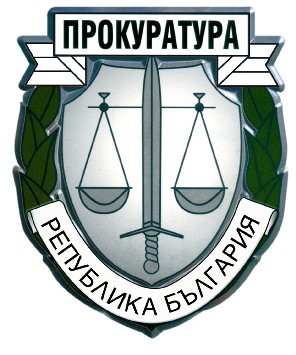 РАЗДЕЛ ІОБОБЩЕНИ ИЗВОДИ ЗА ДЕЙНОСТТА НА ПРОКУРАТУРАТАИ РАЗСЛЕДВАЩИТЕ ОРГАНИ1. Резултати и тенденции в противодействието на престъпността. Фактори с актуално и дългосрочно значение за ефективността на органите на досъдебното производство и другите правоприлагащи органи, ангажирани с противодействието на престъпносттаПрокуратурите от съдебен район Габрово осъществяват дейността си на територията на област Габрово, която заема 2 023 кв. км от територията на страната, има 4 общини и 350 населени места. През 2019 год. община Габрово е включвала 135 населени места, община Трявна - 106 населени места, община Дряново – 63 населени места и община Севлиево – 46 населени места. С най-голям териториален дял в областта е община Севлиево – 46,4 % от територията й, следвана от общините Габрово - с 27,5 %, Дряново – 13,4 % и Трявна – 12, %. В началото на 2019 год. областта е с население от 121 571 жители, регистрирани по настоящ адрес и 120 534 жители в края на годината: община Габрово - 63 144 жители в началото на 2019 год. и 62 507 жители в края на 2019 год.; община Севлиево – 37 854 жители в началото на 2019 год. и 37 719 жители в края на 2019 год.;  община Трявна – 11 132 жители в началото на 2019 год. и 10 956 жители към декември 2019 г.; община Дряново – 9 441 жители в началото на 2019 год. и 9 352 жители в края на 2019 год. В изпълнение Решение на Пленума на Висш съдебен съвет по т. 1 от Протокол  № 21/19.07.2018 г.  за закриване на районни прокуратури и разкриване на териториални отделения към районните прокуратури със седалище в окръжния град, считано от 01.01.2019 г. на територията на Габровски съдебен окръг функционират две районни прокуратури: Районна прокуратура – Габрово с Териториални отделения в гр. Трявна и гр. Дряново, и Районна прокуратура – Севлиево. След преструктуриране, местната компетентност на Районна прокуратура – Габрово обхваща 53.6 % от площта на Габровски съдебен регион, с 304 населени места и регистрирани по настоящ адрес общо 83 717 жители в началото на отчетния период и 82 815 жители в края на 2019 год.Областта продължава да е с влошени демографски показатели - отрицателен естествен прираст, намаляване и застаряване на населението, засилено миграционно движение. Положителна тенденция е лекото увеличение в броя на родените деца. И през 2019 г. се отчита дисбаланс в териториалното разпределение на населението, като основната част от жителите на областта живеят в градовете.По данни на Териториално статистическо бюро-Север, отдел „Статистически изследвания –Габрово“ през 2018 год. в област Габрово са развивали стопанска дейност общо 5 952 нефинансови предприятия, в които е произведена продукция за 2 493 млн. лв., реализирани са приходи от дейности в размер на 3 693 млн. лв. и са работили 37 890 лица. В областта 92 % са микропредприятия с до 9 заети лица, 6,5 % са малките предприятия, 1,4 % са средните предприятия с персонал от 50 до 249 лица и 0,2 % са големите предприятия с над 250 заети лица. Според финансовите резултати за 2018 год. 74.8 % от всички нефинансови предприятия в областта са реализирали печалба, 13.6 % - загуба и 11.6 % са с нулев финансов резултат. С най-голям относителен дял са предприятията от сектор „Търговия; ремонт на автомобили и мотоциклети“ /35.3 %/, 14,9 % са от сектор „Преработваща промишленост“ и 8,4 % от сектор „Хотелиерство и ресторантьорство“. Към 31.12.2018 г. е отчетено увеличение с 3.6 % на преките чуждестранни инвестиции в нефинансовия сектор в областта, които възлизат на 338.2 млн. евро и са инвестирани основно в промишлеността – 307.9 млн. евро и в сектора на услугите – 15.3 млн. евро.Към 31.12.2019 год. в област Габрово е отчетено намалено равнище на безработица – до 3.59 %, при 3.81 % в края на 2018 г. Статистическите данни отразяват най-голям ръст на безработица в община Дряново – 4.21 % в края на 2019 г., при 6,25 % през м. декември 2018 год. и в община Трявна – 4.08 %, при ниво от 5,07 % през месец декември 2018 год. В община Габрово нивото на безработица в края на отчетния период е 3.42 %, а в община Севлиево – 3.61 %.Към 31.12.2019 год. по ЗДДС в офис на НАП гр. Габрово са регистрирани 4 080 фирми, което съставлява 1,31 % от регистрираните фирми по този закон в страната. От дружествата с адресна регистрация на територията на област Габрово 11 броя са регистрирани в ТД „Големи данъкоплатци и осигурители“ и внасят данъчните си задължения и осигуровки по сметките на ТД „ГДО“. През 2019 год. офис Габрово е събрал 198 445 457 лв., което е със 8.38 % повече от 2018 год. и представлява 0.83 % от всички приходи, събрани в страната. През 2019 г. приходите от данъци са в размер на 87 345 452 лв., а приходите от осигурителни вноски – 111 100 005 лв. /с 10.09 % повече от 2018 год./. Събраните просрочени задължения от офис на НАП Габрово през миналата година са в размер на 32 495 244 лв., което е с 10.27 % повече от 2018 год. В края на 2019 г. в териториалната структура на НАП в гр. Габрово са регистрирани 46 081 трудови договора, което е с 1.28 % по-малко от регистрираните трудови правоотношения в края на 2018 г. и представлява 1.84 % от регистрираните договори в цялата страна.По данни на ОД МВР - Габрово през 2019 год. оперативната обстановка на територията на област Габрово се характеризира с устойчивост на основните криминогенни фактори. Не са допуснати действия и прояви, съдържащи рискове и заплахи за националната сигурност, терористична дейност, нарушаване на гражданския и социалния мир в региона. За поредна година се наблюдава намаление в броя на регистрираните от МВР престъпления и увеличение на разкриваемостта им. През годината са регистрирани общо 1099 криминални престъпления, при 1286 бр. за 2018 год. и 1396 бр. за 2017 год. Коефициентът на престъпност е намалял със 172,50 пункта спрямо 2018 год. и е по-нисък от средния за страната с 89 пункта. Основната част от регистрираните престъпления са против собствеността – 46.31%; 40.76 % са общоопасните и 5 % - престъпленията против личността, сред които 1 убийство, 1 опит за убийство, 3 блудства, 2 изнасилвания, 1 опит за изнасилване и 35 телесни повреди. Наблюдава се леко увеличение на деянията против половата неприкосновеност, престъпните съвкупления, причинените телесни увреждания и устойчивост на данните относно посегателствата срещу човешкия живот и причинените телесни увреждания.За втора поредна година се отчита намаление в общия брой на регистрираните в ОД на МВР – Габрово престъпления против собствеността: от 695 бр. за 2017 год. на 610 бр. за 2018 год. и 509 бр. за 2019 г. Наблюдава се намаление в общия брой на регистрираните кражби в региона, сравнителна устойчивост нa кражбите от жилищни имоти и офиси, увеличение на взломните кражби и грабежи и намаление на измамите. Регистрираното намаление на кражбите е с 11.35 % /от 458 за 2018 г. на 406 за 2019 г./, от които: 3 джебчийски /12 през 2018 г./; 65 взломни /54 през 2018 г./; 65 домови кражби /64 през 2018 год./; 62 от търговски обекти /85 през 2018 г./; 7 от офиси /8 през 2018 г./; 16 на части и вещи от МПС /24 за 2018 г./ и 46 на селскостопанска продукция и домашни животни /43 за 2018 год./. Намалението на измамите с е 66% - от 79 за 2018 г. на 19 за 2019 г. За разлика от предходната година, през 2019 г. се увеличи броят на регистрираните грабежи от 4 за 2018 год. - на 14 за 2019 г., като 12 от тях са разкрити.През изминалата година в областта има значително намаление в общия брой на общоопасните престъпления - от 558 за 2018 г. на 448 бр. за 2019 г. Наблюдава се увеличение при палежите /от 12 за 2018 г. на 18 за 2019 г./ и намаление в броя на: престъпни посегателства спрямо МПС, престъпленията свързани с наркотични вещества /от 142 за 2018 г. на 133 за 2019 г./ и престъпленията по транспорта /от 305 за 2018 г. на 239 за 2019 г./. Най-голям дял от престъпленията, свързани с наркотични вещества заемат деянията по чл. 354а НК, които през 2019 г. са 123, а през 2018 г. – 129, следвани от престъпленията по чл. 354в НК – 10 през 2019 г. /13 за 2018 г./. По данни на ОД МВР - Габрово от разкритите през 2019 г. 990 престъпления: 135 са извършени от лица в нетрезво състояние, 87 - от лица под наркотично въздействие; 345 от тях са неграмотни, 26 са с начално образование, 20 – с основно образование, 75 – със средно образование и 10 - с висше образование. Според етническата им принадлежност: 757 от установените извършители са българи, 71 – с ромски произход, 7 – с турски и 5 – от други етнически групи. Разкритите през отчетния период деяния са осъществени от: 45 малолетни лица /при 27 за 2018 г./, 95 непълнолетни /при 63 за 2018 г./, 294 лица на възраст между 18 и 30 години, 173 – на възраст между 31 и 40 години и 234 – над 40 години.През 2019 г. на територията, обслужвана от ОД МВР - Габрово са регистрирани 1449 заявителски материала, съдържащи данни за извършени криминални престъпления, срещу 1562 за 2018 г., което е намаление с 7.24 %. Установени са извършителите на 700 от тях, през сравнителния период на 2018 г. са били 645. Налице е увеличение в разкриваемостта, като през отчетния период е 73.61 %. През 2019 г. са разкрити 141 престъпления, регистрирани през предходни периоди, срещу 106 за 2018 г. През 2019 год. на територията на област Габрово извършители на криминални престъпления са: 624 мъже, 76 жени, 83 непълнолетни лица и 1 чужденец. През периода са разкрити всички регистрирани убийства, голяма част от блудствата, причинени телесни повреди и престъпленията по транспорта. През отчетния период на територията, обслужвана от ОД МВР - Габрово, са регистрирани 337 заявителски материала с данни за икономическа престъпност /при  330 за 2018 год./, от които са разкрити 57 извършители /при разкрити 72 за 2018 год./. Спрямо предходната година е повишена до 39.87 % разкриваемостта при новорегистрираната икономическа престъпност. През текущата година са установени 28 извършители на 25 бр. икономически престъпления, регистрирани предходни години /при 30 извършители за 26 бр. разкрити престъпления през 2018 год./. През 2019 год. на територията на област Габрово извършители на икономическите престъпления са: 50 мъже и 7 жени. През отчетния период бяха проведени местни избори, за които прокуратурите в Габровски съдебен район създадоха нужната организация, обезпечиха спокойното им и законосъобразно провеждане.Образувани са общо 33 прокурорски преписки, решени както следва: 30 прокурорски преписки са решени с постановление за отказ да се образува досъдебно производство, 2 прокурорски преписки са решени с изпращане по компетентност и 1 досъдебно производство наблюдавано от Районна прокуратура Севлиево, което не е приключено.При провеждането на местните избори прокуратурите  и разследващите органи работиха  при добра организация и синхрон.  Не бяха констатирани затруднения. Организираните присъствени дежурства облекчи дейността на съответното звено.2. Необходими мерки и законодателни промениУсилията на прокурори и разследващи органи ще бъдат насочени към удовлетворяване на обществените очаквания за сигурност и справедливост чрез професионално изпълнение на задълженията си. Сред приоритетите им следва да бъде постигане на  максимално кратък срок от извършване на престъплението до налагане съответното му наказание на извършителя. Прокурорите от областта трябва да засилят надзорните си функции и личната си професионална ангажираност за по-ефективно оползотворяване на процесуалните срокове за разследване с максимално обезпечаване на нужните доказателства за бързото и ефективно приключване на наказателните производства. С цел повишаването на качеството на разследването, включително и чрез споделяне на успешни практики и опит, следва да продължи провеждането на работни съвещания между разследващите органи и прокурорите, като при нужда бъдат включвани и оперативни работници от съответните полицейски управления. Окръжната прокуратура ще продължи периодичните си срещи с наблюдаващи прокурори от ОП - Габрово и ще увеличи контактите с магистратите от районните прокуратури по дискусионни и актуални проблеми във връзка с надзорните си функции по всички видове надзори, тъй като отчита тяхната ефективност. Окръжна прокуратура – Габрово ще продължи да осъществява пряк и постоянен мониторингов контрол върху дейността на преструктурирана Районна прокуратура – Габрово и Териториалните й отделения Трявна и Дряново относно деловодната дейност и документооборота, работата с УИС и информационни технологии, случайното разпределение, статистиката и отчетността и ще оказва методическа помощ и съдействие при възникнали затруднения.Необходимо е да продължи професионалното обучение на прокурори и следователи чрез включването им в различни квалификационни мероприятия /семинари/ свързани с разследване на компютърни престъпления; злоупотреби със средства от фондовете на Европейския съюз и държавния бюджет; престъпления по транспорта; причиняване на смърт или телесни увреждания поради професионална непредпазливост при лекарски грешки; разследване на трудови злополуки, като се обърне внимание на практически аспекти на работата по тези дела; издаване, признаване и изпълнение на европейска заповед за разследване; използване на специални разузнавателни средства; защита на лични данни. С цел подобряване дейността на администрацията в прокуратурите и следствения отдел, повишаване знанията и уменията на служителите, периодично може да бъдат обучавани и консултирани чрез участия в работни съвещания или други форми за обучението им в областта на човешките ресурси, финансово-стопанската дейност, обществени поръчки, защита на лични данни.През отчетната година Районна прокуратура – Габрово отново констатира увеличаване в броя на наблюдаваните досъдебни производства за престъпления с предмет наркотични вещества и прекурсори в сравнение с предходните две години. Извършители на този вид деяния са млади хора - предимно непълнолетни лица или току-що навършили пълнолетие, като случаите обикновено касаят държане на наркотични вещества в малки количества с цел лична употреба. Този факт несъмнено създава безпокойство и изисква по-упорита и целенасочена работа от страна на институциите, ангажирани с предотвратяване на негативните прояви в поведението на непълнолетните лица. В тази връзка, са провеждани срещи с ръководството на ОД на МВР - Габрово и районните управления на МВР с цел набелязване на мерки за противодействие на тези прояви, което ще продължи и през настоящата 2020 година. През отчетната 2019 година се отчита увеличение на регистрираните общественоопасни деяния, извършени от малолетни лица спрямо предходната година, както и в броя на регистрираните престъпления, извършени от непълнолетни лица. С оглед това е необходимо да продължи активната работа на прокуратурата с всички институции, имащи отношение към правилното възпитание и развитие на подрастващите – ДПС, МКБППМН, Съвет за наркотични вещества, МВР, Отдел „Закрила на детето” и др.Необходимостта от бързо и адекватно реагиране на извършените престъпления предполага високо ниво на подготвеност за тяхното разследване. За повишаване качеството на разследването би било полезно провеждането на обучения на разследващите органи от прокурори. Често пъти успешното разследване зависи от прилагането на научно-технически методи. В тази връзка следва да бъде изтъкнат все по-отчетливо изразения проблем с недостатъчния брой вещи лица и квалификацията на експертите, изготвящи заключения по наказателните производства. Необходимо е предприемането на мерки на държавно ниво за обучение на вещи лица в определени области, като съдебно-счетоводни, автотехнически и криминалистически експертизи. Актуален продължава да бъде въпроса с необходимостта от приемане на нов Наказателен кодекс, съобразен със съвременните социално-икономически условия, а не  отделни промени, свързани със създаване на нови престъпни състави, част от които съдържат всички елементи на административни нарушения и в тази връзка създават противоречива съдебна практика при прилагането им /такива примери са престъпленията по чл. 345 ал. 2 във вр. с ал. 1 от НК и чл. 343в ал. 3 във вр. с ал. 1 от НК/. Сред предложенията ни за промени в Наказателния кодекс са: преквалифициране на някои престъпления от общ характер, като такива от частен характер, а именно по чл. 183 от НК и по чл. 293”а” от НК; увеличаване размера на глобите, предвидени в особената част и предвиждане на наказание глоба, налагано кумулативно или алтернативно на наказанието лишаване от свобода за по-голям брой престъпления; отпадане на наказанието пробация като самостоятелно наказание, а вместо това въвеждане на пробационните мерки като част от института на условното осъждане, тоест винаги при постановяване на условно осъждане да се налагат пробационни мерки, а замяната на пробацията с лишаване от свобода да става от съда, постановил присъдата; в разпоредбата на чл. 93 от НК - легално да се дефинират използваните в Особената част на НК признаци от обективната страна на състави на престъпления „значителни вреди”, „значителни щети” и „значителни вредни последици”, както и да се дефинира признакът „големи количества“.Сред предложенията ни за промени в Наказателно – процесуалния кодекс са: дефиниране на процедурите на досъдебната фаза в зависимост от видовете престъпления, предвидената санкция и органа, извършващ разследването, като разследването на леки престъпления се осъществява при облекчен ред, с опростяване на формата и реквизитите на внасяните в съда прокурорски актове; прецизиране основанията и предпоставките за прилагане института на съкратеното съдебно следствие, като се регламентират изисквания за възстановяване на причинените от престъплението щети, становище на прокурора и преценка на съда относно прилагането му, с оглед ограничаване възможностите за необосновани и неоснователни привилегии за подсъдимия; изменение на чл. 245 ал. 3 от НПК по аналогия на чл. 244 ал. 7 от НПК - след възобновяване на спряно наказателно производство да започва да тече нов срок за извършване на разследване. От компетентността на законодателя е преодоляването на формализма в наказателния процес, облекчаването на процедурите за разследване на леките престъпления, за декриминализиране и наказване по административен ред на деяния, за които и понастоящем се налагат административни наказания, но след пълно разследване и продължителен съдебен процес. Необходимостта от тези промени сме обосновали предходни години и отново сме в очакване на успешното провеждане на наказателно-правната реформа.РАЗДЕЛ ІІДЕЙНОСТ НА ТЕРИТОРИАЛНИТЕ ПРОКУРАТУРИДОСЪДЕБНА ФАЗАПРЕПИСКИПрез отчетната 2019г.  прокурорите от Габровски съдебен район са работили по общо 2830 преписки, от които новообразувани са били 2593, като за 2018г. са били съответно общо 2776 преписки, от които новообразувани са били 2374, като за 2017г. са били съответно 2777 преписки, от които новообразувани са 2494. Констатираният лек спад и последваща устойчивост през предходни отчетни периоди сочи през настоящия отчетен период промяна към леко увеличение на наблюдаваните преписки. Най-голям брой наблюдавани преписки отчита Районна прокуратура – гр. Габрово – 1777 преписки, предвид и актуалната структура на прокуратурата с ТО Дряново и ТО Трявна, като за 2018г. са 1222, като за 2017г. са били 1309.. В Окръжна прокуратура Габрово при констатирано  увеличение с около 14%  на наблюдаваните преписки през 2018г. към този период е налице устойчивост към лек спад на този показател.Новообразуваните преписки общо за съдебния район са 2593, представляващо 92% от общо наблюдаваните преписки, което е леко повишение като относителен дял  с предходните два отчетни периода  /86% за 2018г. и 90% за 2017г../.  Ръст в новообразуваните преписки отново е налице при РП Габрово, отчитайки предходните показатели и на отделенията, като ОП Габрово и РП Севлиево сочат устойчивост. През отчетната 2019 г. прокурорите от Габровски съдебен район са решили общо 2729 преписки при 2647 преписки за 2018г. и при 2662 преписки за 2017г.  В Окръжна прокуратура Габрово е налице лек спад на решените преписки от  671 бр. на 597 за 2019г., което  като извод се налага и за РП Севлиево, като увеличение  е налице при решените пр.преписки при РП Габрово. През 2019 год. решените преписки съставляват 96,4 % от общия брой преписки, наблюдавани през периода. Резултатът в това отношение е същият, както и през предходните два отчетни периода съответно 95% и 96% .През 2019 год. всички пр. преписки са били решени от наблюдаващ прокурор в срок  до 1 месец.  В този срок са постановени актовете за решаване на преписките на всички районни прокуратури и през предходните два отчетни периоди.        Видове решения на преписките по основания: - отказ за образуване на досъдебно производство – общо 1463 бр. /за 2018г. - 1275 бр. , за 2017г. - 1152 бр./, като значително  увеличение на броя им се отчита в РП Габрово, при идентичност на този показател при ОП Габрово и РП Севлиево. За отчетния период тези преписки представляват 53,6% от общо решените преписки, като са били съответно 48% за 2018г. и 43% за 2017г.   От решените 369  инстанционни преписки /392 за 2018г. и 221 за 2017г./ ОП Габрово е отменила  14 постановления за отказ да се образува ДП, които представляват  едва 1 % от всички постановени от районните прокуратури откази да се образува ДП през периода, като за 2018г. е бил 1,7% и 2017г. е бил 2%.- с постановление за образуване на ДП  -  общо 515 бр. / за 2018г. - 520 бр., за 2017г. -  512 бр. /, представляващи 19%  от общо решените преписки, като  за 2018г. са били 20%  и 2017г. са били 19,2%. - решени преписки с възлагане на предварителна проверка – 854 преписки , като за 2018г. са били 823 преписки, като за 2017г.  са били 756 преписки и през отчетния период са представлявали 31,3%  от общо решените преписки, като за 2018г. са били 31% и 2017г. са били 28%. Анализът на тези данни за целия съдебен район сочи, че през отчетния период е леко увеличен относителният дял на решените с постановление за отказ да се образува наказателно производство и при сравнителна устойчивост при данните за другите видове решени преписки.През отчетния период  са  наблюдавани 47 преписки, образувани след самосезиране, като по прокуратури са, както следва: 22 за ОП Габрово, 2 преписка за РП Севлиево, а в РП Габрово 23 преписки, като за 2018г. са били 14 преписки, за 2017г. са били 16.През този отчетен период  е налице активност от страна на НАП, при констатиран спад през предходния отчетен период, като въз основа на техни сигнали прокуратурите са работили по общо 43 преписки /ОП Габрово – 9 и РП Габрово– 32, РП Севлиево - 2/, като за 2018г. са били 21, 2017г. са били 37 преписки  и съответно други контролни органи Сметна палата, АДФИ, Дирекция за национален  и строителен контрол, Агенция за следприватизационен контрол не са сезирали прокуратурите в съдебния район, като от Агенция Митници е налице 1  наблюдавана преписка в РП Габрово. През отчетния период по материали на ДАНС са образувани 3 преписки /ОП Габрово – 2 и РП Габрово – 1/, а за 2018г. – 2 преписки, 2017г. – няма.  В този отчетен период е налице 1 преписка, образувана в РП Габрово по сигнали от Дирекция“Вътрешна сигурност“ при МВР. През отчетния период няма наблюдавани и новообразувани преписки и ДП, образувани за насилие от служители в местата за лишаване от свобода и задържане под стража.С оглед активизиране дейността на контролните органи са предприети мерки, както през дейността по „Надзора за законност“, така и чрез регулярно провежданите работни срещи на Регионалния консултативен център Габрово, който през тази отчетна година работи в разширен състав, довело до запазване тенденцията на отлична координация, окомплектоване и обосноваване в достатъчна степен на сигналите от НАП, пряко относимо към броя образувани преписки, ДП, реализирана наказателна отговорност по този вид престъпна дейност. През 2019 год. Окръжна прокуратура гр. Габрово е решила общо 369 инстанционни преписки,  представляващи  61 % от общо решените преписки /за 2018г. – 392 – 58%, 2017г.– 221 – 40%  от решените й преписки за периода/, което сочи лек превес на решени въззивни спрямо първоинстанционни преписки, като контролната дейност и през този отчетен период е реализирана и са били изискани от районните прокуратури за проверка от ОП Габрово преписки по определени видове престъпна дейност, решени  с постановление за отказ за образуване на наказателно производство, по които не е бил реализиран инстанционен контрол.  Окръжна прокуратура – гр. Габрово по 369 инстанционни преписки е постановила 386 постановления за потвърждаване на първоинстанционния акт и 31 постановления, с които е отменила първоинстанционния акт.Анализът на данните показва трайно установения висок ръст  на потвърдените актове от решените инстанционни преписки, представляващо атестация за качество и пълнота на работата на наблюдаващите прокурори при районите прокуратури. През отчетния период Окръжна прокуратура  гр. Габрово е осъществила инстанционен контрол по реда на чл. 213 ал. 2 от НПК . Относителният дял на потвърдените от ОП Габрово постановления по реда на чл.213 ал. 2 от НПК е  44 % от решените инстанционни преписки на ОП Габрово, като за  2018г. – 58%, 2017г. – 47%.Нерешените преписки в края на периода са 101 бр. /за 2018г. - 129 бр. , за 2017г. - 115 бр./ и  от тях при прокурор в законен срок са 92 бр., като общо нерешените преписки представляват 3,6 %  от всички наблюдавани преписки /за 2018г. – 4,6%, 2017г. – 4,1%/.В хода на реализиране на инстанционен  и служебен контрол се констатира задълбоченост  и прецизност при извършване на проверките и обосноваване на установената фактическа обстановка и извеждане на правните изводи от наблюдаващите прокурори. Налице е реален контрол от прокурорите по спазване срока на извършване на проверките и установяване практика на доклад от водещия проверката полицейски служител, преди изпращането й в прокуратурата. Запазва се тенденцията проверките, възложени и извършени от сектор „ПИП“ при ОД МВР Габрово, както и тези по които е възложена паралелно и финансова ревизия от ТД НАП или АДФИ да бъдат удължавани и да приключват в срок над два месеца, предвид предмета на престъплението, сроковете на съответните контролни органи и свързаните с него събирани множество данни от различни институции при разрешителен режим за достъп на информация в някои от тях.Постановените прокурорски актове са били обект на контрол по реда на НПК, Указание за контролната дейност в ПРБ, утвърдено със заповед № 6113/29.12.2014 г. на Главен прокурор и Указание за осъществяване на инстанционен  и служебен контрол в Прокуратурата, утвърдено със заповед № ЛС – 1986/2014 г., изм. и доп. със заповед № РД-02-28/22.11.2017 г. на Главен прокурор на Р България. Проверки по чл. 145 ЗСВ – срочност, резултати, меркиСлед измененията в ЗСВ с ЗИДЗСВ с ДВ бр. 62/2016 година,в сила от 09.08.2016 година, общия брой на преписките с възложена проверка от прокурор на друг орган е 854, по прокуратури те се разпределят както следва:Окръжна прокуратура - гр.Габрово - 52 препискиРайонна прокуратура - гр.Габрово - 613 препискиРайонна прокуратура - гр.Севлиево - 189 препискиОт посочените по горе 854 преписки, по 185 от тях е образувано ДП, както следва:Окръжна прокуратура - гр.Габрово - 11 препискиРайонна прокуратура - гр.Габрово — 120 препискиРайонна прокуратура - гр.Севлиево - 54 преписки451 преписки са решени с отказ да се образува ДП, както следва:Окръжна прокуратура - гр.Габрово - 21 препискиРайонна прокуратура - гр.Габрово - 347 препискиРайонна прокуратура - гр.Севлиево - 83 препискиПо 755 от тези преписки проверките са приключили в срока по чл. 145 ал. 2 от ЗСВ:Окръжна прокуратура - гр.Габрово - 42 препискиРайонна прокуратура - гр.Габрово - 546 препискиРайонна прокуратура - гр.Севлиево - 167 препискиПреписките, върнати за допълване на проверката са 20.Окръжна прокуратура - гр.Габрово - 2 препискиРайонна прокуратура - гр.Габрово - 1 препискаРайонна прокуратура - гр.Севлиево - 17 препискиНалице са и 2 преписки с лична проверка от прокурор на Районна прокуратура – гр. Севлиево една и една на Окръжна прокуратура – Габрово, всички са приключили с отказ да се образува ДП.Прокурорите в прокуратурите от Съдебен регион – Габрово упражняват ефективен надзор над възложените от тях предварителни проверки и извършването им в срок. Удължаването на срока за извършване на проверки се осъществява от съответния наблюдаващ прокурор и от административния ръководител в съответствие с Указание относно прилагане на чл. 145 ал. 2 от ЗСВ, утвърдено със заповед № РД-02-30/01.11.2016 г. на Главен прокурор на Република България и издадени въз основа на това конкретни заповеди на съответен на адм. ръководител на всяка от прокуратурите в региона.2. СЛЕДСТВЕН  НАДЗОР2.1. ОБОБЩЕНИ  ДАННИ  ПО  ВИДОВЕ ДОСЪДЕБНИ ПРОИЗВОДСТВА И СЪОБРАЗНО СИСТЕМАТИКАТА НА НК, ВКЛ. ПО ОТНОШЕНИЕ НА ПОСТРАДАЛИТЕ ЛИЦА И  ОЩЕТЕНИТЕ  ЮЛ ОТ ПРЕСТЪПЛЕНИЯОБОБЩЕНИ ДАННИПрез 2019 г. прокуратурите от съдебния район са наблюдавали, включващо прекратените по давност, общо 3204 досъдебни производства, от тях на производство /без прекратените по давност/ са били 2133 досъдебни производства, като наблюдаваните ДП за предходни отчетни периоди са, както следва: за 2018г.– 2820, 2017г. – 2192 ДП. Новообразуваните ДП са 1410 бр., като за 2018г. - 1453 бр., за 2017г са 1511 бр. и представляват 66 % от наблюдаваните на производство ДП, което е положителен показател за срочност при разследването, като за за 2018г.  този относителен дял е 69% ,за 2017г. също  69%. Налице  е минимален спад на новообразуваните ДП за РП Севлиево, устойчивост на този показател за РП Габрово, отчитайки структурните промени и показателите и на отделенията, като  леко увеличение е налице при ОП Габрово / от 78 на 85 ДП/.През 2019г. са проведени 282 бързи производства /БП/, като за 2018г. са проведени 264 бързи производства , като за 2017г. са проведени 311 БП, което съставлява 13,2% / за 2018г. -12,5%  , за 2017г. -  14,2 % / от наблюдаваните на производство досъдебни производства, което  е сходно като относителен дял с предходните отчетни периоди. РП Севлиево отчитат  спад с около 15%, като РП Габрово има ръст на разглежданите дела по този ред /съответно 20 %/. От наблюдавани бързи производства 279 са новообразувани и разследването по тях е приключено при спазване на законовия  срок.  От посочените 279 БП по 83 БП прокурорът е  постановил разследването да продължи по общия ред.През 2019г. са проведени 1934  досъдебни производства по общия ред /ДПОР/  / за 2018г. са били 1908 ДП, за 2017г. са били 1941 ДП/, което съставлява 90,6%  / за 2018г. – 90,7%, за 2017г. - 88,5 %/ от наблюдаваните на производство.  През отчетния период новообразуваните дела, разглеждани по общия ред са 1131 ДП , като за 2018г. са били 1189 ДП,  за 2017г. - 1195 ДП и представляват 53 % /за 2018г. - 56,5% ,за 2017г. -54,5 % / от наблюдаваните на производство ДП.През отчетния период е проведено разследване по общия ред от разследващ полицай /без прекр. по давност/ по 1756 ДПОР / за 2018г. - 1720 ДПОР, за 2017г. - 1744 ДПОР/ , от които новообразуваните са 1082 бр. / за 2018г. -  1144 бр. , за 2017г. - 1126 бр./, от  следовател по 167 ДПОР / за 2018г. - 182 ДПОР, за 2017г. - 189 ДПОР/, от които новообразуваните са 39 / за 2018г.– 40, за 2017г. -63 бр./, от прокурор - няма,  от митнически инспектор по 11 ДПОР, от които 10 новообразувани. Относителният дял на разследванията, проведени от разследващ полицай е 82% / за 2018г. -81,8%, за 2017г. - 79,6 % / спрямо наблюдаваните на производство ДП. По отношение възложените дела на следовател при ОП Габрово е налице устойчивост на този показател, като при РП Севлиево обаче при 21 ДП, възложени през 2018г., съответно спада на 2 ДП, възложени през настоящия отчетен период, като спад има и при РП Габрово. През отчетния период  в ОСО ОП Габрово е имало на производство 167 дела / за 2018г. - 182 дела, за 2017г. – 189 дела/, от които новообразуваните, в това число и възложени от административен ръководител окръжен прокурор по реда на чл.194 ал.1 т.4 НПК, са 89 дела. От новообразуваните съответно 15 дела са с първоначална компетентност от следовател по смисъла на НПК. Възложените от административен ръководител окръжен прокурор при ОП Габрово през отчетния период са 50 дела. Констатирано и през предходния отчетен период е преодоляна тенденцията от 2014 г. да не се активизира в достатъчна степен потенциала  на следователите от ОСО ОП Габрово, като са достигнати оптимални нива на натовареност на отдела. Относителният дял на разследваните от следовател ДП е  7,8% от наблюдаваните на производство ДП, при 8,7% за 2018г. и 8,6% за 2017г.През 2019г., както през преходните два отчетни периода няма ДП, разследвано от прокурор. През отчетния период РП Габрово е наблюдавала 9 ДП, от които 8 ДП новообразувани, РП Севлиево – 2 ДП и съответно всички новообразувани, разследвани от разследващ митнически инспектор, като при този вид разследвания трайно е налице устойчивост без динамика в показателите при прокуратурите. През отчетния период  единствено ОП Габрово е внесла 2 искания по реда на чл.72 НПК, като през 2018г. прокурорите от съдебния район не са реализирали правомощията по чл. 72 от НПК, също и за 2017г. Внесените от ОП Габрово в съда 2 искания за обезпечаване на конфискацията, глобата и отнемането на вещи в полза на държавата са уважени, като  отново данните сочат липса на активност от страна на наблюдаващите прокурори в съдебния район.За отчетния период са били отправени 351  искания за справки по реда на чл.159а ал. 1 НПК /за 2018г. са били 599 искания, за 2017г. са били 507 искания/, свързани с приложение съответните разпоредби по ЗЕС, както следва: ОП Габрово - 2, РП Габрово – 269, РП Севлиево - 80. Видно е запазване тенденцията от предходните отчетни години на използване и ефективност на този способ, наред със събиране на други доказателства в хода на досъдебната фаза.СЪОБРАЗНО  СИСТЕМАТИКАТА НА НК /СТРУКТУРА НА ДП/ ДЕЛАТА СЕ РАЗПРЕДЕЛЯТ ПО СЛЕДНИЯ НАЧИН:През 2019 г. в съдебния район са образувани 1410 досъдебни производства /2018 г. – 1453 ДП, 2017 г. – 1511 ДП/. В съда са внесени общо 556 ДП /за 2018 г. - 535 ДП и за 2017 г. - 645 ДП/ с 556 прокурорски акта срещу 594 лица. В съда през 2019 г. са внесени досъдебни производства с изготвени:-  420 обвинителни акта срещу 457 лица /за 2018 г. - 401 обвинителни акта срещу 446 лица, за 2017 г. – 464 обвинителни акта срещу 500 лица/.-  69 споразумения срещу 70 лица /за 2018 г. 69 споразумения срещу 70 лица, за 2017 г. - 45 споразумения срещу 52 лица/ и -  67 предложения по чл.78а от НК срещу 67 лица /за 2018 г. 65 предложения по чл. 78а от НК срещу 68 лица, за 2017 г. - 136 предложения по чл. 78а от НК срещу 137 лица/.Глава ІІ от НК „Престъпления против личността”НОВООБРАЗУВАНИ ДОСЪДЕБНИ ПРОИЗВОДСТВА - общо 150 бр. /за 2018г. - 114 бр., за 2017г. - 115 бр./ и по престъпления, както следва: чл. 115 НК /довършени/ - 32 бр.; чл. 116 /довършени/ - 1 бр.; чл. 122 НК – 5 бр.; чл. 127 НК – 8 бр.; чл. 128 НК - 1 бр.; чл. 129 НК– 28 бр.; чл. 131 НК – 30 бр.; чл. 133 НК – 2 бр.; чл. 134 НК – 12 бр.; чл. 136 НК - 1 бр.; чл. 142 НК – 1 бр.; чл. 144 НК – 12 бр.; чл. 149 НК – 3 бр., чл. 150 НК – 2 бр.; чл. 151 НК – 3 бр.; чл. 152 НК – 3 бр.; чл. 155а НК – 1 бр.; чл. 157 НК – 2 бр.; чл. 159 НК – 3 бр.; чл. 159 НК /чрез компакт дискове и компютърна мрежа/ – 1 бр.           ВНЕСЕНИ В СЪДА ДОСЪДЕБНИ ПРОИЗВОДСТВА – общо 30 с 30 прокурорски акта срещу 41 лица /за 2018 г. - 27 с 27 прокурорски акта срещу 34 лица, за 2017 г. - 37 броя с 37 прокурорски акта срещу 41 лица/ и по престъпления, както следва: чл.115 НК /довършено/ - 1 бр.; чл.115 НК /опит/ - 1 бр.; чл. 116 НК /довършено/ - 1 бр.; чл. 129 от НК – 4 бр.; чл. 131 НК – 10 бр.; чл. 131а НК – 2 бр.; чл. 142 от НК – 1 бр.; чл. 144 от НК – 2 бр.; чл. 149 НК – 1 бр.;  чл. 150 НК – 1 бр.; чл. 151 НК – 2 бр.; чл. 152 НК – 1 бр.; чл.157 НК – 1 бр.; чл.159 НК – 2 бр.; чл. 159 НК /чрез компакт дискове и компютърна мрежа/ – 1 бр.           ПРОКУРОРСКИ АКТОВЕ, ВНЕСЕНИ В СЪДА  - общо 30 акта срещу 41 лица, за престъпления по: чл.115 НК /довършено/ - 1 бр.; чл.115 НК /опит/ - 1 бр.; чл.116 НК /довършено/ - 1 бр.; чл. 129 НК - 4 бр.; чл.131 от НК – 10 бр.; чл. 131а от НК – 2 бр.; чл. 142 НК – 1 бр.; чл. 144 НК – 2 бр.; чл. 149 НК – 1 бр.; чл. 150 НК – 1 бр., чл. 151 НК – 2 бр.; чл. 152 НК – 1 бр.; чл. 157 НК – 1 бр., чл. 159 НК – 2 бр.; чл. 159 НК /чрез компакт дискове и компютърна мрежа/– 1 бр., от които:              - обвинителен акт – общо 28 срещу 38 лица /за 2018г. – общо 20 срещу 27 лица, за 2017г. – общо 30 срещу 33 лица/, за престъпления по: чл.115 НК /довършено/ - 1 бр.; чл.115 НК /опит/ - 1 бр.; чл.116 НК /довършено/ - 1 бр.; чл. 129 НК - 3 бр.; чл.131 от НК – 10 бр.; чл. 131а от НК – 2 бр.; чл. 142 НК – 1 бр.; чл. 144 НК – 2 бр.; чл. 149 НК – 1 бр.; чл. 150 НК – 1 бр., чл. 151 НК – 1 бр.; чл. 152 НК – 1 бр.; чл. 157 НК – 1 бр., чл. 159 НК – 2 бр.; чл. 159 НК /чрез компакт дискове и компютърна мрежа/– 1 бр.           - предложения по чл. 78а от НК – няма /за 2018г. - 5 предложения по отношение на 5 лица, за 2017г. - 5 предложения по отношение на 6 лица/,- споразумения – общо 2 по отношение на 3 лица /за 2018г. - 2 споразумения по отношение на 2 лица, за 2017 г. - общо 2 споразумения по отношение на 2 лица/ за престъпления по чл. 129 НК – 1 бр. и по чл.151 от НК – 1 бр. ГЛАВА ІІІ от НК „Престъпления против правата на гражданите”НОВООБРАЗУВАНИ ДОСЪДЕБНИ ПРОИЗВОДСТВА – 3 бр. /за 2018г. - 3 бр., за 2017г. - 4 бр./ за престъпления по: чл. 170 от НК – 3 бр. ВНЕСЕНИ В СЪДА ДОСЪДЕБНИ ПРОИЗВОДСТВА – общо 1 бр. /за 2018г. - няма, за 2017 г. – 1 бр./ и по престъпления, както следва: чл.170 НК - 1 бр.ПРОКУРОРСКИ АКТОВЕ, ВНЕСЕНИ В СЪДА – 1 бр. обвинителен акт срещу 3 лица за престъпление по чл. 170 НК /за 2018г. – няма, за 2017г. - 1бр. обвинителен акт също за престъпление по чл. 170 НК/.ГЛАВА ІV от НК „Престъпления против брака и семейството”НОВООБРАЗУВАНИ ДОСЪДЕБНИ ПРОИЗВОДСТВА – 42 броя /за 2018г. - 30 броя, за 2017 г. – 33 броя/, за престъпления по: чл.182 от НК – 2 бр.; чл.183 НК – 34 бр.; чл.191 НК – 5 бр.; чл.192а НК – 1 бр.ВНЕСЕНИ В СЪДА ДОСЪДЕБНИ ПРОИЗВОДСТВА – 20 броя, за престъпления по: чл. 183 НК – 18 бр.; чл. 191 НК – 2 бр.ПРОКУРОРСКИ АКТОВЕ, ВНЕСЕНИ В СЪДА – общо 20 акта срещу 20 лица, за престъпления по: чл. 183 НК – 18 бр., чл. 191 НК – 2 бр.: - обвинителен акт – общо 19 бр. срещу 19 лица за престъпления по чл. 183 НК– 18 бр., чл. 191 НК – 1 бр. - предложения по чл. 78а от НК – 1 бр. срещу 1 лица за престъпление по чл.191 от НК.ГЛАВА V от НК „Престъпления против собствеността”НОВООБРАЗУВАНИ ДОСЪДЕБНИ ПРОИЗВОДСТВА – 463 броя /за 2018г. -527 броя, за 2017 г. – 537 бр./, за престъпления по: чл. 194 НК - 208 бр.; чл. 195 НК – 122 бр.; чл. 198 НК – 14 бр.; чл. 199 НК – 1 бр.; чл. 201 от НК – 2 бр., чл. 206 НК – 21 бр., чл. 207 НК – 5 бр., чл. 209 НК – 29 бр.; чл. 210 НК – 4 бр.; чл. 212 НК – 5 бр.; чл. 213а НК – 1 бр.;  чл. 214а НК – 1 бр.; чл. 216 НК – 50 бр.ВНЕСЕНИ В СЪДА ДОСЪДЕБНИ ПРОИЗВОДСТВА - общо 87 броя, за престъпления по: чл. 194 НК – 18 бр.; чл. 195 НК – 21 бр.; чл. 196 НК – 15 бр.; чл. 197 НК – 3 бр.; чл. 198 НК – 3 бр.; чл. 199 НК – 2 бр.; чл. 201 НК – 4 бр.; чл. 202 НК – 1 бр.; чл. 206 НК – 5 бр.; чл. 207 НК – 1 бр.; чл. 209 НК – 4 бр.; чл. 210 НК – 5 бр.; чл. 211 НК – 5 бр.ПРОКУРОРСКИ АКТОВЕ, ВНЕСЕНИ В СЪДА - общо 87 броя срещу 101 лица, за престъпления по: чл. 194 НК – 18 бр.; чл. 195 НК – 21 бр.; чл. 196 НК – 15 бр.; чл. 197 НК– 3 бр.; чл. 198 НК – 3 бр.; чл. 199 НК – 2 бр.; чл. 201 НК – 4 бр.; чл. 202 НК – 1 бр.; чл. 206 НК – 5 бр.; чл. 207 НК – 1 бр.; чл. 209 НК – 4 бр.;  чл. 210 НК – 5 бр.; чл. 211 НК – 5 бр., от които:- обвинителен акт - общо 85 броя срещу 99 лица, за престъпления по: чл. 194 НК – 17 бр.; чл. 195 НК – 21 бр.; чл. 196 НК – 15 бр.; чл. 197 НК – 2 бр.; чл. 198 НК – 3 бр.; чл. 199 НК – 2 бр.; чл. 201 НК – 4 бр.; чл. 202 НК – 1 бр.; чл. 206 НК – 5 бр.; чл. 207 НК – 1 бр.; чл. 209 НК – 4 бр.;  чл. 210 НК – 5 бр.; чл. 211 НК – 5 бр.- споразумение - 1 срещу 1 лице за престъпление по чл.197 от НК - предложения по чл.78а от НК – 1 срещу 1 лице за престъпление по чл.194 НК. ГЛАВА VІ от НК „Престъпления против стопанството”НОВООБРАЗУВАНИ ДОСЪДЕБНИ ПРОИЗВОДСТВА – 141 броя /за 2018г. -146 броя, за 2017 г. - 165 броя /, за престъпления по: чл. 227б НК – 19 бр.; чл. 234 НК – 15 бр.; чл. 234б НК – 2 бр., чл. 234в НК – 6 бр.; чл. 235 НК – 71 бр.; чл. 236 НК – 4 бр.; чл. 237 от НК – 4 бр., чл. 238 НК – 1 бр., чл. 244 от НК – 1 бр., чл. 248а от НК – 2 бр., чл. 249 от НК – 14 бр., чл. 252 от НК – 2 бр.  ВНЕСЕНИ В СЪДА ДОСЪДЕБНИ ПРОИЗВОДСТВА - общо 26 броя за престъпления по: чл. 227б НК – 1 бр.; чл. 234 НК – 10 бр.; чл. 234в НК – 1 бр., чл. 235 НК – 4 бр., чл. 248а от НК – 5 бр., чл. 249 от НК – 3 бр., чл. 252 от НК – 2 бр.  ПРОКУРОРСКИ АКТОВЕ, ВНЕСЕНИ В СЪДА - общо 26 броя срещу 27 лица, за престъпления по: чл. 227б НК – 1 бр.; чл. 234 НК – 10 бр.; чл.234в НК – 1 бр., чл. 235 НК – 4 бр., чл.248а от НК – 5 бр., чл.249 от НК – 3 бр., чл.252 от НК – 2 бр.:  - обвинителен акт - общо 18 броя срещу 19 лица, за престъпления по: чл. 227б НК – 1 бр., чл. 234 НК– 7 бр., чл. 234в НК – 1 бр., чл. 235 – 4 бр., чл. 248а НК – 1 бр., чл. 249 НК – 3 бр., чл. 252 НК – 1 бр.- споразумение - общо 6 броя по отношение на 6 лица, за престъпления по чл. 234 НК – 3 бр., чл. 248а НК – 2 бр., чл. 252 НК – 1 бр.- предложения по чл.78а от НК – общо 2 предложения по отношение на 2 лица, за престъпления по чл. 248а НК – 2 бр.ГЛАВА VІI от НК „Престъпления против финансовата, данъчната и осигурителната система”НОВООБРАЗУВАНИ ДОСЪДЕБНИ ПРОИЗВОДСТВА – 12 броя /за 2018г. - 6 броя, за 2017 г. - 7 броя/ за престъпления по чл. 255 НК /след изм. ДВ, бр. №75/2006 г./ВНЕСЕНИ В СЪДА ДОСЪДЕБНИ ПРОИЗВОДСТВА - 2 броя срещу 2 лица за престъпление по чл. 255 от НК, с обвинителен акт.ГЛАВА VІІІ от НК „Престъпления против дейността на държавните органи, обществени организации и лица, изпълняващи публични функции”НОВООБРАЗУВАНИ ДОСЪДЕБНИ ПРОИЗВОДСТВА – общо 24 броя /за 2018г. - 14 броя, за 2017 г. – 21 бр./, за престъпления по: чл. 270 НК – 7 бр.; чл. 277 НК – 2 бр.; чл. 278, ал. 1 НК /вкл. предишен чл.278а НК до изм. ДВ, бр. №27/2009 г./ – 1 бр., чл. 282 НК – 1 бр.; чл. 290 НК – 2 бр., чл. 296 от НК – 8 бр., чл. 301 от НК – 2 бр., чл. 304а от НК – 1 бр.ВНЕСЕНИ В СЪДА ДОСЪДЕБНИ ПРОИЗВОДСТВА – общо 9 броя ДП срещу 13 лица за престъпления по: чл. 270 НК – 2 бр.; чл. 278 ал.6 НК – 1 бр.; чл. 290 НК – 1 бр., чл. 296 НК – 4 бр., чл.304а от НК – 1 бр.ПРОКУРОРСКИ АКТОВЕ, ВНЕСЕНИ В СЪДА - 9 броя срещу 13 лица за престъпления по: чл. 270 НК – 2 бр.; чл. 278 ал.6 НК – 1 бр.; чл. 290 НК – 1 бр., чл. 296 НК – 4 бр., чл. 304а от НК – 1 бр., от които:- обвинителен акт - общо 6 броя срещу 10 лица, за престъпления по: чл. 290 НК – 1 бр., чл. 296 НК – 4 бр., чл.304а от НК – 1 бр.- предложение по чл.78а НК – 2 броя срещу 2 лица за престъпление по чл. 270 НК- споразумение - 1 брой срещу 1 лице за престъпление по чл. 278 НК /след изм. ДВ, бр. № 27/2009 г./ГЛАВА ІХ от НК „Документни престъпления”НОВООБРАЗУВАНИ ДОСЪДЕБНИ ПРОИЗВОДСТВА – общо 45 ДП /за 2018г. - 38 ДП, за 2017 г.– 30 ДП/, за престъпления по: чл. 308 НК – 3 бр.; чл. 309 НК – 11 бр.; чл. 311 НК – 3 бр.,  чл. 313 НК – 15 бр., чл. 315 НК – 2 бр., чл. 316 НК – 11 бр. ВНЕСЕНИ В СЪДА ДОСЪДЕБНИ ПРОИЗВОДСТВА – общо 16 броя ДП за престъпления по: чл. 308 НК – 2 бр.; чл. 309 НК – 1 бр.; чл. 310 НК – 1 бр.,  чл. 311 НК - 2 бр., чл. 313 НК – 5 бр., чл. 316 НК – 5 бр. ПРОКУРОРСКИ АКТОВЕ, ВНЕСЕНИ В СЪДА - общо 16 броя срещу 16 лица за престъпления по: чл. 308 НК – 2 бр.; чл. 309 НК – 1 бр.; чл. 310 НК – 1 бр.,  чл. 311 НК - 2 бр., чл. 313 НК – 5 бр., чл. 316 НК – 5 бр.:- обвинителен акт - общо 5 броя за престъпления по: чл. 311 НК - 2 бр., чл. 313 НК – 2 бр., чл. 316 НК – 1 бр.- предложение по чл.78а НК – 8 броя срещу 8 лица за престъпления по: чл. 308 НК – 2 бр.; чл. 309 НК – 1 бр.; чл. 310 НК – 1 бр., чл. 313 НК – 3 бр., чл. 316 НК – 1 бр.- споразумение - общо 3 броя срещу 3 лица за престъпления по чл. 316 НК.ГЛАВА ІХ“а“ от НК „Компютърни престъпления”НОВООБРАЗУВАНИ ДОСЪДЕБНИ ПРОИЗВОДСТВА – общо 3 ДП /за 2018г. - 0, за 2017 г. – 1 ДП/, за престъпления по: чл. 319а НК. ВНЕСЕНИ В СЪДА ДОСЪДЕБНИ ПРОИЗВОДСТВА – няма.ГЛАВА Х от НК „Престъпления против реда и общественото спокойствие”НОВООБРАЗУВАНИ ДОСЪДЕБНИ ПРОИЗВОДСТВА – общо 29 бр. /за 2018г. 16 бр., за 2017 г. - 27 бр./, за престъпления по: чл. 323 НК – 6 бр.; чл. 325 НК – 13 бр.; чл. 325б НК – 10 бр. ВНЕСЕНИ В СЪДА ДОСЪДЕБНИ ПРОИЗВОДСТВА - 2 броя, за престъпления по: чл. 325 НК – 1 бр. и чл. 325б НК – 1 бр.ПРОКУРОРСКИ АКТОВЕ, ВНЕСЕНИ В СЪДА – 2 предложения по чл.78а НК срещу 2 лица, за престъпления по чл. 325 НК и чл. 325б НК.ГЛАВА ХІ от НК „Общоопасни престъпления”НОВООБРАЗУВАНИ ДОСЪДЕБНИ ПРОИЗВОДСТВА – 498 броя /за 2018г. -559 броя, за 2017 г. - 571 броя/ за престъпления по: чл. 330 НК – 27 бр.; чл. 331 НК – 1 бр.;  чл. 339 НК – 9 бр.; чл. 343 НК – 49 бр.; чл. 343б НК – 164 бр.; чл. 343в НК – 37 бр.; чл. 345 НК – 41 бр.; чл. 345а НК – 5 бр., чл. 346 НК – 3 бр.; чл. 353в НК – 1 бр.; чл. 354а НК – 151 бр.; чл. 354в НК - 10 бр. ВНЕСЕНИ В СЪДА ДОСЪДЕБНИ ПРОИЗВОДСТВА – общо 363 бр. съответно с 363 акта срещу 369 лица, от които 256 с обвинителен акт срещу 262 лица, 56 със споразумение по отношение на 56 лица и 51 с предложение по чл.78а от НК по отношение на 51 лица за престъпления по: чл. 331 НК – 1 бр.; чл. 339 НК – 2 бр.; чл. 343 НК – 34 бр.; чл. 343а НК – 1 бр.; чл. 343б НК – 141 бр.; чл. 343в НК – 31 бр.; чл. 345 НК – 23 бр.; чл. 346 НК – 3 бр.; чл. 354а НК – 119 бр.; чл. 354в НК - 8 бр. ПРОКУРОРСКИ АКТОВЕ, ВНЕСЕНИ В СЪДА – общо 363 броя срещу 369 лица, за престъпления по: чл. 331 НК – 1 бр. с обвинителен акт; чл. 339 НК – 2 бр. с обвинителен акт; чл. 343 НК – 34 бр., от които с обвинителен акт - 15, със споразумение - 4 и с предложение по чл.78а от НК – 15; чл. 343а НК – 1 бр. с обвинителен акт; чл. 343б НК – 141 бр., от които с обвинителен акт – 112, със споразумение - 29; чл. 343в НК – 31 бр., като с обвинителен акт 22, със споразумение – 1 и с предложение по чл.78а от НК - 8; чл. 345 НК – 23 бр., от които с обвинителен акт - 11, със споразумение - 3 и с предложение по чл.78а от НК - 9; чл. 346 НК – 3 бр. с обвинителен акт; чл. 354а НК – 119 бр., от които с обвинителен акт 83, със споразумение 18 и с предложение по чл.78а от НК - 18 бр.; чл. 354в НК – 8 бр., от които 6 с обвинителен акт и по 1 съответно със споразумение и с предложение по чл.78а от НК. С  оглед изложеното тенденцията, установена в предходни отчетни периоди, е запазена  и в настоящия относно структуроопределящи за районните прокуратури водени досъдебни производства за престъпления от глава V от НК „Престъпления против собствеността“ и глава ХI  от НК „Общоопасни престъпления“ напр. за РП Габрово те представляват заедно 72% / за 2018г. - 79,3% , за 2017г. - 77 % /,  за РП Севлиево те представляват 71%  / за 2018г. - 75,5% , за 2017г. - 73 % / от всички новообразувани ДП. Съдебният район в цялост не се отличава с нараснала битова престъпност, напротив  налице е спад на престъпленията по глава V от НК и общо за района динамиката е следната от 703 ДП през 2016г. към 537 ДП за 2017 г., към 527 ДП за 2018г и към 463 за 2019г. Като обаче обратното движение към увеличение се забелязва при новообразуваните ДП за престъпления против личността от 114 през 2018г. към 150 за 2019г. общо за района и съответно увеличение на престъпленията против финансовата, данъчната и осигурителната система от 6 ДП през 2018г. на 12 през настоящия отчетен период, увеличение и при престъпленията против дейността на държавни органи от 14 ДП през 2018г. на 24 ДП през 2019г. и съответно нараснал брой новообразувани ДП с предмет престъпления против реда и общественото спокойствие от 16 ДП през 2018г. на 29 ДП за 2019г. През 2017г. е било отчетено  увеличение около 9 % на новообразувани ДП по глава ХІ „Общоопасни престъпления“ при констатирана устойчивост през 2018г. и намаляването им през настоящия отчетен период от 559 ДП през 2018г. на 498 ДП през 2019г. Положителен акцент  при данните за новообразуваните ДП е налице при престъпленията по чл.343 от НК, като динамиката е следната от 70 през 2016 г. на 45 през 2017г., 53 за 2018г. и отново спад на 49 ДП през 2019г. Предходната 2018г. е било отчетено увеличение с над 40% на новообразуваните ДП за престъпление по чл.354а от НК от 106 през 2017г. на 154 през 2018г., които са 151 ДП през 2019г.  Горните изводи за динамиката в новообразуваните ДП по видове престъпления е изведена на база идентичен брой новообразувани ДП за 2018г. и 2019г.СТРУКТУРА НА ДОСЪДЕБНИТЕ ПРОИЗВОДСТВА, СЪОБРАЗНО ПОСТРАДАЛИТЕ ЛИЦА ОТ ИЗВЪРШЕНИ ПРЕСТЪПЛЕНИЯ ПО НОВООБРАЗУВАНИ  ДП Пострадали физически лица и ощетени юридически лица от извършени престъпленияПрез 2019 г. по новообразуваните досъдебни производства за извършени престъпления има пострадали 660 физически лица /за 2018 г. - 717 ФЛ, за 2017 г. – 740 ФЛ/, от които 21 малолетни и 30 непълнолетни, 413 мъже и 247 жени. Юридическите лица, претърпели щети от престъпления са общо 77 /за 2018 г. – 68, за 2017 г. – 73 ЮЛ/. Налице е трайна тенденцията за намаляване броя на пострадалите ФЛ от престъпления, предвид намаление на регистрираните такива в областта, като положително се откроява значителният спад на пострадалите ФЛ от престъплението по чл.209 ал.1 от НК - от 86 през 2018г. на 36 ФЛ през настоящия отчетен период. Предходният годишен период е констатиран намален брой пострадали непълнолетни лица, като обаче през този отчетен период  е налице увеличение от 9 през 2018г. на 30 пострадали непълнолетни лица през 2019г., като по отношение на малолетните пострадали лица са налице идентични данни с предходната 2018г. или 21 пострадали малолетни лица за 2019г. при 22 за 2018г. и 13 за 2017г.Глава ІІ от НК „Престъпления против личността”Физически лица - общо 154 лица, от които 13 непълнолетни, 12 малолетни, 110 мъже и 44 жени, пострадали от престъпления по: чл. 115 НК /довършени/ - 32, от които 28 мъже, като 2-ма са непълнолетни и 4 жени, от които 1 малолетно момиче; чл. 116 /довършени/ НК – 1 малолетно лице от мъжки пол; чл.122 НК – 5 мъже; чл. 127 НК – 7, от които 3 мъже и 4 жени; чл. 128 НК – 1 жена; чл. 129 НК - 27, от които 23 мъже, като 1 е непълнолетен и 4 жени; чл. 131 НК - 33, от които 21 мъже, от тях 2 непълнолетни и 2 малолетни момчета и 12 жени, от които 2 непълнолетни момичета; чл. 133 НК - 2 мъже; чл. 134 НК – 11 мъже; чл. 136 НК – 2 мъже; чл. 142 НК - 1 мъж; чл. 144 НК – 16, от които 7 мъже, от тях 4 са непълнолетни момчета и 9 жени; чл. 149 НК – 3, от които 2 малолетни момчета и 1 малолетно момиче; чл. 150 НК – 2 жени; чл. 151 НК – 3 пострадали лица, от които 2 малолетни момичета и 1 непълнолетно момиче; чл. 152 НК – 3 жени; чл. 155а НК – 1 непълнолетно момиче; чл. 157 НК – 1 мъж и 1 малолетно момче; чл. 159 НК – 2 малолетни момчета.Глава ІІІ от НК „Престъпления против правата на гражданите”Физически лица - 1 мъж и 1 жена, пострадали от престъпление по чл. 170 от НК Глава ІV от НК „Престъпления против брака и семейството”Физически лица - общо 12 жени, от които 5 непълнолетни, пострадали от престъпления по: чл.183 НК – 7 жени; чл. 191 НК – 5 непълнолетни момичетаГлава V от НК „Престъпления против собствеността”Физически лица - общо 388 лица, от които 233 мъже и 155 жени, от които 5 непълнолетни и 7 малолетни лица, пострадали от престъпления по: чл. 194 НК – общо 184, от тях 109 мъже, от които 2 непълнолетни и 1 малолетно момче и 75 жени, от които 3 непълнолетни и 4 малолетни момичета; чл. 195 НК – общо 98, от които 60 мъже, сред които 1 малолетно момче и 38 жени; чл. 198 НК – 8, от които 5 мъже и 3 жени;  чл.199 – 1 мъж; чл. 206 НК – 12 от тях 8 мъже и 4 жени; чл. 207 НК – 4, от които 3 мъже и 1 жена; чл. 209 НК – общо 36, от тях 19 мъже и 17 жени, от които 1 малолетно момиче; чл. 210 НК – общо 7, от тях 1 мъж и 6 жени; чл. 213а НК – 1 мъж; чл. 214 НК – 1 мъж; чл. 216 НК – 36, от които 25 мъже и 11 жени.Юридическите лица, претърпели щети от престъпления против собствеността, са общо 55, от тях пострадали от престъпления по: чл. 194 НК - 16 ЮЛ; чл. 195 НК – 22 ЮЛ; чл. 201 НК – 1 ЮЛ; чл. 206 НК – 7 ЮЛ; чл. 209 НК – 1 ЮЛ; чл. 216 НК – 8 ЮЛ.Глава VІ от НК „Престъпления против стопанството”Физически лица - общо 8, от които 5 мъже и 3 жени, пострадали от престъпления по чл. 235 НК – 1 жена; по чл. 248а НК – 1 мъж; по чл. 249 НК – 6, от които 4 мъже и 2 жени.Юридически лица - общо 22 юридически лица, пострадали от престъпления по: чл. 234в НК – 1 ЮЛ и чл. 235 НК - 21 ЮЛ. Глава VІІІ от НК „Престъпления против дейността на държавни органи,  обществени организации и лица, изпълняващи публични функции”Физически лица - общо 7, от които 1 мъж и 6 жени, пострадали от престъпления по: чл. 270 НК – 1 мъж; по чл. 296 НК – 6 жени.Юридически лица – няма.Глава Х от НК „Престъпления против реда и общественото спокойствие”Физически лица - общо 8 лица, от които 3 мъже и 5 жени, пострадали от престъпления по: чл. 323 НК – 4 жени и чл. 325 НК – 4, от които 3 мъже и 1 жена.   Юридически лица – няма.Глава ХІ от НК „Общоопасни престъпления”Физически лица – общо 78 лица, от които 58 мъже, 2 от тях малолетни и 1 непълнолетно момче и 20 жени, като 4 тях са непълнолетни момичета, пострадали от престъпления по: чл. 330 НК – общо 24, от които 18 мъже и 6 жени, от тях 1 непълнолетно момиче; чл. 331 НК – 1 мъж и 1 жена; чл. 343 НК – 49, от които 36 мъже, сред които 1 непълнолетно и 2 малолетни момчета и 13 жени, от тях 3 непълнолетни момичета; чл. 346 НК – 3 мъже.Юридически лица - няма. 2.2. СРОЧНОСТ  НА  РАЗСЛЕДВАНЕТОВ съдебния район са приключени 1515 ДП / за 2018г. - 1460 ДП, за 2017г. -1623 ДП/, като всички са разследвани в законоустановения срок по реда на чл. 234 НПК. Те представляват 71% от наблюдаваните на производство ДП при 69,5% за 2018г. и при 74% за 2017г. В края на отчетния период неприключените досъдебни производства са 508 / за 2018г. - 538 ,за 2017г. – 475/  и съставляват 16% / за 2018г. -25,5 %, за 2017г. - 16,2 % / от наблюдавани досъдебни производства /вкл. прекратените по давност/. Прокурорите в района са решили 2623 ДП / за 2018г. - 2182 ДП, за 2017г. - 2382 ДП/ при спазване срока по чл. 242 от НПК, като в законоустановения удължен от административен ръководител  двумесечен срок са решени 15 ДП на РП Севлиево.Общият брой на прекратените /без тези по давност/ и внесени в съда ДП е 1039 ДП / за 2018г. - 910 ДП /, като за ОП Габрово – 88 ДП, РП Габрово – 669 ДП, РП Севлиево – 282 ДП, от които 718 са разследвани до 8 месеца, 122 ДП са разследвани до 1 година, 147 над 1 година и над 2 години – 52 ДП, като тревожно е със 100% увеличението на разследваните над 2 години ДП и с 50% увеличение на разследваните над 1 година ДП.  Относителният дял на ДП, с развила се досъдебна фаза до 8 месеца от общо прекратените и внесените в съда по прокуратури, е както следва: ОП Габрово – 55,7% / за 2018г. - 45,5% , за 2017г. - 63,3 % /, РП Габрово – 71% / за 2018г. - 69,8%, за 2017г. -  82,2 % /, РП Севлиево – 68% / за 2018г. - 81,5% , за 2017г. - 88 %/.Най – голям относителен дял на ДП, с развила се досъдебна фаза над 1 година, спрямо прекратените и внесените в съда ДП, е 19 % на ОП Габрово /при 40% за 2018г. и 20% на този дял за 2017г./, като при  районните прокуратури този относителен дял  е в диапазона 12% -14%. За РП Габрово и РП Севлиево този показател сочи леко увеличение, при констатиран спад на този относителен дял при ОП Габрово спрямо внесените и прекратени ДП за съответната прокуратура, като по същество е налице идентичност през отчетните периоди в причините, довели до продължителност на досъдебната фаза, относно структуроопределящите за района престъпления, относно спецификата и предметът на водените разследвания. Разследването на посочените ДП се е развило при спазване сроковете по реда на чл. 234 и чл. 242 НПК .Отдел „Разследване“ при ОД МВР Габрово отчита ДП, разследвани над 6 месеца  11% / при 4,6% за 2018г. и при 3,6 %  за 2017г. / След като се отчита намаление на новообразуваните ДП с около 120 ДП, както и намаление на натовареността с около 11 %, то следва да се оптимизира разследването и намали относителния дял на разследвани над шест месеца.В  ОСО при ОП Габрово са приключили в шестмесечен срок 56 ДП или 56% / за 2018г. -55 ДП или 56% от делата , за 2017г. - 72 ДП или 72 % от делата/. До 1 година са приключили 18 дела / за 2018г. - 15 дела , за 2017г. - 9 дела/  и над този срок 18 дела / за 2018г. - 26 , за 2017г. - 16 дела/. Неприключени в ОСО ОП в края на годината са 51 сл.д. / за 2018г. -72 сл.д.,/ като обезпокоителен е броят на сл.д., разследвани до една година 19 дела и повече от 1 година 9 сл.д. В доклада за дейността на отдела е отделено значително място при извеждане и анализ на проблеми и мерки за преодоляването им, напр. срочността на разследване, свързано с планиране  на сл.действия, равномерното натоварване на следователите при приоритет на подсъдността на Окръжна прокуратура, а не териториалният принцип на разследване и съответно дисбаланс при натовареност на следователите в изнесеното работно място на отдела. В ОСО при ОП Габрово са на производство сл.д. с предмет фактическа и правна сложност, като още  през 2017 г. се отчита достигнато оптимално натоварване на следователите. По единната информационна система за противодействие на престъпността и детайлна статистическа справка на НСлС е видно, че ОСО при ОП Габрово запазва добрите резултати като е на пето място / за 2018г. на  второ място/ от 29 отдела в страната по среден брой приключени с мнение за съд ДП  от следовател общо 36 ДП / за 2018г. - 43 ДП и  общо 38 ДП за 2017г./.Взаимодействието и екипната работа на наблюдаващите прокурори  и разследващите запазва значителния  дял на ДП, разследвани до 8 месеца – 69%  от общия брой прекратени и внесени в съда ДП, като за 2018г. са 74% и за 2017г. – 84% . В заключение факторите, обосновали продължително развитие на досъдебната фаза, откроявани и в предходни отчетни периоди, са следните: - предметът на разследване, изискващ  изготвянето на експертиза /автотехническа, съдебно – счетоводна, физико – химическа при НИКК София/ и произтичащите от това липса на вещи лица със съответната експертиза /автотехнически, счетоводни експертизи, по безопасност на труда, строително – технически и геодезически/ или заетост на вещи лица от нашия съдебен район, ползвани и в други съдебни райони,- приобщаване на писмени доказателства от различни институции при установен законов разрешителен режим от Районен съд или Административен съд,- получаване на справки от мобилни оператори и съответно забава на отговорите на мобилните оператори, последващ необходим анализ,- събиране на доказателства по реда на международно – правна помощ,-досъдебни производства, по които предвид конкретиката на случая и започването им с неотложно следствено действие, се налага паралелно с извършването на действия по разследването да се реализират  и оперативни мероприятия с цел обезпечаване в пълнота събирането на доказателства по делото,- необходимостта от добре планирани и ритмично изпълнени следствия действия, периодичен доклад от страна на разследващ орган и съответно навременни, точни указания от наблюдаващ прокурор по разследването,- навременното изпращане на ДП при събрани доказателства за промяна на компетентната прокуратура,В доклада на ОСО при ОП Габрово е отделено значително място по анализ на причините, както и набелязани мерки по повишаване на квалификацията, самоподготовка, запознаване със съдебна практика и ритмичност на сл.действия, което като мерки за повишаване на квалификацията следва да намери приложение и в работата на отдел „Разследване“ при ОД МВР Габрово, които по същество също са извършили анализ на организацията си на работа по оптимизиране на срочността.Извършените през отчетния период планови проверки и извънредно възложени от административен ръководител окръжен прокурор на ОП Габрово, както по отношение на ОП Габрово, така  и по отношение на районите прокуратури, доведе до нови мерки и резултати по оптимизиране срочността на досъдебната фаза. През предходния отчетен период по заповед №185/30.11.2018г. на административен ръководител окръжен прокурор при ОП Габрово е възложен и извършен към 06.12.2018г. анализ на неприключените досъдебни производства с продължителност повече от 24 месеца, наблюдавани от ОП Габрово и районните прокуратури, като отново е извършван на всяко шестмесечие актуален такъв и през 2019г.  в съдебния район и набелязване мерки по бързина на разследването. В изпълнение препоръка по извлечение от протокол №29 т.1 от заседанието на Пленума на ВСС, проведено на 22.11.2018г., за 2019г. е заложена в План за контролно – ревизионната дейност на Окръжна прокуратура Габрово и извършена проверка по начин на упражняване на прокурорските правомощия за контрол на срочното провеждане на разследването, видове и ритмичност на указани сл.действия според предмета на разследване, причини , довели за удължаване  на разследването над 2 години.2.3. РЕШЕНИ ДОСЪДЕБНИ ПРОИЗВОДСТВА ОТ ПРОКУРОР. ВИДОВЕ РЕШЕНИЯПрез 2019 г. с приключено разследване са общо 1515 ДП / за 2018г. - 1460 ДП, за 2017г. -  1623 ДП/,  което съставлява 71% /за 2018г. - 69,4%, за 2017г. - 74 %/  от наблюдаваните досъдебни производства /без прекратени по давност/. Налице е  устойчивост на този показател, на фона на тенденцията до преди две години за леко увеличение на ДП. В края на отчетния период неприключените досъдебни производства са 508 / за 2018г. -538, за 2017г. – 475/  и съставляват 16% / за 2018г. - 25,5 % , за 2017г. - 16,2 %  / от наблюдавани досъдебни производства /вкл. прекратените по давност/. През 2019 г. прокуратурите са решили общо 2623 ДП / за 2018г. - 2182 ДП, за 2017г. - 2382 ДП/, представляващо 82%  от наблюдаваните ДП /вкл. прекратени по давност/, като този дял  за 2018г. е бил 77,4%,  2017г. е бил 81,5%.- Окръжна прокуратура Габрово – решени от прокурор 138 ДП / за 2018г. - 96 ДП , за 2017г. - 122 ДП/ - Районна прокуратура Габрово – решени от прокурор 1245 ДП / за 2018г. -1147 ДП, за 2017г. - 1237 ДП/- Районна прокуратура Севлиево -  решени от прокурор 1240 ДП / за 2018г. - 584 ДП, за 2017г. -  655 ДП /В края на отчетния период не са решени общо 73 досъдебни производства / при 100 за 2018г. и 64 за 2017г./, съставляващо 3,4% / за 2018г. - 3,5% , за 2017г. - 2,9 % / от наблюдаваните досъдебни производства, като няма инициирани искания за ускоряване на ДП. През 2019 год. от  2623 решени ДП, са внесени в съда и прекратени  1039 ДП, от които по 718 ДП досъдебната фаза е приключила до 8 месеца, което представлява 69% / за 2018г. - 74% ,за 2017г. -  84 % / от внесените  и прекратени ДП, над 1 година по 147 ДП, представляващи 14% / за 2018г. - 10,2%, за 2017г. - 4,6 %/ от внесените и прекратените ДП, което сочи тенденцията на увеличение предвид отчетен през 2017г. с 50 % намалял делът на тези ДП, разследвани над 1 година. Над 2 години по 52 ДП, съставляващи 5% при 2,3% за 2018г. от внесените и прекратените ДП / ОП Габрово – 6, РП Габрово– 36, РП Севлиево – 10/.Прекратени ДП, вкл. по давност в съдебния район са общо 1554 ДП, което представлява 48,5% от всички наблюдавани ДП и 59% от решените ДП, като за 2018г. са били съответно 38,7%  от всички наблюдавани ДП и 50 % от решените ДП, като за 2017г. съответно са били 38,2% и 46,9% и сочи с около 10% завишение през отчетния период при сравнително идентични показатели в предходните отчетни периоди.Окръжна прокуратура Габрово е прекратила 76 ДП, представляващо 55%, като за 2018г. - 56% , за 2017г. - 54 % от решените ДП, от които 20 по давност..Районна прокуратура Габрово е прекратила 542 ДП, представляващо 43%, като за 2018г. - 52% , за 2017г. - 49 % от решените ДП, от които 250  по давност.Районна прокуратура Севлиево е прекратила 936 ДП, представляващо 74%, като за 2018г. са били 42% , за 2017г. - 43 %  от решените ДП,  от които 801 по давност.През отчетния период прокуратурите са прекратили общо 1071 ДП поради изтекла давност, съставляващо 40,8 % от решените досъдебни производства и 69% от прекратените ДП. /за 2018г. – 718 ДП, за 2017г. – 731ДП/. Общо в съдебния район са прекратени поради изтекла давност 4 ДП, водени срещу „известен извършител“ / за 2018г. -  2 ДП,  2017г. са били 4 ДП/.През 2019 г.  са прекратени 483 досъдебни производства / за 2018 г. – 375 ДП, 2017 г. – 387 ДП/ на законови основания,  различни от хипотезата на чл. 24.ал. 1 т.3 от НПК, представляващо 15% от наблюдаваните ДП и 18,4% от решените ДП, от които 76 досъдебни производства били водени срещу „известен извършител“/ лица, привлечени като обвиняеми  и 407 досъдебни производства, водени срещу „неизвестен извършител“. Спрени ДППрез 2019 г. в съдебния район са спрени 472 ДП, представляващи 14% от всички наблюдавани ДП и 18% от решените ДП, като за 2018 г. са спрени 505 досъдебни производства, представляващи 17,9% от всички наблюдавани ДП и 23% от решените ДП, като за 2017 г. са спрени 585 ДП, представляващи 20 % от всички наблюдавани ДП и 24,6 % от решените ДП, което сочи лек спад на този относителен дял като показател, сравнимо с предходни отчетни периоди.Спрените ДП на различно основание от чл. 244 ал. 1 т.2 от НПК са 82 ДП, представляващо 3,1% от решените ДП, като за 2018 г. са били 1,9 % от решените ДП , като за 2017г. са били 43 ДП, представляващо 1,8 % от решените ДП. Спрени ДП поради неразкриване на извършителя  са  390 ДП, като за 2018г. са 462 ДП, като за 2017г. са били 542 ДП и съответно тенденцията на намаляването се откроява и през този отчетен период. Окръжна прокуратура Габрово е спряла на различно основание от чл. 244 ал. 1 т.2 от НПК 4 ДП / за  2018 г. – 4 ДП, 2017 г. - 4 ДП/;Районна прокуратура Габрово  е спряла на различно основание от чл. 244 ал. 1 т.2 от НПК  51 ДП / за 2018г. - 22 ДП, за 2017г. -  21 ДП/;Районна прокуратура Севлиево е спряла на различно основание от чл. 244 ал. 1 т.2 от НПК 27 ДП / за 2018г. -15 ДП, за 2017г. - 18 ДП/; Видно от горното  се отчита устойчивост при  прокуратурите от съдебния район по този последен показател като абсолютни бройки с изкл. на леко повишаване при РП Севлиево. Наблюдаващите прокурори от съдебния район проявяват активност, като ритмично следят за хода на издирването, изискват актуални справки за набелязани мерки и резултати от тях. Провеждат се периодични срещи със съответните РУ при ОД МВР, като възможността за реални резултати по този показател остава в изключителната компетентност на органите на МВР. При извършване на планови проверки от Окръжна прокуратура Габрово последователно през последните три години по контролно – ревизионната дейност се следи и за основателност приложението на  чл. 244 ал. 1 т.1 от НПК, както и да не се експлоатира многократно института на чл. 244 ал. 1 т.3 от НПК при ДП и докладват ли се своевременно налични основания, предпоставяши  приложение на чл.245 ал.2 от НПК. В изпълнение на препоръка по протокол №21/19.07.2018г.  т.90-1.6. на Пленума на ВСС приоритетно е заложена и за 2020г. тематична проверка на спрените дела - създадена организация и контрол с оглед изчерпване издирвателните мероприятия и оптимизиране координацията разследващ полицай, следовател – наблюдаващ прокурор и при наличие на условия по чл.245  ал.2 НПК, предприети организационни мерки по изпълнение на задължението по чл.22 ал.2 от НПК за приключване на разследването в разумен срок.Внесени в съда ДППрез 2019 г. прокуратурите от съдебния район са внесли в съда общо 556 ДП, представляващи 21,2% от решените досъдебни производства и 26% от наблюдаваните досъдебни производства / за 2018г. - 535 ДП, представляващо  24,5% от решените досъдебни производства и  25,5 % от наблюдаваните ДП, за 2017г. - 645 ДП, представляващи  27,1 % от решените ДП и 26,9% от наблюдаваните ДП/.Окръжна прокуратура-Габрово – внесени в съда 32 ДП, представляващи 23,2% от решените ДП / за 2018г. - 19 ДП, представляващи 20% от решените ДП, за 2017г. - 25 ДП, представляващи 20,5 % от решените ДП/, като през този отчетен период е налице леко увеличение при устойчивост на този показател през предходните два отчетни периода.Районна прокуратура-Габрово – внесени в съда 377 ДП, представляващи 30% от решените ДП / за 2018г. - 246 ДП, представляващи 21,4% от решените ДП, за 2017г. -  283 ДП, представляващи 22,9 % от решените ДП/ или отчитане през настоящия отчетен период завишаване на този относителен дял при устойчивост през предходните два отчетни периода.Районна прокуратура-Севлиево – внесени в съда 147 ДП, представляващи 12% от решените ДП / за 2018г. - 182 ДП, представляващи 31,2 % от решените ДП, за 2017г. - 198 ДП, представляващи 30,2 % от решените ДП/ или е налице значителен спад на този относителен дял при  устойчивост за предходните два  отчетни периода.През 2019 г. в съдебния район са внесени в съда 556 прокурорски акта срещу 594 лица /за 2018г. - 535 прокурорски акта срещу 584 лица, за 2017г. 645 прокурорски акта срещу 689 лица/, като по видове актове са, както следва:Обвинителен акт -  общо 420, представляващи 76 % от внесените в съда актове / за 2018г. -401 ДП, представляват 75% от внесените в съда актове, за 2017г. - 464 ДП, представляват 72 % от внесените в съда актове / .Окръжна прокуратура - Габрово – внесени в съда 24 обвинителни акта срещу 29 лица / за 2018г. - 19 обвинителни акта срещу 23 лица, за 2017г. - 23 обвинителни акта срещу 28 лица/.Районна прокуратура – Габрово – внесени в съда 318 обвинителни акта срещу 342 лица /за 2018г. - 217 обвинителни акта срещу 231 лица, за 2017г. - 238 обвинителни акта срещу 256 лица/. Районна прокуратура – Севлиево – внесени в съда 78 обвинителни акта срещу 86 лица /за 2018г. - 112 обвинителни акта срещу 130 лица, за 2017г.- 122 обвинителни акта срещу 130 лица/.Предложение за споразумение – общо 69 , представляващи 12,4% от внесените в съда актове /за 2018г. - 69, представляват 12,9 % от внесените в съда актове, за 2017г. - 45, представляват 7 % от внесените в съда актове/.Окръжна прокуратура – Габрово – 6 споразумения срещу 6 лица / за 2018г. - няма внесени споразумения, за 2017г. внесени 2 споразумения срещу 2 лица/. Районна прокуратура–Габрово – внесени 13 споразумения срещу 13 лица / за 2018г. - 5 споразумения срещу 6 лица, 2017г. - 5 споразумения срещу 5 лица/. Районна прокуратура –Севлиево – внесени 50 споразумения срещу 51 лица / за 2018г. - 47 споразумения срещу 47 лица, за 2017г.  27 споразумения срещу 28 лица/. Предложение по чл.78а от НК – общо 67 срещу 67 лица, представляват 12% от внесените в съда актове / за 2018г. - 65 срещу 68 лица, представляват 12,1% от внесените в съда актове, за 2017г. - 136 срещу 137 лица, представляват 21 % от внесените в съда актове/.Окръжна прокуратура-Габрово – внесени 2 предложения срещу 2 лица / за 2018г. – няма и за 2017г. – няма/.Районна прокуратура–Габрово – внесени 46 предложения срещу 46 лица / за 2018г. - 24 предложения срещу 24 лица, за 2017г. - 40 предложения срещу 40 лица/.  Районна прокуратура–Севлиево – внесени 19 предложения срещу 19 лица / за 2018г. -23 предложения срещу 23 лица,  за 2017г. - 49 предложения срещу 50 лица/.При анализа на внесените в съда прокурорски актове в заключение е видно, че при ОП Габрово има леко увеличение, като при РП Габрово има значително увеличение на броя внесени обвинителни актове /дори при съвкупната обща бройка на предходната 2018г. на териториалните отделения преди новата структура на РП Габрово/, а РП Севлиево отбелязват спад на данните и като абсолютна бройка, така и като относителен дял от всички внесени актове. Налице са идентични данни при анализа на брой внесени предложения по чл.78а от НК във всички прокуратури, сравнимо с предходните два отчетни периода, като тук наблюдаващите прокурори при приложение на този институт са изключително обвързани от наличието на императивни законови предпоставки. Прилагането на института на споразумението е леко завишено при ОП Габрово, при устойчивост на този показател при РП Севлиево и намаление прилагане на този институт при РП Габрово.През отчетата година наблюдаващите прокурори от съдебния район при ОП Габрово са упражнили правомощията си по чл. 196 от НПК със 658 постановления / за 2018г. - 751 постановления, за 2017г. -  639 постановления/, което и през последните две години сочи използване на този институт за навременни и конкретни писмени указания, реален периодичен контрол по хода и начина на воденото разследване в досъдебната фаза. По направени искания, бележки и възражения при предявяване на разследването по досъдебните производства прокурорите от съдебния окръг са се произнесли по реда на чл. 229 ал. 3 НПК с 74 постановления, при 66 постановления за 2018г. и  46 постановления за 2017г.ПРЕПИСКИ И ДОСЪДЕБНИ ПРОИЗВОДСТВА, ОБРАЗУВАНИ  СЛЕД  САМОСЕЗИРАНЕ  И ПО СИГНАЛИ НА КОНТРОЛНИ ОРГАНИ И МАТЕРИАЛИ НА ДАНС През отчетния период са наблюдавани в съдебния район общо 47 преписки, образувани след самосезиране /ОП Габрово – 22, РП Габрово – 23 и  РП Севлиево – 2 /.През отчетния период от самосезиране са образувани 3 ДП /ОП Габрово – 1 ДП и РП Севлиево – 2 ДП/ , като за 2018г. не е имало такива и образувани след самосезиране за 2017г. е било 1 ДП. По такива ДП, наблюдавани и от предходния отчетен период, през настоящия няма  внесени в съда, като през отчетния период няма и осъдени лица с влязъл в сила съдебен акт по ДП, образувани след самосезиране. През  2019г. са наблюдавани 36 ДП / за 2018г. - 26 ДП , за 2017г. - 22 ДП /, образувани по сигнали на контролните органи, както следва : ОП Габрово – 3 ДП по сигнал от ТД НАП, РП Габрово  29 ДП, от които 9 по сигнал на Агенция Митници и 20 ДП по сигнал на ТД НАП, РП Севлиево – 4 ДП  по сигнал на Агенция Митници и НАП. От посочените ДП  съответно 6 лица са осъдени с влязъл в сила съдебен акт, от които 5 лица по ДП на РП Габрово, 1 лица по ДП на РП Севлиево.През 2019г. са били образувани 3 преписки по сигнали на ДА“НС“  /  ОП Габрово 2 и РП Габрово  1 преписка/ и е образувано през периода 1 ДП на ОП Габрово, като за 2018г. са били 2 преписки и няма образувано ДП, а за 2017г. няма образувани преписки и ДП по сигнали на ДА“НС“.МЕРКИ  ЗА  НЕОТКЛОНЕНИЕПрез 2019 год. прокуратурите от съдебния район направили до компетентния съд общо 26 искания  за вземане на мярка за неотклонение „задържане под стража“ /за 2018г. - 29 , 2017г.– 14 бр../, от които 24 са уважени, като 2 искания не са уважени / 1 на ОП Габрово и 1 на РП Габрово/. Прокурорите са взели участие общо  по 60 с.з. по МНО.  ОП Габрово е внесла в съда 6 искания , като за 2018г. са били 10 искания за 2017г. – 4.  РП Габрово  е внесла в съда 15 искания, но при окрупнена структура с териториални отделения, като за 2018г. са били 5, за 2017г. - 8 искания. РП Севлиево е внесла в съда 5 искания , като за 2018г. са били 9 искания, за 2017г. - 1 искане. С мярка „задържане под стража“ през отчетната година са били общо  31 лица, като 1 лице през отчетния период е било с мярка за неотклонение  „домашен арест“ по ДП, наблюдавано от ОП Габрово. През настоящия период по 1 ДП, наблюдавано от РП Габрово, е изменена с постановление на наблюдаващия прокурор на основание чл.63 ал.5 вр. с ал.4 НПК по отношение на 3 лица МНО „ задържане под стража“ в по – лека, като за 2018г. е било 1 лице и без наличие на такова произнасяне в предходни отчетни периоди. Лицата с мярка „задържане под стража“  по неприключили ДП в края на отчетния период са общо 7 /ОП Габрово – 4, РП Габрово – 1 и РП Севлиево - 2/и на тези лица задържането им не надвишава 8 месеца, като за задържаните лица има периодичен контрол за спазване на чл.63 ал. 4 от НПК и ритмичност на извършваните сл.действия с тяхно участие. През отчетния период прокурорите в съдебния район не са изменяли МНО по реда на чл.63 ал.6 НПК, както и не са отменяли МПП по реда на чл.234 ал.8 НПК, като през 2018г. в РП Севлиево  по отношение на   1 лице на основание чл.63 ал.6 НПК е изменена с постановление на прокурор МНО „задържане под стража“, а по реда на чл. 234 ал. 8 НПК по отношение на 2 лица е била отменена мярката на процесуална принуда, като през предходни отчетни периоди  не са реализирани тези правомощия от прокурорите в района. В хода на досъдебното производство няма  отменени  мерки за процесуална принуда   по реда на чл. 234 ал. 9 от НПК.С оглед ефективен контрол на мерките за неотклонение „подписка“ и „домашен“ арест, предвид изменения и допълнения на НПК, обн. в ДВ бр. 42/09.06.2015 г., са прецизирани нарочни правила, утвърдени със заповед № 122/27.10.2015 г. на административен ръководител  окръжен прокурор при ОП Габрово, с която са запознати прокуратурите в района.Организация и дейност при използване на СРС През 2019г. са направени 7 искания за използване на СРС / за  2018 г. са били направени 4 искания за използване на СРС, за 2017г. са направени 13 искания за използване на СРС/, съответно по 2 ДП, наблюдавани от ОП Габрово, по 1 ДП, наблюдавано от РП Габрово и по 1 ДП, наблюдавано от РП Севлиево.Направените  7 искания през 2019г. са уважени, като ДП, наблюдавани от ОП Габрово и РП Севлиево не са решени в края на периода, а по ДП на РП Габрово е постановено частично прекратяване и спиране на наказателното производство в края на отчетния период.Прокуратурите в съдебния район не отчитат значими противоречия в прокурорската и съдебна практика, касаещи досъдебната фаза, констатирано и при реализирания инстанционен  и съдебен контрол. В предходния отчетен период, относимо  и към този е, невъзможността за налагане на единна практика  относно действията на прокурора при конкуренцията на административно – наказателната и наказателната отговорност, като в съответните РП възникват въпроси, свързани със сроковете и компетентността на съответния контролен орган, необходимото взаимодействие с тях по установяване наличие на реализирана отговорност и идентичност на деянието. Магистратите  и през този отчетен период са работили за повишаване ефективността на прокурорската дейност, както чрез  активната си роля в хода на наблюдаваните ДП, мотивирано изготвяните прокурорски актове, така и ангажирани за повишаване на професионалната квалификация и опит с участия в обучителни семинари, организирането на такива на регионално ниво, съвместни работни срещи по анализ на факторите, повлияли на структуроопределящите за района видове престъпления, повлияли за забавено или непълно разследване по конкретни ДП, което ще бъде приоритет и през 2020г.Необходими законодателни промени, поставяни от магистратите и при предходни отчетни периоди, са разширяване кръга на компетентност по смисъла на чл.194 ал. 1  от НПК, увеличение кръга от престъпления, по които кумулативно се предвижда наказанието  глоба, както и завишаване на предвидения размер на това наказание в съответните материално - правни норми от НК, наред обаче с  по- висока събираемост, което в по – голяма степен гарантирана  превенция и възпиращ ефект. С оглед баланс натовареността на Прокуратурата и фокус на усилията й към тежката престъпна дейност да се анализира наказателната политика към ограничаване на конкретно криминализирани деяния като простъпки, както и разширяване кръга престъпления, за които наказателното преследване се възбужда по тъжба на пострадалото лице. /напр. по чл. 183 НК, по чл. 293а от НК/.Наблюдаващият прокурор е господар на досъдебната фаза, ръководи разследването и прякото му запознаване с хода и събираните доказателства се гарантира с разпоредбите на чл.46 ал. 2, чл. 196, чл. 203 ал. 4, чл. 219 ал. 1 и чл. 226 ал.1 от НПК. Наред със своевременното приложение на цитираните разпоредби, е налице отлично взаимодействие между наблюдаващи прокурори, разследващи полицаи и следователи в съдебния район, екипен принцип на работа, което обосновава посочените положителни резултати от съвместната работа по разгръщане на досъдебната фаза и гарантиране реализиране на наказателна отговорност по отношение на  разкритите извършители.СЪДЕБНА ФАЗАПрез 2019 година работата на прокуратурите от Съдебен регион Габрово по наказателно - съдебния надзор се е провеждала съобразно законовите изисквания и указания на Върховна касационна прокуратура.Дейност по уеднаквяване на противоречива прокурорска и съдебна практика. През отчетната 2019 г. в работата си прокурорите от региона не са допуснали създаването на противоречива прокурорска практика по идентични казуси, което е относим извод и за работата на различните съдебни състави при съответните съдилища. Налице е изключително добра екипност в работата на прокурорите при отделните прокуратури, изразяваща се в обсъждане решения по идентични казуси в съдебния район и съответстват ли на актуалната практиката на ВКС.Горното намира опора в адекватните и бързи действия по изпълнение на изрични указания на ВКП, свързани с работата по висящи дела на едно лице, своевременно взети мерки по обединяването им с оглед относима мярка за неотклонение на лицето и обсъждане приложението на чл. 26 НК при наличие на различни деяние, осъществяващи съставите на едно и също престъпление.Наред с горното и с цел оптимизиране работата в съдебната фаза прокурорите активно вземат участие по предлаганите им проекти на указания на ВКП, излагайки писмено становището си. Считайки, че непосредственият им опит е основа за преценка, дават аргументи с оглед неодобрението си или препоръки.Наказателно-съдебен надзорОбразувани, разгледани и решени от съда дела, относителен дял спрямо внесените прокурорски актовеВнесени прокурорски актове – общо и по видове актове.През отчетната 2019 година прокуратурите от Габровски съдебен регион са внесли в съдилищата общо 563 при 543 прокурорски акта за 2018 г. при 661 прокурорски акта за 2017 година при 600 прокурорски акта за 2016 година при 517 прокурорски акта за 2015 година, за 2014 г. – 513, за 2013 г. – 608, за 2012 г. – 715 акта, сравнено с 2011 г. - 749 прокурорски акта, при 705 прокурорски акта за 2010 г., при 847 за предходната 2009, 825 при 2008, при 763 за 2007 год. и 840 за 2006 год. По прокуратури те се разпределят както следва: Окръжна прокуратура – Габрово – 36 при 22 за 2018 г., при 28 за 2017 г., при 45 за 2016 г. при 29 за 2015 г., при 21 за 2014 г., при 37 за 2013, при 45 акта за 2012 при 39 акта за 2011 при 30 акта за 2010, при 28 акта за 2009, 23 прокурорски акта за 2008 , 16 за 2007 год. и 43 за 2006 год. Районна прокуратура – Габрово – 381 при 248 за 2018 г., при 290 за 2017 г. при 267 за 2016 г. при 249 за 2015 г., при 249 за 2014 г. при 276 за 2013 г., при 312 акта за 2012 при 360 акта за 2011 при 312 акта за 2010 при 399 акта за 2009, при352 за 2008, 326 за 2007 год. и 389 за 2006 год. Районна прокуратура – Севлиево – 146 при 182 за 2018 г., при 199 за 2017 г. при 148 за 2016 г. при 123 за 2015 г., при 130 за 2014 г., при 173 за 2013 г., при 217 акта за 2012 при 192 акта за 2011 при 223 акта за 2010 при 269 акта за предходната 2009 г., при 273 прокурорски акта за 2008 г., 257 за 2007 год. и 245 за 2006 год. Броят от 563 прокурорски акта за отчетната година, отнесен към внесените през предходната 2018 година общо 543, обуславя несъществено увеличение с по малко от 1/10. За пореден път през последните осем години горните съотношения определят тенденция на увеличение при намаление спрямо предходна година..Изключение прави също и 2013 година с 17,6 %, 2012 година с 5,4 % и 2010 година, когато бе констатирано намаление от 16 %.През отчетната 2019 година, съдилищата са разгледали и решили общо 415 дела по внесени прокурорски актове, при 426 за предходната 2018 година.По прокуратури делата са разпределени както следва:Окръжна прокуратура – Габрово – 29 дела при 25 дела за 2018 г. при 38 за 2017 г.при 37 дела за 2016 г. при 21 дела за 2015 г. при 16 дела за 2014 година при 37 решени дела за 2013 година. Районна прокуратура – Габрово – 308 дела при 229 за 2018 г., при 262 за 2017 г. при 234дела за 2016 г. при 191 дела за 2015 г. при 268 дела за 2014 година при 291 решени дела за 2013 година. Районна прокуратура – Севлиево – 78 дела при 118 за 2018 г., при 134 за 2017 г. при 131 дела за 2016 г. при 92 дела за 2015 г. при 99 дела за 2014 година при 214 решени дела за 2013 година. При внесените в съда дела отново преобладават значително обвинителните актове – 415 при 426 за 2018 г. при 523 за 2017 г. при 527 за 2016 г. при 384 за 2015 година при 463 за 2014 година при 430 за 2013 г. при 534 за 2012 г. Съпоставянето им с общия брой 563 внесени прокурорски акта им определя дял от 73,71% при 543 внесени прокурорски актове им определя дял от 78,45% за 2018 г. при  79,12 % за 2017 г. при 87,83 % за 2016 г. при 74,27 % за 2015 година при 89,74 % за 2014 година. При актуалната уредба на процесуалните възможности за бързо приключване на съдебната процедура и налагането на наказанието, общият ред за реализиране на отговорността доминира значително.Съдилищата са решили през отчетната година общо 415 дела при  426 дела за 2018 г. при 523 за 2017 г. при 527 за 2016 г. при 377 дела за 2015 година при 463 дела за 2014 г. при 523 за 2013 дела при 584 дела за 2012, образувани по внесени обвинителни актове. По прокуратури обвинителните актове се разпределят както следва: Окръжна прокуратура – Габрово – 29 дела при 22 за 2018 г. при 38 за 2017 г. при 45 внесени обвинителни акта за 2016 г.. Решени 29 дела.Районна прокуратура – Габрово – 308 дела при 248 за 2018 г. при 262 за 2017 г. при 267 внесени обвинителни акта за 2016 г. Решени 308 дела. Районна прокуратура – Севлиево – 78 дела при 182 за 2018 г. при 134 за 2017 г. при 148 внесени обвинителни акта за 2016 г.. Решени 78 дела. Споразуменията, внесени в съда през отчетната година, са 68 при  69 за 2018 г. при 49 за 2017 г. при 47 за 2016 г. при 65 за 2015 година при 70 за 2014 г. при 85 за 2013 при 107 за 2012. Съпоставени с броя на споразуменията през 2018 год., когато те са били 69, се наблюдава тенденция на устойчивост без промяна.Решени са били 68 дела. По 68 производства споразуменията са били одобрени от съда, няма неодобрени. По прокуратури делата се разпределят, както следва:Окръжна прокуратура – Габрово – 6 споразумения при 0 за 2018 г. при 2 споразумения за 2017 г. при 3 споразумения за 2016 година Одобрени от съда – 2, неодобрени и върнати на прокуратурата няма.Районна прокуратура – Габрово – 13 споразумения при 5 споразумения за 218 г. при 8 споразумения за 2017 г. при 18 споразумения за 2016 г.. Одобрени са били 5, няма неодобрени. Районна прокуратура – Севлиево – 49 споразумения при 47 за 2018 г. при 28 споразумения за 2017 г. при 17 споразумения за 2016 г Одобрени са били 47 споразумения. Със споразумения са били решени и 174 дела при 179 за 2018 г. при 177 за 2017 г. при 146 дела за 2016 г. при 112 за 2015 година при 92 от делата за 2014 година при 100 от делата за 2013 при 123 от делата за 2012, внесени в съда с обвинителен акт. По съдилища те се разпределят както следва:Окръжен съд – Габрово – 5 дела при 3 за 2018 г. при 4 дела за 2017 г. при 2 дела за 2016 г. при 4 дела за 2015 г. при 1 дело за 2014 г. при 5 дела за 2013.Районен съд – Габрово – 142 дела при 18 дела за 218 г. при 99 дела за 2017 г. при  83 дела за 2016 г. при 59 дела за 2015 г. при 55 дела за 2014 г. при 58 дела за 2013.Районен съд – Севлиево – 27 дела при 46 дела за 2018 г. при 47 дела за 2017 г. при 30 дела за 2016 г. при 19 дела за 2015 г. при13 дела за 2014 г. при 27 дела за 2013. През отчетната година, спрямо предходната, налице е идентична тенденция при постигнатите в съдебната фаза – 174 дела при 179 за 2018 г. при177 за 2017 г. при 146 за 2016 г. при 112 за 2015 г. при 92 дела за 2014 г. при 100 дела за 2013 спрямо 123 за 2012 от делата по внесени обвинителни актове. То налага също извод и за повишаване качеството на прокурорската работа, тъй като в основата на приключването на процеса със споразумение несъмнено стои доказването на обвинителната теза по несъмнен начин. Следва да се отбележи като успех обстоятелството , че няма споразумения неодобрени от страна на съда.Тази тенденция следва да бъде нарочно подчертана като положително постижение в прокурорската работа, тъй като тя предлага възможности за по-справедливи решения по наказателните дела в два аспекта:- приложението на чл. 55 НК не е императивно. - намира приложение когато са възстановени имуществените вреди от престъплението, т.е. когато процедурата не само по установяването, но и по реалното заплащане на причинените на пострадалия вреди е приключена.При спазване на императивната разпоредба в чл. 78а НК, дефинирана с подробно изброените в текста признаци, са внесени предложения за освобождаване от наказателна отговорност и налагане на административно наказание общо 73 при 63 за 2018 г. при 133 за 2017 г. при 89 за 2016 г. при 81броя за 2015 г. при 86 броя за 2014 г. при 93 броя за 2013 при 74 броя за 2012. 60 са били решени от съда, 4 са върнати на прокурор, 4са с оправдателно решение. По прокуратури те се разпределят както следва: Окръжна прокуратура – Габрово – няма при 1 при 0 за 2018 г.  и за 2017 г. при 3 броя за 2016 г. при 1 за 2015 г., при 0 за 2014 г., няма и през 2012 при 5 предложения за 2011, както и 5 през 2010, 2009 няма, при 1 за 2008 год. Районна прокуратура – Габрово – 52 при 24 за 2018 г. при 40 за 2017 г. при 24 броя за 2016 г. при 35 за 2015 г.при 33 за 2014 г. при 26 предложения за 2013 при 28 предложения за 2012 при 33 предложения за 2011 при 24 предложения за 2010, при 22 за 2009 год. и 34 за 2008 год. Районна прокуратура – Севлиево – 20 при 21 за 2018 г. при 50 броя за 2017 г. при 29 за 2016 г.при 23 броя за 2015 г. при 29 предложения за 2014 г. при 37 предложения за 2013, при 21 предложения за 2012 при 21 предложения за 2011, при 27 предложения за 2010, при 36 за 2009 год. и 44 за 2008 год. Внесените през отчетната година 73 предложения за административно наказване, съпоставени с броя им от 63 за предходната година бележи увеличение от 10 % . Тази тенденция обаче не се определя от качеството или субективни критерии в прокурорската работа. Тя се дължи от приложението на чл. 78а НК.Влезли в сила осъдителни и санкционни съдебни решения, относителен дял спрямо решените дела и спрямо внесените прокурорски актовеПрез отчетната година са влезли в сила общо 537 при 595 за 2018 г. при 639 за 2017 г. при 575за 2016 г. при 554 за 2015 година при 579 за 2014 г.при 561 за 2013 /при 765 за 2012/ санкционни съдебни решения, постановени от съдилищата в Габровския съдебен окръг. От тях 202 при 218 за 2018 г. при 296 за 2017 г. при 340 за 2016 г. при 238 за 2015 г. при 333 за 2014 г. при 374 за 2013 /при 406 за 2012/ са осъдителни присъди по обвинителни актове. Определенията за одобрени споразумения са 68 при 63 за 2018 г. при 46 за 2017 г. при 193 за 2016 г. за  при 176 за 2015 г. при 160 за 2014 г. при 185 за 2013 /при 226 за 2012/, от които 63 при 47 за 2017 г. при 64 за 2015 г. при 68 за 2014 г. при 85 за 2013/ при 103 за 2012/ са били постигнати преди внасянето на делото в съда, а останалите 174 при 179 за 2018 г. при 177 за 2017 г. при 146 за 2016 г. при 112 за 2015 г. при 92 за 2014 г. при 100 за 2013 /при 123 за 2012/ са били постигнати в съдебната фаза при внесен преди обвинителен акт. Решенията за освобождаване от наказателна отговорност с налагане на административно наказание са 73 при 63 за 2018 г. при 133 за 2017 г. при 89 за 2016 г. при 81 за 2015 г. при 86 за 2014 г. при 100 за 2013/ при 74 за 2012/.Относителният дял на влезлите в сила санкционни актове на съда спрямо внесените прокурорските актове, изведен от съпоставката на 537 влезли в сила акта към 563 внесени в съда прокурорски актове, се дължи на включване на решени дела от предходен период Тези данни дават основание да се определи качеството на прокурорската работа в досъдебното и съдебното производство като много добро.Осъдени и санкционирани лица, от тях с влязъл в сила съдебен акт. Обобщени данни спрямо предадените на съд лицаПрез отчетния период прокурорите са предали на съд със свои актове общо 537  лица. Осъдителни и санкционни актове през 2018 г. са били 595 през 2017 год. са били постановени от съдилищата срещу общо 639 при 575 за 2016 г. при 554 за 2015 г. при 579 лица за 2014. От тях 202 са осъдени с присъда по обв.актове, от които 64 при съкратено съдебно следствие, 174 са осъдени със споразумение и 60 са наказани на основание чл. 78а НК. По прокуратури те са както следва:Окръжна прокуратура – Габрово - 25 осъдени и санкционирани. От тях с по внесени обвинителни актове 13, по внесени споразумения 5 и на основание чл. 78а НК – няма. Районна прокуратура – Габрово - 363 осъдени и санкционирани. От тях с по внесени обвинителни актове 140, по внесени споразумения 142 и на основание чл. 78а НК –41. Районна прокуратура – Севлиево - 149 осъдени и санкционирани. От тях с по внесени обвинителни актове 49, по внесени споразумения 27 и на основание чл. 78а НК – 19.Санкционираните общо за отчетната година 537 лица при 595 лица за 2018 г. при 639 лица отнесени към 575 лица за 2016 г. отнесени към 554 лица за 2015 г отнесени към 579 лица за 2014 г. отнесени към 643 лица за 2013 отнесени към 823 лица за 2012 съпоставени с 830 лица за 2011 съпоставени с 854 лица за 2010, съпоставени с броя от 904 такива лица през предходната 2009 год., определят намаление на същите спрямо предходната година с 1/10. През отчетната година са влезли в сила осъдителни и санкционни актове общо срещу 537 лица. По прокуратури се разпределят по следния начин:Окръжна прокуратура – Габрово – 25 лица.Районна прокуратура – Габрово – 363 лица. Районна прокуратура – Севлиево –149 лица. Противоречива прокурорска и съдебна практикаПрактическо приложение на съкратеното съдебно следствиеПрез отчетния период по процедурата на съкратеното съдебно следствие в Габровския съдебен окръг са приключили общо 64 дела при 67 дела за 2018 г. при 91 дела за 2017 г. при 121 дела за 2016 г. при 78 дела за 2015 г. при 67 дела за 2014 г. при 93 дела за 2013. През предходната 2012 делата са били 128, а за 2011 са били 116, а за 2010 са били 122. През предходната 2009 год. броят им е бил 80. Съпоставката на тези цифри определя намаляване на тенденцията на делата приключили по този способ. По прокуратури те се разпределят както следва: Окръжна прокуратура – Габрово –3 дела.Районна прокуратура – Габрово – 52 дела.Районна прокуратура – Севлиево – 9 дела.Процедурата е все още нова за юриспруденцията. Прилагането на този институт въвежда изключителната роля на направеното самопризнание от страна на подсъдимия, което автоматично налага приложение на хипотезата на чл.58а от НК и в по-редки случаи чл.55 от НК.В наказателното производство винаги направените самопризнания са отчитани като смекчаващо вината обстоятелство, но в този институт му се дава значение, което в определена степен противоречи на обществения интерес, пречи за реализиране функциите на държавното обвинение, накърнява в голяма степен интересите на пострадалите лица(не се възстановяват имуществените щети, предмет на престъплението, налага се в много случаи несправедливо ниско наказание).Налице е тенденция за предпочитане на този институт от обвиняемите лица пред института на споразумението по изложените причини. се относително рядко. Исканията до съда са с правно основание предимно по чл. 371 т. 2 НПК. В тази хипотеза текстът на чл. 373 ал. 4 НПК императивно предвижда най-облекчената като процедура и като резултат за подсъдимия наказателна отговорност – единствено изявлението неговото изявление ангажира императивно приложението на чл. 58а НК, без за това да е необходимо да се възмездяват каквито и да е вреди от престъплението и да се иска становището на който и да е от другите участници в процеса, в това число и на потенциалните страни в лицето на пострадалите, в това число частните обвинители и гражданските ищци. Прокурорът също автоматично става фигурант – без всякакви реални правомощия. Това единствено и с белези на изключителност отклоняване на законодателя от принципа, залегнал в Наказателния кодекс, привилегиите за подсъдимия да се обусловени във всички останали случаи с възмездяване на имуществените вреди от престъплението, практически дерогира изцяло целите на наказанието – както специалната, така и генералната превенция. Съкратеното съдебно следствие намира широко приложение при разглеждането на наказателните дела в съда. Практиката на съдилищата от Габровски съдебен регион показва, че направените искания за разглеждане на делото по реда на съкратеното съдебно следствие са свързани с направени признания на всички факти, описани в обвинителния акт по чл. 372 т. 2 НПК. Няма случаи на отказ да бъде приложен института от съда. Съществуващите проблеми в предходни години относно приложение на този институт са преодолени с изменението на НК и приложението на чл.58а от НК, където се дава ограничителна възможност на съдът, определил наказанието да го намалява. По този начин се избягва процесуалната възможност на подсъдимия да получи донякъде необосновано ниско наказание за извършеното.От практиката на съдилищата е видно, че мнозинството искания за предварително изслушване и разглеждане на делото по реда на съкратеното съдебно следствие се правят в съдебното заседание, за което вече са призовани свидетелите, вещите лица и др. След като подсъдимият заяви, че признава фактите, описани в обвинителния акт, явилите се лица се освобождават. Това донякъде обезсмисля замисъла на предварителното изслушване, за което в НПК е посочено, че не се призовават свидетелите и вещите лица. Същевременно те правят разноски, за да присъстват на процеса, а за съда и прокурора няма предварителна яснота, че процеса ще протече по този начин. Тези проблеми бяха разрешени с влизане в сила на измененията в НПК ЗИДНПК, бр.63/2017 година в сила от 05.11.2017 година, когато е въведеното новото разпоредително заседание, при което вече се обсъжда възможността за прилагане на института на глава 27 от НПК.2. Постановени оправдателни присъди и върнати от съда делаОбщ брой и относителен дял на върнатите дела на прокуратурата спрямо общо внесените прокурорски актове в съдаПрез отчетната година съдилищата са върнали на прокурорите от Габровския съдебен окръг за допълнително разследване общо14 дела при  10 дела за 218 г. при 17 за 2017 г. дела 30 дела за 2016 г. при 17 дела за 2015 г. при 14 дела за 2014 г. при 41 дела за 2013 при 26 дела за 2012. От тях 23 при 11 за 2015 година са били образувани по повод внесени обвинителни актове.Следва да се отбележи, че с оглед измененията в НПК, ЗИДНПК, бр.63/2017 година в сила от 05.11.2017 година, делата се връщат само по новия ред предвиден в закона от разпоредително заседание след ЗИДНПК, бр.63/2017 година в сила от 05.11.2017 година  По прокуратури те се разпределят по следния начин:Окръжна прокуратура гр. Габрово – 6 дела при 3 дела за 2018 г. при 3 дела за 2017 г. при 10 дела за 2016 г. при 4 дела за 2015 г. при 2 дела за 2014 г. при 10 дела за 2013 при 5 дела за 2012, от съдебно заседание – 1 дело, 2 дела от разпоредително заседание.Районна прокуратура – Габрово – 8 дела при 2 дела за 2018 г. при 3 дела за 2017 г. при 2 дела за 2016 г. при 6 дела за 2015 г. при 3 дела за 2014 г. при 3 дела за 2014 г. при 5 дела за 2013 при 8 дела за 2012, 3 върнати в разпоредително заседание. Районна прокуратура – Севлиево – няма при 3 дела за 2018 г. при 3 дела за 2017 г. при 2 дела за 2016 г. при 2 дела за 2015 г. при 5 дела за 2014 г при 2 дела за 2013 при 6 дела за 2012, от които 3 върнати в разпоредително заседание. Има и две дела по които съда е констатирал очевидна фактическа грешка по едно на Окръжна прокуратура – Габрово и на Районна прокуратура Габрово, като пропуските са били отстранени в дадения от съда седмодневен срок.Няма прекратени производства от съда, поради неотстранена явна фактическа грешка.Няма върнати на прокурор дела, по внесени споразумения, спрямо 2018 когато е имало  едно на Районна прокуратура - Трявна, няма върнати и през предходната 2017 и  2016 година, за разлика от 2015 г. когато те са били 3.Върнати са били на прокурора и 4 дела при 2 дела за 2018 г. при  3 дела за 2017 г. при 7 дела за 2016 г. при 5 дела за 2015 г. при 6 дела за 2014 г. при 13 дела за 2013 при 2 дела за 2012, внесени с предложение за прилагане на чл. 78а НК, тай като съдът е приел, че не са налице условията за приложение на този текст. По прокуратури се разпределят по следния начин: Окръжна прокуратура – Габрово – няма.Районна прокуратура – Габрово – 3 дела.Районна прокуратура – Севлиево – 1 дело.Съотношението на върнатите за допълнително разследване 14 дела , към общо внесените 563 дела е 2,48% при 10 дела за 2018 г. към общо внесените 543 дела е 1,84%, при 17 дела към общо внесените 661 дела е 2,57 % при 30 дела към общо внесените в съда 600 дела е 5 % за 2016 г., при 17 дела към общо внесените в съда 517 прокурорски акта е 3,28 %, спрямо 14 дела от 2014 г. и 2,72 %, спрямо 41 дела за 2013 г. към общо внесените 608 прокурорски акта е 6,74 % при 3,63 % за предходната. За 2011 година върнатите дела са били 33 и са съставлявали 4,40 % от внесените прокурорски актове. За предходната 2010 година върнатите дела са били 10 и са съставлявали 1,47 %. За предходната 2009 год. върнатите общо 36 дела от внесените 847 прокурорски акта съставляват 4,25 %. През 2008 год. върнатите 80 от съда дела, съпоставени с общия брой внесени тогава 825 прокурорски акта, определят дял от 9,70 %. За отчетната година е налице тенденция на увеличение с 40 % на общия брой върнати от съда дела.2,48% при 1,84% за 2018 г., при 2,57 %, при 5 % при 3,28 % при 2,72 % за 2014 г. при 5,81 % за 2013, при 4,11 % за 2012, е относителният дял на върнатите от съдилищата наказателни общ характер дела, образувани по внесени обвинителни актове. През 2019 година прокуратурите от Габровски съдебен регион са протестирали върнати им от съда производства по 10 дела по реда на чл. 249, ал. 3 от НПК. По прокуратури се разпределят по следния начин: Окръжна прокуратура – Габрово – 4 протеста – 2 уважени, 1 неразгледан.Районна прокуратура – Габрово – 6 протеста – 5 уважени и 1 неразгледан.Районна прокуратура – Севлиево – няма.Анализ на върнатите дела. Причини за връщане на делата по отделните видове прокурорски актове, посочват се конкретни примери за неправилно върнати от съда дела (по преценка на прокурорите)Основателността на връщането на делата след внасяне на обвинителен акт в повечето случаи е спорна, но доскоро не подлежи на контрол. Съдилищата често прикриват зад преценката си за съществено нарушение на процесуалните правила други свои преценки, често свързани със събирането на доказателства, което би могло да се извърши в съдебната фаза. Това дава възможност да се превърне в честа практика връщането на делата, продиктувано от съображения на съдията, които в същността си не са резултат от правилното тълкуване на закона и фактите по делото, а свързани с други извънпроцесуални фактори, например моментната натовареност и използването на връщането като възможност за разсрочване във времето. Често се използва и създадената противоречива практика, основана на различно тълкуване на закона.През 2018, както и през предходните години всички върнатите дела са били обект на анализ на  проведени общи събрания на прокурорите от съдебен регион Габрово. Целта на тези обсъждания е била недопускане на пропуски, водещи до връщане на делата.От цитираните 10 бр. върнати дела, по- голяма част тях се дължат на субективната преценка на съда, която не намира опора от материално – правна и процесуална страна и се явява незаконосъобразна. /анализ на конкретните дела в приложението към доклада/.Налице тенденция към малък процент на върнатите от съда дела. Следва ли обаче това в анализа на причините да се обсъжда единствено през призмата - качество на работа на наблюдаващите прокурори, имайки предвид че в прокуратурите работят прокурори с голям стаж /почти всички над 10 години/, които в предходни отчетни периоди и по този показател са доказали качеството на работата си на фона на нови съдебни състави най-вече в районните съдилища с минимален или без никакъв до момента съдийски стаж и тенденция към приложение разпоредбата на чл. 334, т.1 НПК, пред тази по чл. 288 НПК, което по същество изключва контрол и преценка за законосъобразност на определенията на съда.С оглед изложеното следва да се има в предвид, че с оглед измененията в НПК влезли в сила от 05.11.2017 година би трябвало при активност на набл. прокурори съществено да намалеят случаите на връщания на производства на прокуратурата.Не са налице върнати дела от особен обществен интерес.Прекратени от съда дела по чл. 250 и чл. 289 НПК - брой, относителен дял спрямо внесените обвинителни актове. Брой прекратени дела на основание чл. 250, ал. 1, т. 2 НПК - анализ на причините за прекратяванеПрез отчетната 2019 год. няма прекратени от съда дела на основание чл. 250, ал. І, т. 2 НК и на основание чл. 289 НПК.През предходната година също не е имало такива производства, както и през 2015 г., през 2012 г. е имало три дела на основание чл. 289 НПК на Районен съд Габрово и Районен съд Севлиево.През 2011 година не е имало прекратени дела, а за 2010 год. прекратените от съда наказателни дела на тези основания са били 2 - на основание чл. 289 НПК.Незначителните стойности на тези резултати не дават отражение на общия облик на работата на прокурорите в съдебния окръг, формиран от останалите показатели.Оправдателни съдебни актове и оправдани лица на първа инстанция и с влязла в сила присъдаОправдателни присъди и решения.Окръжна прокуратура град Габрово – 4 постановени оправдателни присъди.Оправдателни решения на ОП Габрово – няма. Относителният им дял спрямо разгледаните и решените от ГОС първоинстанционни наказателни дела през 2019 година е 13,7% през 2018 година е 4% , за  2017 е 5,2 % спрямо  2016 година е 10,81 % , спрямо 2015 година е 12 %, 2013 година е 2,70 %, спрямо 2012 година е 3,44 %, а относителният им дял спрямо внесените прокурорски актове е 8,88 % при 2,70 % за 2015 година при 2,22 % за 2012 година. Районна прокуратура град Габрово – общо 5, относителен дял от 1,62% при 2 /две/, относителният им дял спрямо разгледаните и решени дела е 0,87% за 218 г. при 0,38 % за 2017 г., относителният им дял спрямо разгледаните и решени дела е 0,42 % за 2016 г. при 1,69 % за 2015 г. относителният им дял спрямо разгледаните и решени дела е 0,14 %при 4 за 2014 г. при 2 /две/за 2013 относителният им дял спрямо разгледаните и решени дела е 0,68 % при 1,53 % за 2012, а относителният им дял спрямо внесените прокурорски актове е 0,37 % при 0,72 % за 2015 г. при 1,60 % за 2012.Районна прокуратура град Севлиево – през 2019 година няма оправдателни присъди при 2 присъди за 2018 г., относителният им дял спрямо разгледаните и решени дела е 1,69% при 2,23 % за 2017 г., няма за 2016 година, няма за 2015 г. при общо 8 /осем/, относителният им дял спрямо разгледаните и решени дела е 8,08 % при 5 оправдателни присъди за 2013 г. относителният им дял спрямо разгледаните и решени от СРС дела е 2,33 % при 4,68 % за 2012.Влезли в сила оправдателни присъди и решения.ОП Габрово – 3 влезли в сила оправдателни присъди.РП Габрово – 5 влезли в сила оправдателни присъди . РП Севлиево – няма влезли в сила оправдателна присъда.Оправдателни присъди , постановени в съгласие с прокурорското заявление. През 2019 година в Габровски съдебен има постановена оправдателна присъда в съгласие с прокурорско заявление за това една присъда на Окръжна прокуратура - Габрово.Оправдани лица. Окръжна прокуратура Габрово – 3 лица.Районна прокуратура Габрово – 10 лица.Районна прокуратура Севлиево – 1 лице.Оправдани лица с влязла в сила присъда. Окръжна прокуратура Габрово – 3 лица.Районна прокуратура Габрово – 10 лица.Районна прокуратура Севлиево – 1 лице.Обобщени причини, довели до оправдателните присъдиНай-честата причина за оправдаване на подсъдимите е, че според съда повдигнатото от прокурора обвинение не е доказано, поради недостатъчност на събраните в досъдебното производство доказателства. Обвинителната теза често пъти се оборва и чрез внасяне на съмнения в нея от страна на защитника на подсъдимия, встъпващ за пръв път в стадия на съдебното следствие. В тези случаи се явяват нови свидетели и/или се представят други неизвестни факти, така че отново причина за оправдателния съдебен акт фактически се явява незадълбочено проведеното досъдебно производство.Недостатъчното използване на института „разпит пред съдия на свидетел” също е причина за постановяване на част от оправдателните присъди. Очевидният извод от това е, че би следвало прокурорите да наблегнат на обосноваността на внасяните в съда актове и по-внимателно да преценяват доказателствения материал.Като причина за постановяване на оправдателни присъди следва да се изтъкне и неправилната според прокурорите преценка на доказателствата от страна на съда. Понякога те се считат за недостатъчни, а понякога от тях се правят погрешни логически и правни изводи. Има случаи, в които съдът не отчита натрупаната съдебна практика. В тези случаи редовно се подават протести пред ОС – Габрово. Друга причина за оправдателните присъди се състои в това, че в присъдата не се оспорва твърдяната от прокурора фактическа обстановка, но съдът намира деянието за несъставомерно, като приема, че се касае за гражданско-правни отношения или прилага чл. 9 ал. 2 от НК.Протести – въззивни и касационниВъззивни и касационни протести.ОП Габрово – 13 въззивни протеста.РП Габрово – 29 въззивни протестаРП Севлиево – 2 въззивни протеста Уважени и неуважени протести.ОП Габрово – 3 уважен , 10 неуважени . РП Габрово - 5 уважени протеста, 19 протеста неуважени и 5 неразгледани протеста РП Севлиево- 1 уважен и 1 неуваженПротести срещу изцяло оправдателни присъди.ОП Габрово – 6 въззивни протеста РП Габрово – 14 въззивни протестаРП Севлиево – 2 въззивни протестаНепротестиране на оправдателни присъди.Налице е едно непротестиране на оправдателна присъда па дело на Окръжна прокуратура – гр.Габрово. Оттеглени протести.Няма оттеглени протести от ВТАП по отношение на протестите, подадени от прокурорите от Окръжна прокуратура град Габрово.По отношение на въззивните протести, подадени от прокурорите от районните прокуратури няма оттеглени протести по оправдателна присъда.3. Гражданско-съдебен надзорПРЕДЯВЕНИ ИСКОВЕ ОТ ПРОКУРОР. УВАЖЕНИ И НЕУВАЖЕНИ ИСКОВЕОКРЪЖНА ПРОКУРАТУРА ГРАД ГАБРОВОПрез 2019 г. прокурорите от ОП Габрово са предявили 26 иска по ЗЛС и ТЗ, спрямо 4 иска за предходната година  спрямо 6 за 2016 г. и 11 за 2017 г. г. От така предявените искове 26 са с правно основание чл.336 ал.1 ГПК и чл.5 ал.1 от ЗЛС /поставяне под запрещение/, и почл.155 т.3 от ТЗ /прекратяване на ЕООД/. От така предявените искове през отчетната година са разгледани 20 , като всички искове са уважени от съда.През 2019 г. прокурорите от ОП-Габрово са участвували в 37 бр. първоинстанционни и 7 бр. въззивни граждански дела /за съпоставка през 2016 г. първоинстанционните граждански дела са били 40, а въззивните 5, а през 2017 г. съответно 32 бр. първоинстанционнни и 4 бр. въззивни граждански дела/. По тези дела са се явили в общо 54 съдебни заседания. В този брой са включени и делата по ЗОДОВ. Прокурорите в ОП Габрово са подали общо 10 броя уведомления по Закона за отнемане в полза на държавата на незаконно придобито имущество.РАЙОННА ПРОКУРАТУРА ГАБРОВО : През 2019 година, както и през предходните 2 години, няма предявени искове от прокурор. Прокурорите при РП Габрово са взели участие общо в 16 първоинстанционни граждански дела, които са били за промяна на име, лишаване от родителски права, обявяване на отсъствие или смърт, като са се явили в общо 12 съдебни заседания по тях.Прокурорите в РП Габрово през 2019 година са подали общо 26 бр. уведомления по Закона за отнемане в полза на държавата на незаконно придобито имущество.РАЙОННА ПРОКУРАТУРА СЕВЛИЕВО : Както в предходните 2 години, през 2018 г. прокурорите от РП-Севлиево не са предявявали граждански искове, но са участвували в 16 първоинстанционни граждански дела. Делата са за промяна на име и обявяване на смърт. По тези дела прокурорите са се явили в 10 заседания. Прокурорите в РП Севлиево през 2019 година са подали общо 6 уведомления по ЗОПДНПИ. 4. Осъдителни решения срещу ПРБ на основание ЗОДОВ.ПО ОТНОШЕНИЕ НА ОП Габрово:През отчетната 2019 год. прокурор от Габровската окръжна прокуратура е взел участие само по едно дело, заведено срещу Прокуратурата на РБ за изплащане на обезщетения по ЗОДОВ. По гр. Дело № 60/2019 год. ищецът Цоньо Иванов Цонев от гр. Габрово е поискал обезщетение в размер на 50 000 лева за претърпени неимуществени вреди по дело, по което е бил привлечен като обвиняем и след това е било прекратено. Делото е висящо пред ГОС. През 2019 год. прокурорите от Габровската окръжна прокуратура не са вземали участие в решени дела, възбудени през предходни години, по които да има постановени осъдителни за прокуратурата решения по ЗОДОВ(Решено е само гр. Дело № № 21/2018 год. на ГОС, възбудено по иск на Милан Харизанов Миланов от с. Малки Вършец Севлиевска община против Прокуратурата на РБ за изплащане на неимуществени вреди 40 693,19 лева за претърпени неимуществени вреди от това, че прокуратурата била поискала поставянето му под пълно запрещение и освен това поискала и бил настанен на принудително лечение. Искът е бил отхвърлен и поради неотстранени пороци на жалбата и прекратяване на производството поради това във въззивната инстанция решението е влязло в сила.)През 2019 г. прокурорите от ОП-Габрово са участвали в общо 4 дела по ЗОДОВ, образувани пред ОС-Габрово като въззивна инстанция. За сравнение през 2018 г. въззивните дела по ЗОДОВ са били 3, а през 2017 г. техният брой е бил 2 дела. В.гр.д.№ 279/2019 г. – Образувано по жалба на Прокуратурата на РБ против решение на Районен съд гр. Трявна по гр.д.№ 59/2019 г., с което ПРБ е осъдена да заплати на ищеца на основание чл.2 ал.1 т.3 от ЗОДОВ сумата от 1 200 лв. обезщетение за претърпени неимуществени вреди от ищеца Сашо Георгиев Спасов от гр. Плачковци, претърпени от незаконно обвинение в престъпление, по което оправдан. С решение от 27.09.2019 г. ГОС е потвърдил атакуваното решение и то е влязло в сила. В.гр.д.№ 100/2019 г. – Образувано по жалба на Прокуратурата на РБ, против  решението на Севлиевски районен съд по гр.д.795/2018 г., с което ПРБ е осъдена да заплати на петима ищци, наследници на починал обвиняем, обезщетение по 8000 лева на всеки от тях  за претърпени неимуществени вреди от него за водено наказателно производство извън разумния срок.  С решение от 17.05.2019 год. ГОС е потвърдил атакуваното решение и то е влязло в сила. В.гр.д.№ 17/2019 г. – Образувано по жалба на Прокуратурата на РБ, против  решението на Севлиевски районен съд по гр.д.1282/2018 г., с което ПРБ е осъдена да заплати на ищеца Стоян Михов Марков от гр. Севлиево обезщетение в размер на 1000 лв. за неимуществени вреди, на основание чл.2 ал.1 т.3 от ЗОДОВ, претърпени от обвинение за престъпление, по което след това е бил оправдан. С Решение от 28.02.2019 г.  ГОС е изменил размера на присъденото обезщетение на 500 лева. (В.гр.д.№ 128/2019 г. на ГОС – образувано по жалба на Тодорица Господинова Илиева от гр. Габрово против решение на ГРС по гр.д.№2097/2018 г., с което е бил отхвърлен иска й против ПРБ да и заплати, на основание чл.2 ал.1 т.3 от ЗОДОВ, сумата от 15000 лв. обезщетение за претърпени неимуществени вреди в резултат на незаконно обвинение за престъпление, за което е бил досъдебното производство е било прекратено. С решение от 19.06.2019 г. ГОС е потвърдил решението на ГРС. Решението е влязло в сила.)През отчетната година са влезли в сила решения по две дела по ЗОДОВ, по които прокурорите от ОП Габрово са взели участие не през отчетния, а в предходен период:Гр.д. 17/2017 г. на ГОС – Образувано по искова молба на Пламен Христов Христов от гр. Габрово против ПРБ с претенция за заплащане обезщетение за неимуществени вреди в размер на 50 000 лв., на основание чл. 2 ал. 1 т. 3 от ЗОДОВ, претърпени от незаконно обвинение, като впоследствие производството било прекратено.С решение № 228/2017 г. ГОС е осъдил ПРБ да заплати на ищеца сумата от 10 000 лв. обезщетение за неимуществени вреди. Решението е обжалвано от ОП Габрово. ВТАС е потвърдил решението и то е влязло в сила на 21.03.2019 год.Гр.д. № 39/2017 г. на ГОС – Образувано по искова молба на Анета Антонова Боянова от с. Кръвеник Севлиевска община против ПРБ на основание чл. 2 ал. 1 т. 3 от ЗОДОВ с искане за заплащане на обезщетение за неимуществени вреди в размер от 26 000 лв. С решение от 19.12.2017 год. ГОС е осъдил ПРБ да и заплати сума в размер на по 8 000 лв. неимуществени вреди.С решение от 24.07.2018 г. ВТАС е намалил обезщетението за неимуществени вреди до на 1000 лева.С решение от 02.5.2019 г. ВКС е отказал касационно обжалване и решението е влязло в сила.РАЙОННА ПРОКУРАТУРА - ГАБРОВОПрез настоящия отчетен период е  влязло в сила  1 съдебно решение срещу Прокуратурата на Република България по ЗОДОВ - 	преписка вх. № 758/19 г. по описа на РП-Габрово/гр.д.59/2019г. по описа на РС-Трявна, което било  образувано по искова молба  на Сашо Георгиев Спасов от гр.Плачковци, община Трявна срещу  Прокуратурата на Република България с правно основание чл.2 ал.1 от ЗОДОВ. Претендирани били неимуществени вреди  в размер на 4 700 лева, причинени  в резултат на повдигнато обвинение за престъпление по чл.234в ал.1 от НК по нохд №115/2014 г. по описа на РС- Трявна, по което Спасов бил признат за невинен с влязла в сила на 07.11.2014 г. присъда.           По повод исковата молба на 08.04.2019 г. РП-гр. Габрово от името на Прокуратурата на Република България изготвила писмен отговор. На 16.05.2019г. и на 20.06.2019 г. били проведени две съдебни заседания. С решение № 135/12.07.2019 г. на РС – Трявна, което след въззивна жалба от РП – Габрово, било потвърдено от ГОС, след което и от ВКС, и влязло в сила на 27.09.2019 г.,  ПРБ била осъдена да заплати на ищеца  сумата от 1200 лева, представляваща обезщетение за претърпени   неимуществени вреди, вследствие на оправдаване за обвинение в извършването на престъпление по чл.234в ал.1 от НК, ведно със законната лихва върху сумата, считано от 19.02.2016 г.до окончателното й изплащане на основание чл.2 ал.1 т.3 от ЗОДОВ.  Прокуратурата била осъдена да заплати на ищеца  сума в размер на 10 лева – направени по делото разноски. През отчетния период размерът на присъденото обезщетение по ЗОДОВ срещу ПРБ по горепосоченото влязло в сила съдебно решение е 1 200 лв., срещу 8224,00лв.  за 2018 г. и срещу 751.00 лева  за 2017г.РАЙОННА ПРОКУРАТУРА - СЕВЛИЕВОПрез 2019г. прокурорите от РП – Севлиево са участвали в две дела по  предявени искове срещу Прокуратурата на РБ по реда на ЗОДОВ. С Решение №18/07.01.2019 г. по гражданско дело №795/2018 г. по описа на Севлиевски районен съд, на основание чл.2“б“ от ЗОДОВ, е осъдил  Прокуратурата на Република България и Окръжен съд Благоевград на основание чл.2“б“ от ЗОДОВ, да заплатят солидарно на Кънчо Димитров Събев, с ЕГН 5209082182, от гр. Севлиево ул."Неофит Рилски" № 29, ет.3 сумата 8 000 лева, представляваща обезщетение за неимуществени вреди, причинени вследствие от нарушение на правото на разглеждане и решаване на делото в разумен срок, ведно със законната лихва върху тази сума, считано от 21.10.2016 г. до окончателното ѝ изплащане.Със същият акт, на основание чл.2“б“ от ЗОДОВ, Прокуратурата на Република България и Окръжен съд – Благоевград са осъдени да заплатят солидарно на Стефка Ангелова Събева, с ЕГН 5504012199, от гр. Севлиево ул."Неофит Рилски" № 29, ет. 3 сумата 8 000 лева, представляваща обезщетение за неимуществени вреди, причинени вследствие от нарушение на правото на разглеждане и решаване на делото в разумен срок, ведно със законната лихва върху тази сума, считано от 21.10.2016 г. до окончателното ѝ изплащане.С акта на съда, на основание чл.2“б“ от ЗОДОВ, Прокуратурата на Република България и Окръжен съд – Благоевград са осъдени да заплатят солидарно на Диана Миткова Събева, с ЕГН 7812082239, от гр. Севлиево, ул. "Марин Попов" № 18, ет. 1, ап. 2 сумата 8 000 лева, представляваща обезщетение за неимуществени вреди, причинени вследствие от нарушение на правото на разглеждане и решаване на делото в разумен срок, ведно със законната лихва върху тази сума, считано от 25.10.2016 г. до окончателното ѝ изплащане. Със същото Решение, на основание чл.2“б“ от ЗОДОВ, Прокуратурата на Република България и Окръжен съд – Благоевград са осъдени  да заплатят солидарно на Наталия Ангелова Събева, с ЕГН 0548240978, действаща чрез майка си законен представител Диана Миткова Събева, с ЕГН 7812082239, двете от гр. Севлиево, ул. "Марин Попов" № 18, ет. 1, ап. 2 сумата 8000 лева, представляваща обезщетение за неимуществени вреди, причинени вследствие от нарушение на правото на разглеждане и решаване на делото в разумен срок, ведно със законната лихва върху тази сума, считано от 25.10.2016 г.  до окончателното ѝ изплащане.С акта на съда, на основание чл.2“б“ от ЗОДОВ, Прокуратурата на Република България и Окръжен съд – Благоевград са осъдени  да заплатят солидарно на Симона Ангелова Събева, с ЕГН 0045201012, от гр. Севлиево, ул. "Марин Попов" № 18, ет. 1, ап. 2 сумата 8 000  лева, представляваща обезщетение за неимуществени вреди, причинени вследствие от нарушение на правото на разглеждане и решаване на делото в разумен срок, ведно със законната лихва върху тази сума, считано от 25.10.2016 г.  до окончателното ѝ изплащане.На основание чл.10, ал.3 от ЗОДОВ, Прокуратурата на Република България и Окръжен съд – Благоевград са осъдени да заплатят на Кънчо Димитров Събев, с ЕГН 5209082182, от гр. Севлиево ул."Неофит Рилски" № 29, ет. 3 сумата 15,00 лева, разноски за заплатени държавни такси и сумата 640,00 лева, разноски за заплатено адвокатско възнаграждение.На основание чл.10, ал.3 ЗОДОВ, Прокуратурата на Република България и Окръжен съд – Благоевград са осъдени да заплатят на Стефка Ангелова Събева, с ЕГН 5504012199, от гр. Севлиево ул."Неофит Рилски" № 29, ет. 3 сумата 640 лева за разноски по делото.На основание чл.10, ал.3 ЗОДОВ, Прокуратурата на Република България и Окръжен съд – Благоевград са осъдени да заплатят на Диана Миткова Събева, с ЕГН 7812082239, от гр. Севлиево, ул. "Марин Попов" № 18, ет. 1, ап. 2  сумата 640 лева за разноски по делото.На основание   чл.10, ал.3 ЗОДОВ, Прокуратурата на Република България и Окръжен съд – Благоевград са осъдени да заплатят на Симона Ангелова Събева, с ЕГН 0045201012, от гр. Севлиево, ул. "Марин Попов" № 18, ет. 1, ап. 2  сумата 640 лева за разноски по делото.С акта си съдът е осъдил Прокуратурата на Република България и Окръжен съд – Благоевград да заплатят на РС – Севлиево сумата 520,00 лева за платено от бюджета на съда възнаграждение на вещо лице.С Решение №95/17.05.2019 по гр.д. 100/2019 Окръжен съд Габрово е потвърдил Решение №18/07.01.2019 на РС Севлиево. Същото е обжалвано пред ВКС, където е образувано гражданско дело №3347/2019 година по описа на съда и е насрочено закрито заседание на 11.02.2020 година.С Решение №339/17.12.2018 г. по гр. дело №1282/2018 г. по описа на РС – Севлиево, Прокуратурата на Република България е осъдена да заплати на Стоян Михов Марков сума в размер на 1000 лева, представляваща обезщетение за претърпени неимуществени вреди в резултат от незаконно повдигнато му обвинение за престъпление по чл.345, ал.2 във вр. ал.1 от НК, по което е признат за невинен и оправдан с Решение №73/09.07.2018 г. по АНД №204/2018 г. по описа на РС – Севлиево, влязло в сила на 09.07.2018 г., ведно със законната лихва начиная от 09.07.2018 г. до окончателното им изплащане.  Със същото решение Прокуратурата на Република България е осъдена да заплати на Стоян Михов Марков и сумата от 160 лева представляваща обезщетение за претърпени имуществени вреди в резултат от незаконно предявеното му обвинение, считано от 09.07.2018 г. до окончателното изплащане на сумата.Със същото решение Прокуратурата на Република България е осъдена да заплати на Стоян Михов Марков сумата в размер на 300 лева разноски и 10 лв. държавна такса, внесена от ищеца.С Решение № 33/28.02.2019 г. по г.д. 17/2019 г. Окръжен съд Габрово е отхвърлил предявеният от Стоян Михов Марков против Прокуратурата на Република България иск за заплащане на обезщетение за претърпени неимуществени вреди на основание чл.2, ал.1, т.1 от ЗОДОВ над размера  от сумата 500 лева до размер на присъдената сума от 1000 лева, като неоснователен и недоказан.Със същото решение Прокуратурата на Република България е осъдена да заплати на Стоян Михов Марков сумата в размер на 300 лева адвокатско възнаграждение за пред двете инстанции на основание чл.78, ал.1 от ГПК.Причините за ангажиране на отговорността на ПРБ през отчетната година са предимно постановяването на оправдателни присъди по внесени обвинителни актове и прекратяване на досъдебното производство от прокурор, като двете са с относително равен дял.  По отношение на посочените причини анализът е направен в друг раздел на настоящия доклад. През отчетния период не са налице случаи на солидарна отговорност на Прокуратурата и съда по дела за обезщетение за наложена мярка „Задържане под стража“. При анализа на дейността на прокуратурите в съдебния район се наблюдава активност на прокурорите по делата по ЗОДОВ. Във всички случаи са изготвяни отговори на исковите молби, респективно подадени са жалби против първоинстанционните решения, когато е било преценено, че присъденото обезщетение е завишено и не съответства на реално претърпените от ищеца вреди. При преценка за липса на основания за обжалване на решенията са изготвяни мотивирани становища до ВКП. При участието в съдебните производства активно са ангажирани относими доказателства. Резултат от това е, че във всички случаи предявените искове за обезщетение за причинени неимуществени вреди не са били уважавани в претендирания размер.5. Изпълнение на наказанията и другите принудителни меркиПрез 2019 организацията по изпълнение на наказанията от Окръжна прокуратура-Габрово и районните прокуратури е била съобразена със законите, подзаконовите актове и Указание за дейността на прокуратурата по надзора върху изпълнение на наказанията и други принудителни мерки, утвърдено със Заповед № 5306/24.11.2014 година на Главен прокурор на РБ, изменено и допълнено със Заповеди №РД-04-203/28.04.2016 г. и №РД-04-71/19.02.2018 г.През отчетния период в прокуратурите от Габровския съдебен окръг са били получени за изпълнение присъди и споразумения срещу 305 лица, при 378 за 2018 г. и 387 лица за 2017 г. От тях:Окръжна прокуратура – Габрово 	– по отношение на 15 лица, при 23 лица за предходните две години Районна прокуратура – Габрово и Териториалните й отделения в гр. Трявна и гр. Дряново – по отношение на 213 лица, при 178 лица – за предходната година и 170 лица за 2017 г.Районна прокуратура – Севлиево	– 77 лица, спрямо 118 за 2018 г. и 111 лица за 2017 г.През 2019 г. са останали неприведени в изпълнение присъди по отношение на 2 лица: 1 от ОП – Габрово и 1 от РП – Севлиево. ОП – Габрово не е привела в изпълнение присъда спрямо осъдено лице с наложено наказание „лишаване от право да упражнява професия или дейност, свързана с управление или отчитане на парични или материални ценности“ по обективни причини, тъй като осъденото лице не упражнява трудова дейност. РП - Севлиево не е привела в изпълнение присъда по отношение на лице, на което е наложено наказание „лишаване от свобода“, тъй като е било внесено предложение по чл. 306 от НПК. И двете присъди са получени за изпълнение през отчетната година. За сравнение през 2018 г. са останали непреведени в изпълнение присъди по отношение на 2 лица от ОП – Габрово, на които са били наложени наказания съответно „лишаване от права“ и „лишаване от свобода“, а през 2017 година е останала неприведена в изпълнение присъда срещу 1 лице от РП-Габрово, като наказанието е „пробация“.Получените присъди и споразумения са били с наказания, както следва:Окръжна прокуратура гр. Габрово, от получени присъди срещу 15 лица, с наказание:• доживотен затвор –  няма, спрямо 1 през 2018 г., не е имало и през 2017 г.,• лишаване от свобода – 7 спрямо 17 през 2018 г. и 14 през 2017 г., • лишаване от права – 9 спрямо 4 за предходната година и 1 за 2017 г., • пробация – 2 спрямо 6 през 2018 г. и 8  за 2017 г., • обществено порицание - няма, не е имало и през предходните години.Районна прокуратура – Габрово – от получените присъди срещу 213 лица, с наказания:- лишаване от свобода - 106 лица, при 85 лица за предходната година и 89 лица за 2017г., - лишаване от права - 120 лица, при 100 лица за 2018 г. и 79 лица за 2017 год., - пробация – 29 лица, при 16 лица през 2018 г. и 28 лица за 2017 г.,- обществено порицание - 2 лица, при 6 лица за предходната година и 10 лица за 2017 г. Районна прокуратура – Севлиево	– от получените присъди срещу 77 лица, с наказания:- лишаване от свобода – 20 спрямо 30 лица през 2018 г. и 39 лица за 2017 г., - лишаване от права  - 45 срещу 56 през 2018 г. и 33 лица за 2017 г., - пробация – 17 спрямо 38 лица за 2018 г. и 45 за 2017 г., - обществено порицание – 3 срещу 2 през 2018 г. и 7 лица за 2017 г. През 2019 г. се отчита намаление на броя на получените за изпълнение присъди и споразумения по лица, в сравнение с предходните няколко години, когато данните са били относително постоянна величина. В Габровския съдебен район през предходната година няма отложено изпълнение на наказание „лишаване от свобода“. В прокуратурите има изградена добра организация за срочно привеждане в изпълнение на присъдите. Служителите имат необходимия опит и знания и не са допускали грешки в тази дейност.През 2019 г. в Габровския съдебен район реално са приведени в изпълнение  /получено потвърждение за начало на наказанието/ присъди спрямо 285 лица, при 348 лица за 2018 г. и 341 лица за 2017 г. По прокуратури се разпределят както следва: Окръжна прокуратура – Габрово 	– 14 лица, спрямо 21 лица за предходните две години, Районна прокуратура – Габрово 	– 201 лица срещу 165 лица през 2018 г. и 151 лица за 2017 г.,Районна прокуратура – Севлиево	– 70 лица срещу 107 за 2018 г. и 99 лица за 2017 г.Следва да се отбележи, че в ОП - Габрово и районните прокуратури от съдебния район – РП – Севлиево и трансформираната РП – Габрово с териториалните й отделения Трявна и Дряново е създадена необходимата организация по привеждане в изпълнение на присъдите и надзор по тази дейност, като са издадени изрични заповеди от административните ръководители, с които се определят прокурорите по надзора за изпълнение на наказанията и другите принудителни мерки и служител, ангажиран с техническата работа. КОНТРОЛ ПО ИЗПЪЛНЕНИЕ НА ПРИСЪДИТЕПрез отчетната 2019 г. в съдилищата в Габровския съдебен район са били внесени общо 38 предложения за групиране на наказания на основание чл. 306 от НПК, при малко по-голям брой през предходните 2 години – по 40. Уважени са общо 34 предложения за групиране на постановени осъждания, при 29 през 2018 г. и 36 за 2017 г. През предходната година няма неуважени предложения по чл. 306 от НПК.По прокуратури внесените предложения се разпределят както следва:Окръжна прокуратура – Габрово – 4 предложения спрямо 6 за предходната година и 1 за 2017 г. Всички са уважени. Районна прокуратура – Габрово – 27 предложения, при 22 през 2018 г. и 28 за 2017 г. От тях 24 са уважени до края на периода, а 3 са неразгледани.Районна прокуратура – Севлиево – 7 предложения, при същия брой за предходната година и 9 за 2017 г. От тях 6 са уважени и 1 е неразгледано.По изпратени за изпълнение присъди с наказание „лишаване от свобода“, през отчетната година са останали незадържани общо 8 лица, при 6 лица през 2018 г. и 10 през 2017 г. По прокуратури те се разпределят както следва:Окръжна прокуратура – Габрово – 1 лице, при същия брой през 2018 г. и 3 лица за 2017г. Районна прокуратура – Габрово – 4 лица, при същия брой през 2018 г. и 6 за 2017 г. Районна прокуратура – Севлиево – 3 лица и по 1 лице за предходните две години. През отчетната година контролът по изпълнението на присъдите е осъществяван в съответствие с нормативните изисквания и създадените вътрешни правила, чрез кореспонденция с органите по изпълнение. Органите своевременно са реагирали и уведомявали прокурора при наличие на данни за групиране на наказания, а и прокурорите, на които са били разпределени преписките по изпълнение на присъдите следят за наличието на основания за това. При изпълнение на наказанието „пробация“ съответната служба е уведомявала своевременно прокуратурата за факти, които са налагали вземане на съответно решение за спиране на изпълнението, издирване на осъденото лице или замяна на наказанието с по-тежко или по-леко. При изпълнение на присъдите няма неоснователно задържани лица.ДЕЙНОСТ ПО НАДЗОР ЗА ЗАКОННОСТ В МЕСТАТА ЗА ЗАДЪРЖАНЕ И ЗА ИЗТЪРПЯВАНЕ НА НАКАЗАНИЯТА „ЛИШАВАНЕ ОТ СВОБОДА” И „ДОЖИВОТЕН ЗАТВОР”.На територията на Габровския съдебен окръг няма затвор. Надзорът се осъществява само в следствения арест, който е в гр. Габрово.Надзорът се извършва от ОП-Габрово и РП-Габрово съобразно Указанието за дейността на прокуратурата по надзора върху изпълнение на наказанията и други принудителни мерки. Със заповеди на административните ръководители на посочените прокуратури са определени прокурори, които да осъществяват надзора. Контролът се осъществява чрез проверки (регулярни – ежеседмични или внезапни и незабавни – при получен сигнал за закононарушения), които приключват с нарочни доклади. През отчетната година не са били констатирани закононарушения.ПРИНУДИТЕЛНИ МЕРКИПрез отчетния период е работено по 70 преписки за принудително настаняване на лечение, при 66 за предходната година и 74 преписки през 2017 година. От наблюдаваните преписки през отчетния период новообразувани са 62 срещу 64 за 2018 г. и 71 за 2017 г. По прокуратури те са:Окръжна прокуратура – Габрово – няма, не е имало и през предходните години, Районна прокуратура – Габрово – 39 преписки, при 25 за предходната година и 33 за 2017 год. От наблюдаваните преписки 37 са новообразувани. През годината са внесени в съда 13 предложения и искания. Разгледани са 13 предложения, като 10 са уважени и 1 е прекратено.Районна прокуратура – Севлиево	– 31 преписки срещу 37 за 2018 г. и 33 за 2017 г. От наблюдаваните преписки 25 са новообразувани през периода. В съда са внесени 6 предложения, разгледани са също 6. Уважени са 2 предложения, а 1 е прекратено.Прокурорите в съдебния район са участвали в 57 съдебни заседания по внесените предложения, като през 2018 г. техният брой е бил 67 заседания, а през 2017 г. - 89. По прокуратури те се разпределят:Окръжна прокуратура – Габрово 	– няма участия.Районна прокуратура – Габрово 	– 26 заседания при 23 през 2018 г. и 39 през 2017 г.Районна прокуратура – Севлиево	– 31 заседания спрямо 43 за 2018, а през 2017 г. - в 40. От горното е видна тенденция за увеличение в общия брой на наблюдаваните преписки и леко намаление в броя на новообразуваните преписки в съдебния район. През отчетната година не се наблюдават проблеми в работата на прокуратурите по този вид преписки.дейност по изпълнение на препоръките в рамките на механизма за сътрудничество и проверка. Специален надзор и наказателни производства, образувани за някои категории тежки престъпления и такива от особен обществен интересСпециален надзорОКРЪЖНА ПРОКУРАТУРА ГАБРОВО:Работата на прокурорите в Окръжна прокуратура град Габрово е съобразена с Указание за специален надзор, утвърдено със Заповед № 729/18.03.2014 година на Главен прокурор на РБългария. изменено и допълнено със Заповед № РД-04-199 от 15.04.2015 г., изменено и допълнено със Заповед № РД-04-382 от 21.07.2015 година.През 2019 година в региона на ОП-Габрово са наблюдавани общо 5 досъдебни производство, взети на специален надзор. През 2019 г. ОП-Габрово е наблюдавала общо 3 досъдебни производства, взети на СН, спрямо 4 ДП за 2018 г. и 3 за 2017 година.Наблюдаваните дела на СН са водени съответно: 1 ДП по чл.123 НК; 2 ДП по чл.116 НК. През отчетната година  1 от наблюдаваните ДП е прекратено с постановление от 12.06.2019 година, а 2 ДП са внесени в съда с обвинителен акт през предходен период. РАЙОННА ПРОКУРАТУРА ГАБРОВО През 2019 г. са наблюдавани 2 ДП, от които 1 ДП за престъпление по чл.187, ал.1 от НК и 1 ДП за престъпление по чл.311, ал.1 от НК и чл.235, ал.1 от НК. В предходните 2 години такива дела не са наблюдавани от РП-Габрово. В предходната година Рп-Габрово е наблюдавала 1 ДП, а през 20117 година не са наблюдавани такива дела.РАЙОННА ПРОКУРАТУРА СЕВЛИЕВОКакто и в предходните две години, през 2019 г. от РП – Севлиево не са наблюдавани преписки и не са образувани досъдебни производства на специален надзор. Корупционни престъпления:Видовете корупционни престъпления са определени със Заповед № ЛС 726/18.03.2014 година на Главния прокурор на РБ относно въвеждане на Единен каталог на корупционните престъпления, изменен и допълнен със Заповед №РД-04-279/02.10.2017 г. и Заповед №РД-04-425/28.12.2017 г. ОКРЪЖНА ПРОКУРАТУРА ГАБРОВО: През 2019 г. ОП-Габрово е наблюдавала общо 8 ДП съобразно Каталога спрямо 5 ДП за предходната година и 5 ДП за 2017 година. От тях 4 ДП са образувани през отчетната година. От наблюдаваните ДП през отчетния период от прокурор са решени 3 дела, като 2 са прекратени 1 е внесено с обвинителен акт.Наблюдаваните дела са водени за престъпления както следва: 2 дела по чл.301 от НК, 1 дело по чл.304 от НК, 1 по чл.220 от НК, 3 дела по чл.282 от НК и 1 дело по чл.202 от НК.РАЙОННА ПРОКУРАТУРА ГАБРОВО: През 2019 г. в РП-Габрово са били наблюдавани общо 18  досъдебни производства за корупционни престъпления, от които 5 са новообразувани. Наблюдаваните дела са водени за престъпления  както следва: по чл.285 от НК-1 ДП; по чл.310 от НК-1 ДП; по чл.311 от НК-7 ДП;  по чл.167 от НК -1 ДП;  по чл.201 от НК-6 ДП; по чл.202 от НК-2 ДП.От наблюдаваните досъдебни производства през отчетния период са решени общо 12, от които 1 ДП е спряно; 6 ДП са прекратени и 5 ДП са внесени с обвинителен акт. По две от  горепосочените досъдебни производства  разследването е  приключило в края на периода.2 ДП са били решени, като 1 ДП е било прекратено.При съпоставка с броя на наблюдаваните досъдебни производства за корупционни престъпления през предходните 2018г. и 2017г., следва извод за нарастване  на техния брой спрямо предходните две години.РАЙОННА ПРОКУРАТУРА СЕВЛИЕВО: За 2019 година са наблюдавани 4 досъдебни производства за корупционни престъпления, като няма новообразувани през отчетния период. Наблюдаваните дела са водени за престъпления както следва: по чл.311 от НК-1 ДП; по чл.201 от НК-2 ДП и по чл.202 от НК- 1 ДП. От наблюдаваните досъдебни производства през отчетния период са решени 2 с внесени обвинителни актове в съда, а останалите 2 ДП са неприключени.Съпоставката с предходните години сочи, на спад на наблюдаваните досъдебни производства за корупционни престъпления. Изпиране на пари, злоупотреба със средства и фондове на ЕС и данъчни престъпления:Изпиране на пари: ОКРЪЖНА ПРОКУРАТУРА ГАБРОВО: През 2019 г. ОП-Габрово е наблюдавала общо едно досъдебно производство за престъпление по чл.253, ал.2 от НК, което е приключило с прекратяване. За сравнение през предходните години прокуратурата не е наблюдавала ДП  за пране на пари. Злоупотреба със средства от фондове на ЕС:През отчетната година ОП-Габрово е наблюдавала 11 ДП за престъпления, свързани със средства от фондовете на ЕС, като 2 от тях са образувани през отчетната година. За сравнение такива ДП през 2018 г. са били 11, през 2017 г. са били 3. Всички наблюдавани ДП са по чл.248 а от НК.През периода от прокурор е решено 1 от тези дела, като  прекратено.Районните прокуратури в Габровския съдебен район не са наблюдавали ДП, свързани със злоупотреба със средства от фондовете на ЕС. Такива не наблюдавани и през предходните 2 години.Видно е, че през отчетната година, в сравнение с предходните две години, значително не се е увеличил броят на новообразуваните и наблюдавани от ОП-Габрово ДП за престъпления, свързани със средства от фондовете на ЕС. Данъчни престъпления:ОКРЪЖНА ПРОКУРАТУРА ГАБРОВО: През 2019 г. ОП-Габрово е наблюдавала 30 дела, от които 8 са свързани с ДДС За сравнение през 2018 г. са наблюдавани общо 26 дела за данъчни престъпления, а през 2017 г. те са били 32, т.е. наблюдава се една средна устойчивост на тези дела. От всички наблюдавани дела 12 ДП са новообразувани през отчетния период, като от тях 2 са свързани с ДДС.От наблюдаваните  общо 30 ДП, 30 ДП са по чл.255 от НК.През отчетния период от прокурор са решение 20 дела, от тях 6 ДП, свързани с ДДС; от тях 9 прекратени, като 5 ДП са свързани с ДДС, а 2 ДП са внесени с обвинителен акт в съда.. През периода с влязъл в сила съдебен акт е санкционирано 1 лице.РАЙОННА ПРОКУРАТУРА ГАБРОВО:През 2019 г. в РП-Габрово са били наблюдавани общо 16 ДП спрямо 6 ДП за 2018г. и 10 ДП за 2017г. за данъчни престъпления.От тях: по чл.234 от НК – 13 ДП спрямо 4 ДП за 2018г. и    8 ДП за 2017 г.; по чл.313 ал.2 от НК – 3 ДП спрямо 4 ДП за 2018г. и  8 ДП за 2017г.От наблюдаваните ДП 11 са  били новообразувани - 9 за престъпление по чл.234 от НК и 2 за престъпление по чл.313 ал.2 от НК.За 2018 г. броят на новообразуваните ДП  е бил 4 ,  за 2017г. – също 4.Решени са 10 досъдебни производства, от които 3 ДП са прекратени и 7 ДП са внесени в РС-Габрово.Осъдени  са 6 лица с влязъл в сила съдебен акт.РАЙОННА ПРОКУРАТУРА СЕВЛИЕВО: През отчетната година са наблюдавани 10 ДП за данъчни престъпления, 6 от които новообразувани. Всички ДП са за престъпления по чл.234 от НК. За сравнение през 2018 г. те са били 10 ДП, а през 2017 г. са били 11 ДП. Приключени са 6 ДП по чл.234 НК, които са решени – по 3 ДП е внесен в обвинителен акт в съда, 3 ДП са прекратени .  Видно е, че през отчетната година се наблюдава тенденция за лек спад на броя на наблюдаваните дела за данъчни престъпления в съдебния район. 50% от наблюдаваните дела са решени през отчетния период.Престъпления против паричната и кредитна система:ОКРЪЖНА ПРОКУРАТУРА ГАБРОВО: През отчетната година са наблюдавани 30 ДП, 15 от които са новообразувани. За сравнение през 2018 г. наблюдаваните ДП са били 31, 3 от които новообразувани, а през 2017 г. те са били 26 дела, от които 10 са образувани през периода. От наблюдаваните дела 6 ДП са по чл.244 от НК и 24 ДП по чл.249 от НК. През годината от прокурор са решени общо 23 дела / 76,6% от наблюдаваните/, като от тях 10 ДП са спрени, 10 ДП са прекратени и 3 ДП са внесени в съда с обвинителни актове.При тези дела също не се наблюдава увеличение или значителен спад спрямо предходните две години. Престъпления с предмет наркотични вещества и прекурсори:През 2019 година за района на ОП-Габрово са наблюдавани от прокурор общо 297 ДП, от които новообразувани 161 ДП. От наблюдаваните ДП 232 са решени, като от тях 12 ДП са спрени; 90 ДП са прекратени и 127 ДП са внесени в съда. От внесените в съда ДП 89 са с обвинителни актове, 19 ДП са със споразумения и 19 ДП с предложения по чл.78а от НК.ОКРЪЖНА ПРОКУРАТУРА ГАБРОВО:През 2019 г. са наблюдавани 12 ДП с предмет наркотични вещества, като от тях няма новообразувани. За сравнение през 2018 г. тези дела са били 10, а през 2017 г. са наблюдавани 7 ДП. Всички наблюдавани дела са водени по чл.354а от НК. През периода от прокурор са решени 10 дела /83% от наблюдаваните/, като от тях 3 ДП са прекратени, 4 са внесени в съда с обвинителен акт и 2 са внесени със споразумение. Едно ДП е изпратено по компетентност. Внесените в съда дела са  срещу 9 лица, като наложените наказания по лица са общи 11, от които ефективно ЛС – 2, ЛС-условно 6 и глоба -3 . През периода с влезли в сила присъди са осъдени 8 лица, няма оправдани лица.РАЙОННА ПРОКУРАТУРА ГАБРОВО: През 2019г. в РП-Габрово са били наблюдавани общо 190 спрямо 116 за 2018г. и  90 за 2017г. досъдебни производства с предмет наркотични вещества, от които : 154 ДП   за престъпления по чл.354а ал.3 от НК, 25 ДП по чл.354а, ал.5 от НК, 9 ДП по чл.354в ал.1 от НК и 2 ДП по чл.354а, ал.5 от НК, маловажен случай. От наблюдаваните досъдебни производства 111 са новообразувани през 2019г. спрямо 65 от предходната година. През отчетния период решените ДП са 153, от които 8 ДП са спрени, 60 ДП са прекратени и 83 ДП са внесени в съда, като от тях с обвинителен акт 67 ДП, със споразумения 2 ДП и с предложения по чл.78а от НК 14 ДП. Внесените в съда дела са срещу 85 лица, като наложените наказания по лица са общо 110, от които ефективно ЛС-12, ЛС условно-30, пробация – 1 и глоба 49.През отчетната година от Габровски районен съд са били осъдени 78 спрямо 13  за 2018г. и 23 за 2017г. лица. През отчетния период има оправдано едно лице за престъпления от този вид.РАЙОННА ПРОКУРАТУРА СЕВЛИЕВО: През 2019 година от прокурорите при РП-Севлиево са наблюдавали 95 ДП с предмет наркотични вещества, от които 50 новообразувани. От общият брой наблюдавани производства 65 са приключили. От прокурор са били решени 69 на брой досъдебни производства, като от тях 4 ДП са спрени, 27 ДП са прекратени и 38 ДП са внесени в съда. Наблюдаваните ДП са 86 за престъпления по чл.354а, ал.3 от НК, 1 за престъпление по чл.354ал.5 от НК и 8 за престъпления по чл.354в, ал.1 от НК. Внесените в съда дела са срещу 39 лица, като наложените наказания по лица са общо 53, от които  ефективно ЛС-2, ЛС условно-24, пробация-3 и глоба 24.През отчетната година от Севлиевски районен съд са били осъдени общо 39 лица, като няма оправдани лица за престъпления от този вид.Съпоставката с 2018 година сочи, че от РП-Севлиево са били наблюдавали 116 досъдебни производства с предмет наркотични вещества,  от които 65 новообразувани. През 2017 година са наблюдавани общо52 досъдебни производства с предмет наркотични вещества, от които 35 – новообразувани. От горното се налага извода, че ръста на образувани и наблюдавани през 2019 г. досъдебни производства за престъпления с предмет наркотични вещества спрямо 2018 г. е намалял. Горните данни сочат тенденция за намаляване на делата с предмет наркотични вещества през отчетната година, като тя е особено чувствителна по отношение на РП-Севлиево. Като цяло проблеми при разследването на този вид дела не се наблюдават, тъй като е превъзмогнат този със срочността на изготвяне на физикохимическите експертизи, поради възможността им да бъдат възлагани на НТЛ при ОДМВР град Габрово, след оборудване с необходимата техника.Трафик на хора:През отчетната година, както и в предходните две години, в Габровския съдебен район не са наблюдавани дела, свързани с незаконен трафик на хора. Престъпления, извършени от непълнолетни лицаПрез 2019 година за района на ОП-Габрово са наблюдавани от прокурор общо 29 ДП, от които новообразувани 14 ДП. От наблюдаваните ДП 26 са решени, като от тях 11 ДП са прекратени по чл.61 от НК и 14 ДП са внесени в съда. От внесените в съда ДП 12 са с обвинителни актове и 2 ДП с предложения по чл.78а от НК.ОКРЪЖНА ПРОКУРАТУРА ГАБРОВО:През 2019 г. ОП-Габрово е наблюдавала 2 ДП за престъпления, извършени от непълнолетни лица, от които 1 ДП е новообразувано. Досъдебните производства са водени за престъпления по чл.149 от НК и чл.354а от НК. За сравнение през 201 г. са наблюдавани 2 такива дела, а през 2017 г. е наблюдавано 1 такова ДП.Двете наблюдавани производства са решени от прокурор, като по едното от тях е внесен обвинителен акт в съда.РАЙОННА ПРОКУРАТУРА ГАБРОВО:  През отчетната година РП-Габрово е наблюдавала общо 16 ДП, от които 8 новообразувани срещу 9 ДП за 2018 г. и 13 ДП за 2017 г. с непълнолетни лица. Приключено е разследването по 12 спрямо  7 за 2018 г. и 13  за 2017 г. досъдебни производства с непълнолетни лица. През 2019 г. в Габровска районна прокуратура са били решени общо  15 спрямо 9 за 2018г. и 15 за 2017г. досъдебни производства с непълнолетни лица. От тях 4 ДП са прекратени по чл.61 от НК, 11 са внесени в съда / 9 ДП с обвинителен акт и 2 ДП с предложение по чл.78а от НК/.През отчетната с влезли в сила присъди са били осъдени 16 непълнолетни лица   спрямо 8 за 2018г. и 9 за 2017г. През 2019г. са осъдени и санкционирани 16 непълнолетни лица с влязъл в сила съдебен акт, като видовете наказания по влезлите в сила съдебни актове са: 8 ЛС с приложение на чл.69, във вр. с чл.66 от НК; 3 ЛС ефективно; 2 с освобождаване от наказателно отговорност с налагане на административно наказание и 5 с налагане на обществено порицание. Няма непълнолетни лица, на които, след внасяне на делото в съда  да е наложена възпитателна мярка по ЗБППМН. През 2019 няма постановени или влезли в сила оправдателни присъди по отношение на непълнолетни лица.РАЙОННА ПРОКУРАТУРА СЕВЛИЕВО: През отчетната 2019 година от прокурорите при РП-Севлиево са били наблюдавани общо 11 досъдебни производства за престъпления, извършени от непълнолетни лица. От тях 5 ДП са били новообразувани. За сравнение през предходната 2018 година са били наблюдавани общо 14 досъдебни производства, за престъпления, извършени от непълнолетни лица, а през 2017 г. 20 досъдебни производства. През отчетната година решени от прокурор по същество са 9 досъдебни производства, водени срещу непълнолетни. От тях 7 са прекратени на основание чл. 61 от НК и 2 са внесени в съда с обвинителен акт.През 2019г. са осъдени и санкционирани 2 непълнолетни лица с влязъл в сила съдебен акт, като видовете наказания по влезлите в сила съдебни актове са: 1 ЛС с приложение на чл.69, във вр. с чл.66 от НК и 1 с налагане на обществено порицание. Няма непълнолетни лица, на които, след внасяне на делото в съда  да е наложена възпитателна мярка по ЗБППМН. През 2019 няма постановени или влезли в сила оправдателни присъди по отношение на непълнолетни лица.От горното е видно, че през отчетната година в Габровския съдебен район се наблюдава съществена промяна в боря на делата за престъпления, извършени от непълнолетни. Разследването на тези дела по правило е с приоритет и приключва сравнително бързо. Не се наблюдават проблеми в работата по тези дела, а по-скоро в превантивната дейност. Липсва единство от отделно обособени субекти на държавни органи и обществени органи и организации, които да действат за отстраняването на криминогенните фактори /криминогенна среда/, пораждащи условия за извършване на престъпление от непълнолетни, а именно осигуряване на работа, контрол върху задължителното обучение, борба с наркоманията и алкохолизма и др. Този вид среда пречи на нормалното психо-био-социално израстване на непълнолетните и уврежда потенциалите им за конструктивно социално вграждане в обществото, като това въздействие на средата не може да бъде преодоляно от непълнолетните сами, а от обществото с превантивни мерки.МЕЖДУНАРОДНО ПРАВНО СЪТРУДНИЧЕСТВОПрез отчетния период прокурорите от Окръжна прокуратура – Габрово и прилежащите и районни прокуратури в градовете Габрово и Севлиево в работата си по дела с международно правно сътрудничество стриктно са се ръководили от действащата нормативна уредба и дадените в тази насока указания на Главния прокурор и ВКП на РБ. Прокурорите в Окръжна прокуратура гр. Габрово и прилежащите и районни прокуратури са работили през 2019 год. по общо 45 преписки с международен елемент, от които 19 на окръжна прокуратура, 18 на районна прокуратура – Габрово и 8 на районна прокуратура - Севлиево. През предходната година броят на преписките с международен елемент е бил 49, а през 2017 год. - 40. Наблюдава се относителна равномерност увеличение. През 2019 год. прокурорите в габровската окръжна прокуратура, са взели участие в 5 производства по входяща европейска заповед за арест по ЗЕЕЗА, компетентността за което е единствено тяхна. За предходната 2018 год. тези производства са били 8, за 2017 -  2, а през 2016 год. - 1. Задържани са били общо 5лица. Прокурорите в окръжната прокуратура са взели участие в общо 33 съдебни заседания по тези дела. През отчетната година от прокурорите в Габровския съдебен район са били изготвени общо 7 бр. ЕЗА, от които окръжната прокуратура няма изготвени, на габровската районна прокуратура са 6 бр. и на севлиевската районна прокуратура – 1 бр. За предходната 2018 год.  са били изготвени 8 бр. През отчетната година са били получени в Габровската окръжна прокуратура 5 ЕЗР. Действията са били възложени на следовател от ОСлО – Габрово и са били извършени своевременно, след което доказателствата са били изпратени на молещата държава. През 2019 год. от прокурорите в Габровския съдебен район са били изготвени общо 8 бр. ЕЗР, от които 8 на окръжната прокуратура и 2 на габровската районна прокуратура Севлиевската районна прокуратура няма изготвени ЕЗР. През 2019-та година са били изпълнени  9   входящи молби за правна помощ, при 20 за предходната 2018 год. и 21 за 2017 год. От целия брой  прокурорите в габровската окръжна прокуратура са получили 1 бр. молба, прокурорите от районна прокуратура – Габрово 6 бр. и от Севлиевската районна прокуратура - 2 бр. За същия период са били изпратени общо 5  изходящи молби за правна помощ, от които 1 бр. на окръжна прокуратура и 4 бр. на Габровската районна прокуратура. Районна прокуратура  - Севлиево няма изходящи молби за правна помощ. През предходната 2018 год. изходящите молби са били 12, от които 6 на Окръжна прокуратура – Габрово, 3 на Районна прокуратура – Габрово и 3 на Районна прокуратура – Севлиево. През отчетната година за прокуратурите в габровския съдебен район има 3 входящи трансфера на наказателни производства. От тях един входящ трансфер е на Окръжна прокуратура– Габрово, при също един за предходната 2018 и 2017 год. По един входящ трансфер имат и двете районни прокуратури – Габрово и Севлиево.През 2019 година прокурорите от габровската окръжна прокуратура са участвали в 18 дела на габровския окръжен съд за признаване на финансови санкции срещу български граждани, постановени от други държави, членове на ЕС. През отчетната година в габровската окръжна прокуратура няма производства за екстрадиция. РАЙОННА ПРОКУРАТУРА ГАБРОВО В работата си по  дела  свързани с международно правно сътрудничество  РП-Габрово стриктно се е ръководила от действащата нормативна уредба и  дадените в тази насока  указания от  ВКП.През 2019 г. прокурорите от РП – Габрово са работили по  18 преписки с международен елемент. През предходната 2018 г. те са били 17, а през 2017 г.-15 преписки. Наблюдава се тенденция на леко увеличение. През отчетния период  прокурорите от районна прокуратура гр. Габрово са издали 6 Европейски заповеди за арест, всички те във връзка с изпълнение на наложено с влезли в сила присъди наказание лишаване от свобода. През 2018 г. са били са били издадени  3  ЕЗА във връзка с изпълнение на влезли в сила присъди, а през 2017 г. - 2 ЕЗА. По този показател също се наблюдава тенденция на леко увеличение.През отчетния период районна прокуратура гр. Габрово е инициирала 4 молби за правна помощ, при 3 за 2018 г. и също  3  за 2017 г. Всички те са с искане по  досъдебни производства за връчване на книжа и получаване на информация. През 2019 год. от прокурори в Габровската районна прокуратура са били изготвени 2 ЕЗР за провеждане на разпити на свидетели по досъдебни производства.През отчетната година  в РП-Габрово  са  получени за изпълнение 6 молби за  правна  помощ, които са изпълнени в края на отчетния период. За сравнение, през 2018 г. броят им е бил 6, а през 2017 г.- 9.През 2019 г. е постъпила 1 молба за трансфер на наказателно производство.РАЙОННА ПРОКУРАТУРА СЕВЛИЕВО През отчетната 2019 год. прокурорите от Районна прокуратура - Севлиево са работили по общо  5 преписки с международен елемент, при 7  за предходната 2018 год. и по 11 за 2017 и 2016 год. Данните сочат на двукратно намаление През отчетната година в районна прокуратура гр. Севлиево са постъпили две молби за правна помощ от други държави, при липса на такива за предходната 2018 год., 3 броя за 2017 год. и 4 броя за 2016. Двете молби са били за връчване на книжа на определени лица и са били изпълнение своевременно. През 2019 год. не са били отправени молби за правна помощ от прокурорите при Районна прокуратура - Севлиево до други държави. През предходната 2018 год. са били отправени три такива, а за предшестващите я две години такива също не са отправяни.През 2019 година е издадена една на брой ЕЗА, при също една за 2018 год., 2017 година не е издавана европейска заповед за арест, и също една през  2016 година. ЕЗА е за изпълнение на присъда с наказание лишаване от свобода. До момента не е изпълнена. През отчетната година в Севлиевската районна прокуратура е била получена една ЕЗР, препратена със съответно постановление на компетентната окръжна прокуратура гр. Габрово. През отчетната година не са били изготвяни ЕЗР от прокурори при Севлиевската районна прокуратура. През 2019 год. в Севлиевската районна прокуратура е била получена и една молба за трансфер на наказателно производство от Република Австрия. Трансферът не е приет, тъй като не е отговарял на законовите изисквания в чл.478, ал.2, т.8 и т.10 от НПК. През 2019 год., както и през предходните три години, от Районна прокуратура - Севлиево не е изготвяно предложение за трансфер на досъдебно производство.Административна и контролно-ревизионна дейностКадрово обезпечаване на прокуратурите и следствените органиОтчетната 2019 год. е стартирана от прокуратурите в съдебния район с утвърдени 21 прокурорски щата, от който незаети 2 щата за длъжността „прокурор“-  един в Окръжна прокуратура – Габрово и  една в Районна прокуратура-Севлиево. С Решение на Пленума на Висш Съдебен съвет от заседание проведено на 21.02.2019 година, по пункт 5.2.4. на основание чл.30, ал.2, т.8 от ЗСВ, щатната численост на Окръжна прокуратура Габрово, е съкратена с 1 /една/ свободна длъжност „прокурор", считано от датата на вземане на решението. Със същото Решение на Пленума по пункт 5.1  е съкратена  и 1 /една/ свободна длъжност „прокурор" в Районна прокуратура - Севлиево. Периодът е приключен при утвърдени 19 прокурорски щата, като реално работили  са 16,99 прокурора: 5,16  прокурора в ГОП, 9,83  прокурора в РП-Габрово, 2 прокурори в Районна прокуратура - Севлиево. С решение на Прокурорската колегия при Висш съдебен съвет  от 26.06.2019г. в Районна прокуратура - Габрово е назначен младши прокурор, встъпил в длъжност на 01.07.2019г.Със заповед на административен ръководител, апелативен прокурор на Апелативна прокуратура – Велико Търново, считано от 22.02.2019г. е  било прекратено командироването в Окръжна прокуратура - Габрово на прокурор от Районна прокуратура - Габрово. Със заповед № РД-07-1102 от 17.09.2018 год. на Главен прокурор от 15.10.2018 год. един прокурор от щата на Районна прокуратура - Севлиево е командирован в Специализирана прокуратура - София. В Окръжната прокуратура Габрово към 31.12.2019 г. има утвърдени  щат за 5 прокурорски длъжности, от които са заети: 1 длъжност „административен ръководител-окръжен прокурор“, 2 длъжности „зам.административен ръководител-зам.окръжен прокурор“ и 2 длъжности „прокурор“. От същия период районните прокуратури утвърден щат за 14 прокурорски длъжности , който се разпределя:Районна прокуратура - Габрово има утвърдени  щат за 11 прокурорски длъжности, от които са заети: 1 длъжност „административен ръководител-районен прокурор“, 1 длъжност „зам.административен ръководител-зам.районен прокурор“, 8 длъжности „прокурор“ и 1 длъжност „младши прокурор“. Няма вакантна  длъжност.Районна прокуратура - Севлиево има утвърдени  щат за 3 прокурорски длъжности, от които са заети: 1 длъжност „административен ръководител-районен прокурор“,  и 1 длъжност „прокурор“ и един прокурор от щата на Районна прокуратура - Севлиево е командирован в Специализирана прокуратура - София. От 2018 год. няма промяна в утвърдения щат от 7  длъжности за “следовател“, който е попълнен. През 2019 год. са работили всичките 7 следователи на Окръжен следствен отдел Габрово до 08.11.2019 г. С Решение на Прокурорска колегия  на Висш Съдебен съвет от заседание проведено на 06.11.2019  година,  по пункт 4 от Протокол № 33 е освободен от заеманата длъжност един „следовател“, на основание  чл. 165, ал. 1 т. 1 от ЗСВ.  Във връзка с освобождаването на 04.11.2019 г. е направено предложение от Административен ръководител при Окръжна прокуратура Габрово за закриване на длъжност следовател и разкриване на длъжност „младши следовател“ при Окръжен следствен отдел при Окръжна прокуратура Габрово.Към 31.12.2019 г. в Окръжен следствен отдел Габрово работят на територията на гр. Габрово четирима следователи и двама на територията на гр. Севлиево.  През годината няма корекции при следователския щат и при приключването й има един освободен щат.Оптимизирането на дейността на три районни прокуратури доведе и до промяна в щата на съдебните служители за 2019 година. Определените нов брой и видове длъжности за съдебните служители. През 2019 година прокуратурите от съдебния окръг имат утвърден щат от 43 ½ съдебни служители, който до края на периода беше напълно зает и е организирано от администрациите съобразно утвърдените им щатни разписание за длъжностите: „съдебен администратор“ - 2; „административен секретар“ – 1 ; „главен счетоводител“ – 3; „главен специалист-счетоводител“ – 1; „главен специалист „Човешки ресурси” – 1; „младши специалист-касиер“ – 1; „домакин“ – 1; „системен администратор“ – 2; „старши специалист АИО“ – 1; „шофьор-призовкар“ – 3; „куриер“ – 1 ½; „пазач“ – 1; „призовкар“ – 2; „чистач“ – 2; „старши специалист класифицирана информация“ – 1; „прокурорски помощник“ – 1; завеждащ служба – 3; „съдебен деловодител – 15; „съдебен архивар“ – 1. В Районна прокуратура-Севлиево главният счетоводител изпълнява функции и на административен секретар, касиер и домакин, а служителят ,връчващ призовки  –  и на чистач. Неизмененият щат  на магистратите и служителите е от 0,60 /общо за съдебния район/ и от 0,64 средно за  районните прокуратури:До момента всички служители на прокуратури и следствен отдел са изпълнявали прецизно служебните си задължения с нужното старание и отговорност, стриктно са спазвали правилата за етично поведение.Разследващи органиПрез 2019 год. за съдебния окръг има утвърден щат за общо  37 разследващи , от които 26 разследващи полицаи от ОД-МВР-гр.Габрово, 4 разследващи  митнически инспектори от Главна дирекция“ Митническо разузнаване и разследване“ в ЦМУ на Агенция Митници, отдел „Митническо разузнаване и разследване Дунавска” сектор “Административно-наказателни дейности и разследващи органи“ и 7 следователи от Окръжен следствен отдел при Окръжна прокуратура-Габрово. През периода реално са  работилите 31 разследващи органи, от които 22 разследващи полицаи, 4 разследващи митнически инспектори и 7 следователи. В отдел „Разследване“ при ОДМВР-Габрово след  извършена промяна в щатната му структура с обособяване на два сектора: „Разследване РУ-Габрово и РУ-Трявна“ и „Разследване РУ-Севлиево и РУ-Дряново“ има 3 незаети щата, съответно за длъжностите:: „началник отдел разследване“, „разследващ полицай сектор „Разследване РУ-Габрово и РУ-Трявна“, и разследващ полицай сектор „Разследване РУ-Севлиево и РУ-Дряново“.През 2019  година трима разследващи полицай са били в отпуск по майчинство, а през втората половина на отчетния период в дългосрочен отпуск е бил  един разследващ полицай.През годината е проведен конкурс за вакантни щатни бройки в отдел разследване, но явилите се кандидати не са преминали успешно всички нива на конкурса. Заетите щатове са разпределени както следва: РУ-Габрово - 11 разследващи полицаи  със средна натовареност от 103 ДП, при 118,4 ДП за  2018 год., РУ-Севлиево - 5 разследващи полицаи със средна натовареност от 129 ДП, която е повишена спрямо предходната година, РУ-Дряново –2  разследващи полицаи при неритмично попълван  щат със  средна  натовареност от 80 ДП, която е намалена спрямо предходната  година и РУ-Трявна- 2 разследващи полицаи със средна натовареност от 64,5 ДП като през предходната година.През отчетния периода за целия съдебен окръг на 1 прокурорски щат е съответствал 1,94 щат на разследващ орган /37 разследващи при 19 прокурора/. Навременни и точни кадрови решения от ръководствата на прокуратурите и ОД МВР-Габрово са осигурило оптимални възможности за реално работещите да изпълняват задълженията си качествено и срок. Натовареността им не провокира нарушения на процесуалните срокове за разследване, но се отрази на увеличената му продължителност. През отчетната година прокурори не са предлагали налагане на дисциплинарни наказания на разследващи органи. Районна прокуратура-Севлиево счита,че организационна промяна в деловодната дейност на отдела за разследване може да подобри дейността на разследващите полицаи. Документната обработка на делата може да бъде възложено на служител и разследващия орган да се занимава само с пряката си дейност по разследване.      Професионална квалификацияПрокурорите, следователите и служителите от съдебния район притежават нужната им квалификация, образователен ценз и опит. Магистратите са решавали аргументирано, компетентно и в срок възложените им преписки и дела, без да допускат пропуски в юридическата си подготовка .  През 2019 год. прокурорите от Габровски съдебен регион са участвали в общо  16 мероприятия за повишаване на квалификацията си / при  24 за 2018 год. и 38 за 2017 год./.  Следователите са повишили квалификацията си с участие в 3 семинара /при 6 за 2018 год./, в които са участвали 3 следователя. Всички прокурори от окръжна прокуратура са се включвали в проведените 15 мероприятия за повишаване на квалификацията им / при 16 за 2018 год./,а прокурорите от районните прокуратури са  участвали в общо 3 обучения: Окръжна прокуратура-Габрово с участие на прокурори и следователи в 18 обучителни мероприятия при 22 за 2018 год. и 18 за 2017 год.;Районна прокуратура-Габрово с участие в 3 обучителни мероприятия при 4 за 2018 год. и 6 за 2017 год.;Районна прокуратура-Севлиево не е участвала за 2019 година в обучителни мероприятия поради  висока натовареност. За 2018 година е участвала в 3 обучителни мероприятия при 9 за 2017 год. ; Повишил е своята квалификация в едно мероприятие и прокурорския помощник в ОП Габрово.През изминалата година съдебните служители на прокуратурите са повишили квалификацията си на 23 форми за обучение при 17 за предходната година. Най-активна е била администрацията на окръжната прокуратура, която е участвала в 12 мероприятия /при 13 през 2018 год. и 13 за 2017 год./. Служителите на районните прокуратури са участвали в 11 обучения при 2 за 2018 год. Участието на служителите в проведените форми за повишаване на квалификацията допринесе за увеличаване познанията им и за по-доброто  изпълнение на задълженията им.Ползата от проведените обучения е многостранна, тъй като освен за личностното и професионално развитие на участвалите лица допринася за правилното и успешно изпълнение на служебните ангажименти. Подобрява се организацията на работа в различните структурни звена в съответните прокуратури, ползва се положителния опит и споделените с колеги добри практики.  При професионалната подготовка на следователи и служители може да бъдат предвидени мероприятия с по-голяма практическа насоченост, особено при въведени промени от организационен , законодателен или друг характер. Като неефективна и трудна за участниците е еднодневната форма за обучение в географски отдалечен район. Планирането им на районен принцип би увеличило интереса за участието в тях.КОНТРОЛНО – РЕВИЗИОННА ДЕЙНОСТ. ПРОВЕРКИ И РЕВИЗИИВКП София през настоящия отчетен период не е извършвала проверки в ОП Габрово, като през предходната 2018г. по утвърден План за контролната дейност на отдел 06“Административен“ при ВКП и възложена  със заповед №РД-04-337/21.09.2018г.  на Главен прокурор на Р България е извършила тематична ревизия в Окръжна прокуратура Габрово с предмет - административна и организационна дейност на ОП Габрово при обхват, подробно посочен по т.ІІ.1. по заповедта и период на тази дейност през 2017г. – м.юни 2018г. при  ревизиращ екип прокурор Ст.Кожухарова. През 2017г и 2016 г. ВКП София  не е извършвала проверки в прокуратурите в съдебен район при ОП Габрово.ВАП София не е извършвала проверки през 2019г., 2018г. и 2017 г. на прокуратурите от съдебния район. Звено „Вътрешен одит“ при ПРБ през 2019г. е извършило четири проверки, както следва: - одитен ангажимент за даване на увереност в ОП Габрово и РП Габрово с цел “Да се оцени съответствието на извършените дейности по предаването и приемането на сградния фонд, преглед на сключените договори и предприетите действия  относно новите потребности от доставки на стоки и услуги и предаването на автомобилния парк на закритите РП Дряново и РП Трявна със законодателството, решенията на Пленума и ПК на ВСС и указанията на ГП“- одитен ангажимент за даване на увереност в ОП Габрово и РП Габрово с цел “Да се оцени съответствието  на процедурите по възникване, изменение, прекратяване на трудовите правоотношения на прокурорите от закритите РП Дряново и РП Трявна със  законодателството, решенията на Пленума и ПК на ВСС и указанията на ГП“- одитен ангажимент за даване на увереност в ОП Габрово и РП Габрово с цел “Да се оцени съответствието   на извършените дейности по предаването и приемането на движимите вещи и парични средства на закритите РП Дряново и РП Трявна със законодателството, решенията на Пленума и ПК на ВСС и указанията на ГП“- одитен ангажимент за даване на увереност  в ОП Габрово и РП Габрово  по проверка на препоръките, дадени при предходно извършвани през годината одитен ангажимент, проверка на процеса и да се оцени адекватност и ефективност на промените във вътрешния контрол, при осъществяване на финансово- стопанската дейност в ОП Габрово и финансово – счетоводната дейност в РП Габрово.Последващо по всяка проверка съответно е получен Одитен доклад и попълнен въпросник за получаване на обратна информация по отношение на извършен одитен ангажимент.През предходната 2018г. не е извършвало проверки в прокуратурите в съдебния район, като през 2017г. е извършило одитен ангажимент от вътрешен одитор в РП Севлиево в периода 29.05.2017 г. - 02.06.2017 г. с цел оценка на съществуващи контролни механизми, правила и процедури в РП Севлиево и осигурили ли са съответствие с нормативните актове, регулиращи финансовата и административна дейност. В резултат на одита са били отправени препоръки към РП Севлиево, по повод на които е бил съставен План за действие за изпълнение на препоръките, дадени в Одитен доклад ОАУ/1717 и попълнен въпросник за получаване на обратна информация по отношение на извършен одитен ангажимент в РП Севлиево.АДФИ  София през настоящата отчетна година и предходните 2018г. и 2017 г. не е извършвала проверки на прокуратури от района при ОП Габрово, като през 2016 г. е извършила проверка в ОП Габрово.Инспекторатът към ВСС през тази отчетна и предходната година не е извършвал планова проверка на прокуратури в съдебен окръг гр.Габрово за организацията на административната дейност и организацията по образуването и движението на прокурорските преписки.Със заповед №39 от 11.05.2015г, последващо актуализирана със заповеди №126 от 29.10.2015г., №51/2018г., №1/2019г.,  №39/2019г. и №60/2019г.  на административен ръководител окръжен прокурор при ОП Габрово са разпределени надзорните и контролни функции на прокурорите при ОП Габрово. ОП  Габрово е изготвила План за контролно – ревизионната си дейност през 2019г., утвърден от Апелативен прокурор при АП В.Търново, при планирани 12 тематични проверки, като по 3 от тях е заложено извършването им за всеки шестмесечен период.През 2018г. са били извършени  4 комплексни ревизии от ОП Габрово съответно на всяка от районните прокуратури, съгласно структурата им, считано до 31.12.2018г.  в района на ОП Габрово, като през 2019г. не са били  планирани и извършени контролни проверки на база извършените комплексни ревизии, тъй като в изготвените доклади не са били давани  предписания за оптимизиране дейността на съответните РП.      През 2019г. са извършени 12 бр. планови тематични проверки от ОП Габрово на всички районни прокуратури в района на ОП Габрово, както следва: със заповед № 146/2019г. на административен ръководител окръжен прокурор при ОП  Габрово е определен ревизиращ екип зам.окръжен прокурор Жени Шикова при ОП Габрово и Н.Йорданова –гл.специалист „ЧР“ по изпълнение на проверка с предмет дейността на районните прокуратури по изпълнение на наказанията, като проверяван период е 01.01.2019г. – 30.10.2019г. В хода на тематичната проверка е изготвен доклад, констатирано е, че коректно се изпълнява указанието в РП – Габрово, РП – Севлиево, като са били дадени  следните препоръки:1. Да се отстранят констатираните в аналитичната част към доклада пропуски и се предприемат от РП Габрово и РП Севлиево организационни мерки по периодичен анализ на присъдните преписки с цел недопускането им.	2. По уеднаквяване практиката,  наложила се Апелативния район при АП В.Търново, следва да се води в РП Габрово и РП Севлиево книга /дневник/ на влезли в сила съдебни актове с наложено наказание лишаване от свобода, отложено по реда на чл.66 ал.1, чл.69 ал.1 от НК /условни присъди/, като след завеждането на условната присъда и съответният пореден номер /напр. УП – 1/ в новосъздадения дневник да се докладват на административен ръководител в деня на завеждането им за разпределение на преписката в група „изпълнение на наказанията“. Последващо са постъпили в ОП Габрово данни за създадена организация в РП Габрово и РП Севлиево по изпълнение на препоръките.със заповед № 93/2019г. на административен ръководител окръжен прокурор при ОП  Габрово е определен ревизиращ екип зам.окръжен прокурор Жени Шикова по изпълнение на прокурорски правомощия по срочно провеждане на разследването, видове и ритмичност на указвани сл.действия и причини довели до продължителност на разследването над 2 години. В хода на тематичната проверка е изготвен доклад, като не са били отправени общи организационни препоръки към административните ръководители на РП Габрово и РП Севлиево. със заповед № 94/2019г. на административен ръководител окръжен прокурор при  ОП  Габрово  е възложено на определен ревизиращ екип – зам.окръжен прокурор Жени Шикова при ОП Габрово извършване на  проверка в РП Габрово и РП Севлиево с предмет: създадена организация и изпълнение на Указание за организацията на работа в ПРБ по преписки и ДП, образувани по съобщения за осъществено домашно насилие, за закана с убийство и за нарушена заповед за защита от домашно насилие, утв. със заповед №РД -02-09/30.04.2018г. на Главен прокурор на РБългария, проверяван период първото шестмесечие на 2019г. Изготвен е доклад, изпратен на административните ръководители на проверяваните прокуратури при констатации, че коректно се изпълнява Указанието и е създадена необходимата организация.със заповед № 145/2019г. на административен ръководител окръжен прокурор при ОП  Габрово  е възложено на определен ревизиращ екип – зам.окръжен прокурор Жени Шикова извършване на  проверка в  РП Габрово и РП Севлиево с предмет - спрени ДП, създадена организация и контрол с оглед изчерпване на издирвателните мероприятия и оптимизиране координацията разследващ полицай-наблюдаващ прокурор, предприети мерки по чл.245 ал.2 НПК. В изготвения доклад е указано съобразно препоръка по т.1.6. от протокол №29/22.11.2018г. на Пленум на ВСС, дадена и по протокол №21/19.07.2018г.  т.90-1.6. на Пленума на ВСС, с която  се указва административните ръководители на съответните прокуратури съобразно правомощията си по чл.140 ал.1 т.1, ал.2 и ал.4 ЗСВ да извършат проверка на спрените дела и при наличие на условия по чл.245  ал.2 НПК да предприемат организационни мерки и да съобразят изпълнение на задължението по чл.22 ал.2 от НПК за приключване на разследването в разумен срок, че следва да се предприемат организационни мерки, които обезпечават изпълнението й, касаещо и спрените ДП, които не се водят срещу установено лице. Издирвателните мероприятия са в изключителната компетентност на МВР, като обаче следва и по тези спрени ДП Прокуратурата да осъществява периодичен контрол по набелязаните мерки за разкриване на извършителите, докладване резултатите от тях, преценка за възобновяване на наказателното производство. със заповед №156/2019г. на административен ръководител окръжен прокурор на ОП – Габрово е възложено на ревизиращ екип: М.Генжов прокурор ОП –Габрово да извърши проверка в РП от съдебния район при ОП Габрово по спазване на т. 8 от Правила за работа на националната прокурорска мрежа за международно правно сътрудничество в Република България, утвърдени със заповед №РД 02-20/11.05.2015г. на Главен прокурор на Р България. Не са констатирани нарушения и с изготвения доклад не са дадени предписания.по писмо изх.№1307/2019г. във връзка с разпореждане на административен ръководител окръжен прокурор на ОП Габрово са изискани  от районните прокуратури за служебен контрол определени /по вид престъпление: чл.122 от НК, чл.134 от НК, чл.144 ал.3 от НК, чл.150 НК, чл.152 от НК, чл.198 от НК, чл.209 от НК / с предмет телефонни измами/, чл.235 от НК, чл.237 от НК, чл.290 от НК, чл.296 от НК, чл.325 от НК, чл.339 от НК и чл.354а ал.3 и ал.5 от НК/ преписки и ДП, по които не е бил реализиран инстанционен или съдебен контрол, като съответно всички прокурори при ОП Габрово са реализирали служебен контрол по мотивираност на постановленията, надлежно уведомяване на страните, произнасяне по веществените доказателства и налице ли е изисквана обратна информация от административно – наказващ орган за взето отношение по изпратена по компетентност преписка или отделени материали. Административен ръководител на ОП Габрово е изготвил доклад, като не са били отправени нарочни организационни препоръки, а са изложени конкретни констатации по постановените от ОП Габрово прокурорски актове по всяка от проверените пр.преписки на РП Габрово и РП Севлиево.със заповед № 70/2019 г. на административен ръководител окръжен прокурор при  ОП – Габрово е възложено извършването на тематична проверка в РП Габрово за организацията на дейността и ефективността на упражнявания от тях „Надзор за законност“ за периода 01.01.2018г. до момента на извършване на проверката от ревизиращ екип – Ст.Петков – прокурор ОП Габрово. Изготвен е доклад, като  не са били дадени препоръки по организация на дейността.със заповед № 95/2019 г. на административен ръководител окръжен прокурор при  ОП – Габрово е възложено извършването на тематична проверка в РП Габрово и РП Севлиево за организацията на дейността по прилагане на производството по чл.83 – 83а от ЗАНН за периода 01.01.2019г. – 30.06.2019г. от ревизиращ екип – Ст.Петков – прокурор ОП Габрово. Изготвен е доклад, като  не са били дадени препоръки по организация на дейността.В изпълнение на чл.10 ал.2 от Правила за приложение на разпределение на преписки и досъдебни производства на принципа на случайния подбор в ПРБ чрез модула за случайно разпределение УИС 3 и съответно заложени в План за контролно– ревизионната дейност на ОП Габрово, ОП Габрово е извършила четири проверки в двете районни прокуратури при ОП Габрово за ревизиран период второ шестмесечие на 2018г. и първо шестмесечие на 2019г. Със заповед 4/2019г. на административен ръководител окръжен прокурор при ОП Габрово е възложено на ревизиращ екип в състав: Ж.Шикова–зам. окръжен прокурор и Л.Рачева – и.д. прокурор при ОП Габрово да извършат  проверка за първия посочен период, като за първото шестмесечие на 2019г. ревизиращ екип е зам.окръжен прокурор Ж.Шикова и Ст.Петков – прокурор при ОП Габрово при възложена тематична проверка в РП Габрово със заповед №92/19г.  на адм.ръководител на ОП Габрово. Изготвени са два доклада за всеки  шестмесечен период, като не са били дадени препоръки на РП Габрово. Със заповед №5/2019г. и №91/19г. на административен ръководител окръжен прокурор при ОП Габрово е възложено последователно за двата периода съответно първо на ревизиращ екип в състав: Ал.Александров –зам. окръжен прокурор, М.Генжов – прокурор ОП Габрово и Мл.Гичева – съдебен деловодител и за втория посочен период – първото шестмесечие на 2019г. на екип в състав: Ал.Александров – зам.окръжен прокурор  и прокурор М.Генжов да извършат  проверките за съответните два периода с посочения предмет в РП Севлиево. Изготвени са два доклада за всеки  шестмесечен период, като не са били дадени препоръки на РП Севлиево. със заповед №155/2019г. на административен  ръководител окръжен прокурор на ОП  Габрово е възложено на ревизиращ екип М.Генжов– прокурор при ОП Габрово извършването на проверка по дейността на всички районни прокуратури в съдебния район по ГСН, дела  по ЗОДОВ, както и всички други гр.дела – предявени искове, участие в с.з.. В изготвения доклад по анализ на констатациите за проверявания период –  01.10.2018г. – 30.06.2019г. не са констатирани пропуски и не са давани препоръки.  в изпълнение на Плана на ОП Габрово за всяко шестмесечие /съответно второто на 2018г. и първото на 2019г./ са извършени съответно две проверки във всички районни прокуратури от ревизиращ екип: Ал. Александров  зам. окръжен прокурор, като ревизиращият период и срок са определени съответно  със заповеди №199/2018г. и №96/19г. на административен  ръководител окръжен прокурор на ОП – Габрово. Предмет на проверка: наказателно-съдебния надзор спрямо районните прокуратури от съдебен окръг Габрово по върнати наказателни производства от съда на прокуратурата по реда на чл.248а ал.2,чл. 249 ал.2 от НПК и чл. 358 ал.1 т.3, чл.359 ал.2, чл.377 ал.1 от НПК . Изготвени са доклади за всяка отделна проверка за съответния проверяван период и не са давани предписания. в изпълнение на Плана за всяко шестмесечие / съответно второто на 2018г. и първото на 2019г./ са извършени съответно две проверки от ревизиращ екип: Ал. Александров – зам. окръжен прокурор при ОП Габрово, като ревизиращият период и срок за изпълнението са определени със заповед №198/2018 г. и заповед №97/19г. на административен  ръководител окръжен прокурор на ОП – Габрово. Проверката е била с предмет: постановени първоинстанционни оправдателни присъди по наказателни дела и въззивни протести от районните прокуратури. Изготвени са доклади за всяка от проверките от извършилия проверката зам.окръжен прокурор Ал.Александров, като не са дадени  предписания.През 2019г. са възложени и извършени и 2 извънредни тематични проверки.със заповед №67/22.04.2019г. на административен ръководител окръжен прокурор при ОП Габрово е възложено на ревизиращ екип Ал.Александров –зам.административен ръководител ОП Габрово да извърши проверка в РП Габрово и РП Севлиево и анализ по наблюдаваните в районните прокуратури ДП, по които има постановени невлезли в сила осъдителни присъди от районни съдилища с наложено ефективно наказание „лишаване от свобода“ в периода 01.01.2018г. – 18.04.2019г. с цел установяване осъдените лица последващо извършили ли са друго престъпление, с каква МНО са били, имат ли последващо  други висящи ДП. Изготвен е бил доклад до административен ръководител на ОП Габрово, като е била насрочена и проведена работна среща /протокол от 14.06.2019г./ с участие на прокурорите от ОП Габрово и административните  ръководители районни прокурори на РП Габрово и РП Севлиево. Извънредна проверка е била възложена със заповед №180/09.12.2019г. на административен ръководител окръжен прокурор при ОП Габрово в изпълнение на писмо №VІ – 1741/2010г.– ГП от 06.12.2019г. на зав.отдел 06“Административен“ при ВКП във връзка с резолюция на Главен прокурор на Р България от 25.11.2019г. по писмо на председател на Комисия „Професионална квалификация и информационни технологии“ към ПК на ВСС и с приложени копия на становища на зам.председател на РС Габрово и Консорциум „Лирекс БГ“ООД   при указан период за извършването й от създадения екип до 13.12.2019г. Предмет на проверката: Ползване на Националната информационна система „Бюра съдимост“ на Министерство на правосъдието в РП Габрово в периода 01.01.2018г. до датата на проверката. Изготвен е бил доклад, като са били дадени препоръки: 1. С оглед недопускане на възможности за пропуски, следва да се оптимизира вътрешната организация и административен ръководител районен прокурор при РП Габрово да издаде съответен организационен акт  по възлагане функциите за работа с НИС „Бюра съдимост“  на не повече от две лица за РП Габрово ведно с ТО, които да изпълняват функциите, при недопускане едновременното им отсъствие  поради отпуск, с което ще се актуализират и действащите към момента заповеди, в които фигурират имена на лица, които към момента на проверката не работят в РП Габрово. 2. При напускане на лица, с право на достъп до НИС „Бюра за съдимост“ или при преценка за прекратяване възложените им функции и възлагането им на друг служител, следва административен ръководител районен прокурор при РП Габрово своевременно да уведоми АГП  за заличаването им като регистриран потребител на системата АИС“Бюра за съдимост“. Последващо административен ръководител на РП Габрово е изпратил заповед №366/18.12.2019г. по изпълнение на препоръките. Въз основа на нарочно изискани и получени от ОП Габрово последващо данни и препратени от ревизиращия екип на РП Габрово с указание за вземане на отношение, административен ръководител на РП Габрово е обърнал внимание на оторизирания служител при РП Габрово относно спазване  нарочните нормативни актове за работа с НИС„БС“.II. Всички проверки, ревизии са приключвали с писмен доклад, копие от същия е предоставен на административния ръководител на проверяваната прокуратура, на административния ръководител на ОП Габрово, на административния ръководител на АП В.Търново и на отдел 06 „Административен“ при ВКП София. В този доклад, след констативно- аналитична част, са били отразявани дадени препоръки. Последващо издадени от административните ръководители на РП правила, разпореждания, нарочна заповед, с които по същество е оптимизирана организацията по изпълнение на конкретната дейност или са отстранявани нарушения във връзка с препоръките, се изпращат в ОП Габрово и се прилагат към съответната контролна преписка на ОП Габрово по извършена проверка.  През отчетната 2019г. в ОП Габрово не са постъпвали  възражения от  РП Габрово или РП Севлиево по повод направени изводи от ревизиращите екипи и отправени при проверките препоръки.III. Резултатите от проверките се обсъждат с проверяваните прокуратури, както в хода на извършването при констатиране на нарушения, така и при отразяването им като изводи в докладите. След приключване на проверките, в съответните районни прокуратури също се извършва вътрешен анализ на направените в хода на проверката изводи. След получаване на доклада, административният ръководител на проверяваната прокуратура своевременно е издавал правила, разпореждания, нарочна заповед, с които по същество е обезпечавал изпълнение на  дадените препоръки.В резултат на контролно- ревизионната  дейност, извършена от страна на ОП Габрово, не са били инициирани дисциплинарни производства по отношение на прокурори от районните прокуратури в съдебния район при ОП Габрово. През този отчетен период не са констатирани сериозни пропуски и на служители в районните прокуратури, поради което няма предприети дисциплинарни мерки и по отношение на тях.Проверките, заложени в План за контролно – ревизионната дейност на ОП Габрово, са били извършвани по предвидения график, според утвърдения План за 2019г. , след изрично възлагане на същите със заповед на административен ръководител окръжен прокурор при ОП Габрово в изпълнение на т.11 б.“А“ от Указанието за контролната дейност в ПРБ.АП В.Търново І. АП В. Търново  през отчетната 2019 г. е проверявала дейността на ОП Габрово, както следва:АП В.Търново е извършила комплексна ревизия за дейността на Окръжна прокуратура Габрово за периода 01.01.2018 – 31.12.2018 г. Със заповед №455/2019 г. на Апелативен прокурор при АП – В. Търново е възложено на ревизиращ екип Антоанета Чакърова, Румяна Ирманова и Димитър Лещаков - прокурори при АП – Велико Търново да извършат комплексната ревизия в ОП – Габрово. В изготвения доклад на ревизиращия екип е констатирано, че не са установени основания за изготвяне на препоръки. Извършени са през 2019 г.  12 планови проверки от АП В.Търново на ОП Габрово, както следва:Със заповед № 517/2019 г. на Апелативен прокурор при АП В. Търново в изпълнение на Плана за контролно – ревизионната дейност за 2019 г. на АП В.Търново е възложена тематична проверка относно създадената организация за проверка в районните прокуратури от окръжния район за изпълнение на указанията за подобряване на работата на ПРБ по НСН.  Ревизиращ екип: Емил Денев, Цветан Маринов и Соня Стойнова. След приключване на проверката, ОП  Габрово е получила обобщен доклад, в който са дадени препоръки на окръжните прокуратури да се възложи на конкретни служители от окръжните прокуратури ежемесечно, в срок до 10 число на месеца да извършват проверки за своевременно и точно въвеждане на данните в електронните регистри от определените в районните прокуратури служители, като за резултатите да се уведомяват съответните административни ръководители на окръжните прокуратури. Издадена е заповед № 190/2019 г. на Административен ръководител Окръжен прокурор при Окръжна прокуратура Габрово по дадените препоръки.Със заповед № 515/2019 г. на Апелативен прокурор при АП В. Търново  е възложена тематична проверка относно дейността по надзора за изпълнение на наказанията и по създадената организация и спазването на Указанието за дейността на прокуратурата по надзора върху изпълнение на наказанията и другите принудителни мерки. Ревизиращ екип: Румяна Ирманова прокурор при АП В.Търново, като ОП Габрово е получила доклад, в който не са били дадени препоръки.Със заповед № 218/2019 г. на Апелативен прокурор при АП В. Търново е възложена тематична проверка на окръжните прокуратури в Апелативния район по осъществяване надзор за законност в арестите на тяхна територия по реда на чл.76 от Указанието за дейността на Прокуратурата по надзора върху изпълнението на наказанията и другите принудителни мерки. Ревизиращ екип: Румяна Ирманова, прокурор при АП В.Търново, като ОП Габрово е получила обобщения доклад на 01.07.2019 г. при дадени комплексни препоръки за всички окръжни прокуратури да следят сроковете на задържане и запознаване веднъж месечно с досиетата на задържаните и да се следят сроковете по чл. 63 ал. 4 от НПК, с цел предотвратяване на незаконосъобразно задържане.Със заповед № 283/2019 г. на Апелативен прокурор при АП В.Търново е възложена и извършена тематична проверка на ревизиращ екип - Антоанета Чакърова прокурор при АП В.Търново  с предмет – основания за прилагане на чл. 244 НПК, обоснованост на прокурорските актове, спазване на срока по чл. 244 ал.8 от НПК, действията по спрени НП по чл. 245 НПК. В получения доклад се констатира, че създадената организация в ОП Габрово е удачна и се препоръчва поддържането й, както и да се укаже на наблюдаващите прокурори  да проявяват по -голяма активност и взискателност за изпълнение на указаното в постановленията за спиране от служителите на МВР. Със заповеди № 294/2019 г. и  № 649/2019 г. на Апелативен прокурор при АП - В.Търново са възложени две тематични проверки на ревизиращ екип Антоанета Чакърова – прокурор при АП В.Търново и С. Стойнова – главен специалист АД в АП В.Търново относно спазване принципа за случайно разпределение на преписки и дела в ОП Габрово. При получените в ОП Габрово отделни доклади за двете проверки, не са дадени препоръки от ревизиращия екип.  С писма от 28.02.2019 г. по пр. № 292/2019 г. и  02.09.2019 г.по пр.преписка №1101/2019 г. на АП В.Търново са изискани от ОП Габрово за  служебен контрол  преписки и ДП, по които не е бил реализиран инстанционен или съдебен контрол, решени за периода 01.07.2018-31.12.2018 г. и за периода 01.01.2019-30.06.2019 г. като съответно от прокурорите при АП В.Търново е реализиран служебен контрол за законосъобразност на изисканите преписки и ДП.Със заповед № 369/2019 г. на Апелативен прокурор при АП – Велико Търново е възложено на Антоанета Чакърова – прокурор при АП Велико Търново да се извърши тематична проверка в окръжните прокуратури от Апелативния район, относно качеството на актове за възлагане на проверките на контролните органи и съответствието с т. 18 гл. 3 – способи за взаимодействие с контролните органи от Методиката за взаимодействие на ПРБ с контролните органи при противодействие на закононарушенията и престъпленията в защита на обществения интерес и правата на гражданите. На 15.10.2019 г. в ОП Габрово е получен обобщен доклад, в който не се установяват несъответствия с т. 18 от Методиката.Със заповед № 287/2019 г. на Апелативен прокурор при АП Велико Търново е възложено на Димитър Лещаков – прокурор при АП Велико Търново да извърши проверка в окръжните прокуратури от апелативната зона по създаването и спазването на организация по приемане, съхраняване и разпореждане с вещи, приобщени като ВД по наказателни производства. В получения обобщен доклад липсват основания за указване на препоръки за подобряване на проверената дейност.Със писмо от 11.06.2019 г. по преписка  № 792/2019 г. е изискан списък на постановленията за периода 01.07.2017-31.12.2018 г. по чл. 213 от НПК, чл. 243 НПК и чл. 244 НПК по преписки и дела, водени за престъпления по чл. 255б от НК, по които не е осъществен съдебен или инстанционен контрол. След изведената от УИС – 3  на ПРБ информация, се установява, че за цитирания период в ОП Габрово не са наблюдавани преписки по този текст. Със заповед № 516/2019 г. на Апелативен прокурор при АП Велико Търново е възложено да се извършат тематични проверки в ОП Габрово и ОП Ловеч относно законосъобразността на постановените по реда на чл. 213 НПК, чл. 243 и чл. 244 НПК прокурорски актове по преписки и дела през периода 01.01.2017-31.12.2018 г., водени за престъпления по чл. 255, чл.255а и чл.256 от НК, които не са били предмет на съдебен и инстанционен прокурорски контрол. Проверките са извършени от екип прокурори в състав Светослав Калчев, Румяна Ирманова, Антоанета Чакърова. При проверката не са констатирани неспазване от прокурорите на едномесечния срок за произнасяне. По част от преписките постановленията за отказ за образуване на ДП не са изпращани на Министерство на финансите или на упълномощено лице от състава на ТД НАП – Велико Търново, вероятно поради това, че сигналите – законни поводи – не са били подадени от приходната администрация. Препоръчано е прокурорите от ОП Габрово да бъдат запознати с констатациите от доклада, за да не се допуска в бъдеще този пропуск. С писмо от 28.02.2019 г. по преписка № 293/2019 г. е изискан списък на преписките и ДП, решени за периода 01.01.2017-30.06.2018 г. с постановление за отказ да се образува досъдебно производство, респективно за прекратяване или спиране на наказателното производство, водени за извършени престъпление по чл. 123 НК, по които не е осъществен съдебен или инстанционен контрол, като съответно от прокурорите при АП В.Търново е реализиран служебен контрол за законосъобразност на изисканите преписки и ДП.През 2019г. със заповед на Главен прокурор на Република България са наградени за висок професионализъм прокурорите и служителите на Окръжна прокуратура Габрово и със заповед на Главен прокурор на Р България за заслуги е награден административен ръководител окръжен прокурор при Окръжна прокуратура Габрово. През предходната 2018г.  са отличени магистрати от ОП Габрово, както следва: с грамота от Главен прокурор на Р България зав. следствен отдел при ОП Габрово В.Богданов за постигнати през 2017г. високи резултати на ръководения следствен отдел, като Висш съдебен съвет с грамота е изказана служебна благодарност на прокурорите М.Генжов и Л.Рачева, участвали в осъществяване образователната програма на ВСС за 2017г. В заключение следва да се изведе положителната тенденция, наложена през предходните два отчетни периода, през които констатации и давани препоръки при реализиране на контролно – ревизионната дейност не са били от такъв характер, за да обосноват ангажиране на дисциплинарна отговорност на магистрат.Видно от изложеното през отчетния период не са били констатирани сериозни пропуски в организация на работа на прокуратурите в съдебния район, като много тематични проверка са приключвали без давани препоръки, а при констатирани добри практики в съдебния район.Натовареност на прокурорските и следствените органиПрез 2019 год. прокуратурите от съдебния район са реализирали общо 16 261 прокурорски дейности или с 912 броя по-малко от предходната година /17 173 бр./ и с 236 броя от 2016 год. /16 499 броя/. Намаляването на обема на работа в Окръжна прокуратура-Габрово е със 347 броя спрямо предходната година /3544 бр./ и с 695 броя спрямо 2017 год. /3892 бр./. За разлика от предходната година Районна прокуратура-Габрово има намален обем на дейността си . През 2019 год. са осъществени 8705 броя прокурорски дейности, което е със 1157 броя по-малко от сумарния обем на дейностите, извършени през 2018 год. от  РП-Габрово /6992 бр./ , РП-Трявна /1532 бр./ и РП-Дряново/ 1338 бр./ и с 247 броя по-малко от сумарния обем на дейностите, извършени през 2017 год. от  РП-Габрово /6161 бр./ , РП-Трявна /1584 бр./ и РП-Дряново/ 1207 бр./. В Районна прокуратура-Севлиево продължава увеличението в обемът на работа с 592 прокурорски дейности спрямо предходната година  /3767 бр./ и със 704 броя спрямо 2017 год. / 3655 бр./. Поредна година тази прокуратура работи при непълно зает щат, което се отразява негативно на интензитета на прокурорската дейност. За преодоляване на този дисбаланс в натоварването ще допринесе прекратеното командироване на прокурор от РП-Севлиево , считано от 20.01.2020 год. През 2019 год. в съдебния район са работили 16,99 прокурори при общ прокурорски щат от 19 прокурора. Средната им натовареност за района на ОП-Габрово от 957 бр. при  951,3 броя за 2018 год. и 933,2 бр. за 2017 год. , но реално е имало свръх натовареност на прокурорите от  РП-Севлиево и уравняването й за прокурорите от бившите РП–Трявна и Дряново след включването им в РП-Габрово. В Районна прокуратура-Габрово, ведно с ТО-Трявна и Дряново, средната натовареност е намалена на 885,6 броя при следните данни за 2018 год.: РП-Габрово- 1075, 7 бр., РП-Трявна 8119,3 бр. и РП-Дряново-1338 бр. и за 2017 год.: РП-Габрово - 912,7 бр., РП-Трявна-820,7 бр. и РП-Дряново-1207 бр.   В Окръжна прокуратура-Габрово е минимално увеличението на натоварването /със 7,3 бр./спрямо предходната година /619,4 бр. през 2019 год., 612,1 бр. през 2018 год. и 667,6 бр. за 2017 год./. В Районна прокуратура-Севлиево прокурорската натовареност е увеличена с 60 % -2179,5 броя при 1303,5 бр. за 2018 год. и 1681,3 бр. за 2017 год.През изминалата година общата прокурорска дейност в окръга е намалена на 16 261 бр. при 17 171 бр. за 2018 год. и 16 499 бр. за 2017 год. при увеличение на обем им само в Районна прокуратура-Севлиево. В съда са внесени общо 556 акта / 535 бр. за 2018 год. и  645 бр. за 2017 год. / . От 2017 год. Окръжна прокуратура-Габрово продължава увеличението им като спрямо 2018 год. е със 13 акта , а спрямо 2017 год. –със 7 акта. След окрупняването си Районна прокуратура-Габрово е внесла в съда с 43 прокурорски акта повече от 2018 год. Прокурорите от районните прокуратури са увеличи участията си съдебни заседания, което се отряза на завишението им на 1887 броя при 1857 бр. за 2018 год. и 1871 бр. за 2017 год. През 2019 год. прокурорите от Районна прокуратура-Габрово са участвали в 141 бр. съдебни заседания повече от 2018 год. и в 131 бр. повече от 2017 год.Прокурорите от Районна прокуратура-Севлиево  са участвали в 8 бр. съдебни заседания повече от 2018 год. и в 55 бр. повече от 2017 год. През отчетния период е спаднал с 962 броят на останалите актове и дейности, извършени от прокурорите  по всички видове надзори /13 817 бр.  при 14 779 бр. за 2018 год. и 13 983  бр. за 2017 год./. Броят им е увеличен в Районна прокуратура-Габрово с 828 бр., Районна прокуратура-Севлиево с 619 бр. спрямо 2018 год. и 700 бр. спрямо 2017 год. От 2017 год. се наблюдава намалението им в Окръжната прокуратура , което спрямо 2018 год. е с 242 бр. и с 533 бр. за 2017 год. През първата година от дейността си окрупнената районна прокуратура има по-малко прокурорски актове и дейности по надзори с 1341 броя спрямо 2018 год. и с 333 бр. спрямо 2017 год.     Окръжна прокуратура-ГабровоПрез 2019 год. обемът на прокурорска дейност е 3197 бр. при 3544 бр. за 2018 год. и  3892 бр. за 2017 год. Реално са работи 5,16 прокурора със средна натовареност от 619,4 бр. / при 5,79 прокурора с натовареност от 612,1 бр. за 2018 год. и 5,83 прокурора с натовареност от 667,6  бр. за 2017 год./, която е под средната за съдебния район от 957 бр.  Заетият прокурорски щат е осъществил дейността при незначително увеличение в натовареността си спрямо предходната година. Постигнато е увеличение на  внесените в съда прокурорски актове и на постановените актове по следствен надзор, наказателно-съдебен и гражданско съдебен надзори. Прокурорите от ОП-Габрово са намалили участията си в съдебни заседания и дейностите по „Административен надзор за законност“. Намален е обемът на другите актове , които касаят администриране дейността на Окръжната прокуратурата. Анализът на данните води до следните изводи: Заниженото участие в съдебни заседания касае съдебни производства по „Административен надзор за законност“/ със 177 бр. по-малко от 2018 год./, по „Гражданско-съдебен надзор“ / с 1 бр. по-малко от 2018 год./ и по „Изпълнение на наказанията“ / с 6 бр. по-малко/. По всички останали дела, касаещи международно сътрудничество , мерки за неотклонение, „Наказателно –съдебен надзор“ и искания за признаване на присъда на чуждестранен съд, окръжната прокуратура отчита увеличен броя на прокурорското участие.Отчита се идентичност на резултати по исканията за разкриване на банкова/данъчна тайна и осигурителна информация, обжалването на съдебно решение по “Гражданско съдебен надзор“ и произнасянето по откази за възобновяване на административни дела.По основните показатели, окръжната прокуратура отчита увеличение в броя на прокурорските актове / произнасяния. По „Следствен надзор“ са постановени с 28 броя повече прокурорските  актове/произнасяния при намаление със 101 броя на прокурорските актове по преписки и увеличение на : споровете за подследственост, произнасянията по недопустимост на жалба, изпращане по компетентност, относно отводи/самоотводи, по чл.229 ал.3 от НПК, исканията до съда за приложение на СРС , за извършване на процесуални действия по разследването и за обезпечение по чл.72 от НПК,назначаването на служебен защитник,  актовете за международно сътрудничество по наказателни дела ,на спрените и прекратени ДП.Постановените актове по наказателно – съдебен надзор са с 3 броя повече поради завишена активност в подадените протести. Постановените актове по изпълнение на наказанията са с  16 броя по-малко поради намален брой на приведените в изпълнение присъди. По гражданско - съдебен надзор  са постановени с 27 акта повече, поради увеличението с 22 броя на  внесените искове и с 5 броя на уведомленията до КПКОНПИ . По „Административен надзор за законност“ са постановени с 19 акта по-малко поради извършения по-малък брой  проверки и липсата на предложения и протести. Статистически данни за обема натовареността на окръжната прокуратура:        32 прокурорски акта са внесени в съда /19 бр. за 2018 год. и 25 бр. за 2017 г. /;  593 участия в съдебни заседания /712 бр. за 2018 год.  и 763 бр. за 2017 г./, от които:- 14 бр. във връзка с международно сътрудничество по наказателни дела / 9 бр. за 2018 год. и 6 бр. за 2017 г./ ; - 33 бр. по МНО /23 бр. за 2018 год. и 19 бр. за 2017 г./;- 192 бр. по НСН /176 бр. за 2018 год. и 245 бр. за 2017 г./;- 19 бр. по искане за признаване на присъда на чуждестранен съд / 9 бр. за 2018 год. и 3 бр. за 2017 г. /;- 5 бр. във връзка с изпълнение на наказанията /11 бр. през 2018 год. и 112 бр. за 2017 г./- 53 бр. по ГСН /54 бр. за 2018 г. и 61 бр. за 2017 год. /;- 253 бр. по АНЗ / 430 бр. за 2018 г. и 427 бр. за 2017 год./ 2 571 бр. други прокурорски актове и дейности по всички видове надзори / 2 813 бр. за 2018 год. и 3104 бр. за 2017 г./, както следва: - 1409 бр. постановления и актове по следствен надзор / 1381 бр. за 2018 год. и 1652 бр. за 2017 г./, от които:     прокурорски актове по преписки -674 бр. /705 бр. за 2018 год. и 575  бр. за 2017 г. /;     постановления, с които се повдига спор за подследственост/компетеност-5 бр. при 0 за предходните два периода;      произнасяния по спорове за подследственост/компетентност – 2 бр./ 5 бр. за 2018 год. при 1 бр. за 2017 год. /;     постановления, с които жалба и молби по ДП се оставя без разглеждане като недопустима – 51 бр. / 7 бр. за 2018 год. и 6 бр. за 2017 г./;     постановления за изпращане по компетентност на ДП -16 бр./13 бр. за 2018 год. и 15 бр. за 2017 г./;     искания, постановления за удължаване срока на разследване – 416 бр./ 438 бр. за 2018 год. и 831 бр. за 2017 г./;     искания за разкриване на банкова/данъчна тайна и осигурителна информация - 9 бр. като през 2018 год. и 10 бр. за 2017 г.;     искания за използване на СРС-4 бр. / 2 бр. през 2018 год. и 13 бр. за 2017 год./;     искания за справки с данни от ЗЕС-2 бр. / 7 бр. за 2018 год. и 2 бр. за 2017 г. /;     искания за процесуални действия до съда-20 бр. / 15 бр. за 2018 г. и 17 бр. за 2017 г./;     възобновяване на ДП-6 бр., като  предходните два периода;     отводи/самоотводи-52 бр. /34 бр. за 2018 г. и  44 бр. за 2017 год./;     искания по чл.72 от НПК-3 бр. при 0 за предходните два периода;      искания за назначаване на служебен защитник-2 бр. при 0 за предходните два периода;     постановления по чл. 196 от НПК-32 бр. / 53 бр. за 2018 год. и 39 бр. за 2017 г./;     постановления по чл. 229 ал. 3 от НПК-11 бр. /9 бр. за 2018 год. и 6 бр. за 2017 г./     прекратени ДП-76 бр./ 54 бр. за 2018 год. и 67 бр. за 2017 г. /;     спрени ДП-15 бр. /13 бр. за 2018 год. при 18 бр. за 2017 г./;     актове за международно сътрудничество по наказателни дела -13бр. /11 бр. за 2018 год. и 2 бр. за 2017 год. /;-20 акта по наказателно – съдебен надзор /18 бр. за 2018 год. и 17 бр. за 2017 г., от които:    протести-14 бр. /9 бр. за 2018 г. и 10 бр. за 2017 г./;    протести срещу връщане на дела от съда- 5 бр. при 3 бр. за предходните два периода;    произнасяне за възобновяване на наказателно дело -2 бр. / 6 бр. за 2018 г. и 4 бр. за 2017 г./;  -21 акта по надзор за изпълнение на наказанията /37 бр. за 2018 г. и 29 броя за 2017 г. /, от които:   разпореждания за изпълнение на присъди - 14 бр./ 21 бр. за 2018 г. и 23 бр. за 2017 г./;   искания до съда по чл. 306 НПК- 4 бр. / 6 бр. за 2018 г. и 1 бр. за 2017 г./;   постановления по чл.59 НК-2 бр. / 7 бр. за 2018 г. и 3 бр. за 2017 г./;   постановления по искане за отлагане изпълнението на наказание-няма при 2 бр. за предходните два периода;-37 бр. акта по гражданско - съдебен надзор /10 бр. за 2018 год. и 17 бр. за 2017 г. ./, от които:   предявени искове по ГСН-26 бр. / 4 бр. за 2018 г. и 11 бр. за 2017 г./;   уведомления до КПКОНПИ- 10 бр. / 5 бр. за 2018 г. и 3 бр. за 2017 г./;   жалби срещу решения на съда-1 бр. като през 2018 г. и 3 бр. за 2017 г.- 21 бр. проверки и актове по административен надзор за законност /40 бр. за 2018 г. и 72 бр. за 2017 г./, от които :    извършени проверки-15 бр. / 25 бр. за 2018 г. при 9 бр. за 2017 г./;    подадени и разгледани предложения -0 при 3 бр. за 2018 г. и 1 бр. за 2017 г.;    подадени разгледани протести-0 при 5 бр. за 2018 г. и 14 бр. за 2017 г.;    преписки, образувани по този надзор от прокурор -6 бр. /7 бр. за 2018 год. и 43 бр. за 2017 г. /;     произнасяне по откази за възобновяване на адм.дела- 0 бр.,като 2018 год. и 5 бр. за 2017 г. ; - 1063 бр. други дейности /1327 бр. през 2018 г. и  1317 бр. през 2017 г./, които са:     атестации на прокурори и служители-1 бр. /22 бр. през 2018 г. и 21 бр. за 2017 г. /;     заповеди и указания-217 бр. / 530 бр. през 2018 г. и 584 бр. за 2017 г./;     анализи и доклади-43 бр. /52 бр. за 2018 год. и 40 бр. за 2017 год. /;     становища-33 бр. /57 бр. за 2018 год. и 47 бр. за 2017 г./;     справки-344 бр. /233 бр. за 2018 год. и  204 бр. за 2017 г./;     ревизии и контролни проверки-27 бр. / 28 бр. през 2018 г. и 22 бр. за 2017 г./;     участия в семинари,обучения-31 бр./38 бр. през 2018 г. и 33 бр. за 2017 г. /;     предложения по ЗСВ-2 бр. като през 2018 г. и 1 бр. за 2017 год.;     дежурства- общо 365 дни , както през предходните два периодаСледствен отдел при Окръжна прокуратура-ГабровоПрез 2019 г. обемът на следователска дейност е 291 броя при 274 броя за 2018 год. и  306 броя през 2017 г. При попълнен щат от 7 следователи средната натовареност в отдела е 41,6 броя при 39,1 броя за 2018 год. и 43,7 броя за 2017 г.Обем дейности , извършени от следователите на Окръжен следствен отдел при Окръжна прокуратура-Габрово: - разследвани са 150 следствени дела от следовател по закони и възложени  /171 бр. за 2018 год. и 164 бр.за 2017 г./;-получени са по делегация и разследвани 135 дела /100 бр. за 2018 год. при 136 бр. за 2017 г. /;-изпълнение са 6  международни поръчки / 3 бр. за 2018 год. и 6 бр. за 2017 г./.През 2019 г. Окръжен следствен отдел при Окръжна прокуратура гр.Габрово е с увеличен обем на дейностите , като приключи годишния период при намален състав поради пенсиониране на един следовател. Детайлните статистически справки за работата по дела в НСлС и следствените служби, изготвени въз основа на данни от Единна информационна система за противодействие на престъпността на Национална следствена служба сочат, че Следственият отдел при Окръжна прокуратура – Габрово поддържа висок среден брой на приключените ДП и заема 11 място сред останалите следствени служби със средно приключени от 1 следовател 14,14 ДП за 2019 г. или 1,18 ДП за един месец. Средното ниво за страната на броя на  приключени ДП на 1 следовател за 2019 г. е 11,99 ДП и 1 ДП за един месец. Следственият отдел продължава да е сред водещите /на 5 място в страната/ по  среден брой на приключените дела с мнение за съд- общо 36 дела или средно за 2019 год. по  5,14 ДП с мнение за съд на един следовател от отдела и средно за един месец- по 0,43 ДП с мнение за съд на един следовател от отдела. По този показател средното ниво за страната е 2,57 ДП за 2019 г. и 0,21 ДП за един месец на един следовател в окръжен следствен отдел. През изминалата година следователите от отдела са имали средна натовареност от 21,43 ДП за година / при  24,43 ДП за 2018 год.и 23,43 бр. за 2017 год./ и 1,79 ДП за един месец / при 2,04 ДП за 2018 год. и 1,95 бр. за 2017 год./. При средни за страната стойности от 25,54 ДП за година и 2,13 ДП за един месец , следственият отдел на ОП-Габрово е имал натовареност под средното ниво за страната , което отвежда отделът на 19 позиция от всичките 29 окръжни следствени отдела в страната. РАЗДЕЛ IVДЕЙНОСТ НА ТЕРИТОРИАЛНИТЕ ПРОКУРАТУРИ И НА ВАП ПО АДМИНИСТРАТИВНОСЪДЕБНИЯ НАДЗОР И НАДЗОРА ЗА ЗАКОННОСТДЕЙНОСТ НА ТЕРИТОРИАЛНИТЕ ПРОКУРАТУРИ1. Състояние и организация на дейността по административно-съдебния надзор и по надзора за законност1.1. Кадрово обезпечаване, квалификация на прокурорите, натовареност по видове надзори и средно на един прокурорВ Окръжна прокуратура-Габрово през отчетната 2019 година по щат са работили петима прокурори по административно-съдебния надзор и дейността се е осъществявала от петима прокурори. Средната натовареност през отчетната година на прокурорите от ОП-Габрово, реално работили по Административно-съдебния надзор е 42.8 при 66.5 за предходната, 66.5 за 2017 година, а по „НЗ” при реално работилите двама прокурори е 18.5, при 25 за предходната година и 20 за 2017 година. Резкият спад на натоварването се дължи, че през предходните години реално по този надзор са работили двама прокурор и с оглед възложените проверки от ВАП.Със заповеди на административните ръководители на районните прокуратури са били определени по щат и реално са работили в: РП-Габрово - петима прокурори, РП-Севлиево – двама прокурори и по двата вида надзори.През 2019 година и през предходните две години, прокурорите от Районните прокуратури не са участвали в съдебни производства по реда на Глава „Трета”, Раздел V „Обжалване на наказателните постановления” от ЗАНН.През отчетната година средната натовареност на прокурорите от Районните прокуратури по „НЗ” е била: РП-Габрово – 14.8 при 3 за предходната, 6 за  2017 година; РП-Севлиево – 10.0, при 8.2 за предходната, 13 за 2017 година, а по административно-съдебния надзор РП-Габрово – 2.4, при 1.7 за предходната, през 2017 година-0.3, през 2015 година не е имала; РП-Севлиево – 1.0, при 1.8 за предходната, 3.5 за 2017 година, изразяващи се в изготвянето на протести срещу наредби на Общинските съвети.1.2. Проблеми при прилагането на законовата и подзаконовата нормативна уредба и предложения за законодателни промениС оглед натовареността на прокурорите в Окръжна прокуратура Габрово и в Районните прокуратури при осъществяване дейността по двата вида надзори не са налице особени проблеми по прилагане на законовата и подзаконовата уредба.Налице е необходимост от провеждане на семинари или друг вид обучителни мероприятия по надзора за законност, поради разнообразната проблематика и големият обем нормативна уредба, които да бъдат на апелативно ниво, с оглед уеднаквяване дейността и по двата вида надзори от прокуратурите.Предложенията за законодателни промени в тази област от дейността на прокуратурите няма.2. Дейност на административните отдели при окръжните прокуратури по административно-съдебния надзор за законност на административните актовеДейността на Административния отдел в Окръжна прокуратура-Габрово е през 2019 година по спазване на законността се изразява в разкриване и предприемане на действия за отмяна на незаконосъобразни административни актове, съобразно разпоредбите на чл. 127 от Конституцията на Република България, чл. 145 от Закона за съдебната власт и чл. 16 от Административнопроцесуалния кодекс.2.1. Участие по закон в съдебни заседания по административни делаПрез 2019 година прокурорите от Окръжна прокуратура-Габрово са взели участие в решаването на 221 броя административни дела в Административен съд-Габрово, при 385 за предходната година, 399 броя за 2017 година, което сочи на значително намаление броя на делата. От общия брой участията са по 144 КАНД, при 242 за предходната, 305 броя за 2017 година. Прокурорите от региона са участвали по 90 първоинстанционни административни дела, при 139 броя за предходната година и 100 броя за 2017 година. От тях по лична преценка е взето участие по 2 дела, 2 дела за предходната година и 2 дела за 2017 година. От общия брой 235 административни дела са решени 161 броя, при 385 за предходната година и 404 за 2017 година, като прокурорите са участвали в общо 269 съдебни заседания, при 430 за предходната година и 438 съдебни заседания за 2017 година. През 2019 година се наблюдава леко намаление на делата, по които участие са взели прокурорите от окръжната и районните прокуратури.2.2. Участие по преценка по Указание за участието на прокурорите в административни дела по преценка, когато това са налага от важен държавен или обществен интерес, утвърдено със Заповед № ЛС-4496/13.10.2014 година на Главния прокурор и по лична преценка на прокурораПрез 2019 година прокурори от Окръжна прокуратура-Габрово не са участвали във вече образувани съдебни административни производства, при конкретна преценка, че това действително се налага от съображения за важен държавен или обществен интерес, съгласно горепосоченото указание, не е имало участия и през предходните две години.През 2019 година прокурори от Окръжна прокуратура-Габрово не са участвали в административни дела по Указание за участието на прокурорите в административни дела по преценка, когато това налага от важен държавен или обществен интерес. През отчетната 2019 година прокуратурата е участвала в 48 броя дела с правно основание чл. 203 от АПК, във вр. с чл. 1 от ЗОДОВ, водени срещу различни контролни органи и ОС, при 134 броя за предходната година и 18 броя дела през 2017 година.През 2019 година не са изготвени предложения за възобновяване по ЗАНН, при 3 за предходната година и 2 за 2017 година. През отчетната година няма откази на административния ръководител за възобновяване по реда на ЗАНН, при 5 за предходната и 5 за 2017 година.2.2а ДЕЙСТВИЯ ЗА РАЗРЕШАВАНЕ НА КОНКУРЕНЦИЯ НА АДМИНИСТРАТИВНО-НАКАЗАТЕЛНА И НАКАЗАТЕЛНА ОТГОВОРНОСТПрез 2019 година е било внесено от РП-Севлиево в Административния съд едно предложение по чл.72, ал. 1, във вр. с чл.70, ал. 1, б.“д“ от ЗАНН, като съда е уважил две предложения, поради което са възобновени две ДП, които са внесени в съда и приключили с влязъл в сила осъдителен акт.  и двете от РП-Габрово, които са били уважени.2.3. Подадени прокурорски актове до съда и резултати от тяхПрез 2019 година Окръжна прокуратура-Габрово не е подавала до Административен съд-Габрово касационни и частни протести, както и за предходните две години.През 2019 година 13 броя са прокурорските актове до съда срещу административни актове, при 15 броя за предходната година. По прокуратури се разпределят както следва: РП-Габрово– 11 броя, при 4 броя за предходната; РП-Севлиево – 2 броя, от които 11 броя уважени и 2 броя  неуважени2.4 Дейност на прокуратурите по приложението на чл. 83а-83е от ЗАНН (доп. съгласно ЗИД ЗАНН обн.ДВ бр. 81/2015 г.)Със Заповед № 8/15.01.2016 година на Административен ръководител Окръжен прокурор на Окръжна прокуратура-Габрово са утвърдени Вътрешни правила за организацията и дейността на Окръжна прокуратура-Габрово при провеждане на производството, предвидено в чл. 83а - чл. 83е от ЗАНН.През 2019 година няма внесени в Окръжен съд-Габрово предложения за провеждане на производството по реда на чл. 83а - чл. 83е от ЗАНН.3. Дейност на апелативните, окръжните и районните прокуратури по надзора за законност3.1. Създадена организация на работата по надзора за законност, обем и основни области, в които е осъществяван надзор за законност през 2019 година и сравнение с предходните две годиниПрез 2019 година дейността в Окръжна прокуратура-Габрово по „НЗ” е осъществявана от двама прокурора, като е съобразявана с указанията на отдел „НЗ” при Върховна административна прокуратура-София, Методиката за взаимодействие на прокуратурата с контролните органи при противодействие на закононарушенията и престъпленията в защита на обществения интерес, предвидените задачи в годишните планове на ОП-Габрово, Апелативна прокуратура-Велико Търново и на отдел „НЗ” при Върховна административна прокуратура-София. Реално работилите прокурори в районните прокуратури по „НЗ“ е както следва: РП-Габрово-5 броя; РП-Севлиево-2 броя.През 2019 година се наблюдава увеличение на преписките по надзора за законност, като новообразуваните са 131 броя, при 101 броя за предходната година, от които 57 останали от предходен период. Получените и образувани 131 броя преписки по надзора за законност по прокуратури в региона се определят, както следва:- ОП-Габрово – 37 броя, от които 6 броя по инициатива на прокурор и 31 броя по искане на граждани и организации- РП-Габрово – 74 броя, от които 66 броя по инициатива на прокурор и 8 броя по искане на граждани и организации- РП-Севлиево – 20 броя, от които 2 броя по инициатива на прокурор и 18 броя по искане на граждани и организации.Основните области, в които е осъществяван надзора за законност са тези, посочени в плана на Окръжна прокуратура-Габрово за 2019 година, а именно: Проверка по Закона за пътищата и подзаконовите актове, отнасящи се за пътни съоръжения на общинските пътища; Проверка на издаваните административни актове на областния управител относно отдаването на имоти публична и частна държавна собственост; Проверка на административнонаказателната дейност на общинските администрации, възложена им с наредби на общинските съвети, относно опазване на околната среда, шума и чистотата.Основните области, в които е осъществяван надзора за законност от Районните прокуратури през 2019 година са: Проверки относно спазването на разпоредбите на Закона за общинската собственост, регламентиращи разпореждането с имоти;Проверки за спазване изискването на ЗОВВПИ; Проверка за законосъобразност в дейността на органите на МВР, съобразно правомощията им по чл.72 от ЗМВР; Проверка по Закона за туризма относно контролната дейност кметовете на общини и др.3.2. Планирани и извършени проверки за законност – ефективност на проверките, в т.ч. на различните способи за проверка, проблеми по прилагане на законаПрез 2019 година извършените проверки от прокуратурите по реда на чл. 145, ал. 1 от Закона за съдебната власт са общо 125, при 92 за предходната година и 76 за 2017 година, които се разпределят, както следва:- по чл. 145, ал. 1, т.1-с изискани документи – 30 броя- по чл. 145, ал. 1, т.2-чрез лични проверки – 54 броя- по чл. 145, ал. 1, т.3-чрез възлагателни проверки -41 брояПрез отчетната година е видно, че най-често използвани методи са метода на лични проверки и метода на възлагане на проверки на други органи, поради това, че при проверяването на специфични дейности се изискват специални познания. Проблем в дейността на надзора за законност възниква при използването на първите два метода на проверка, поради многообразната и разнообразна нормативна уредба /законова и подзаконова/, съдържаща понятия, които изискват познания от различни области – наука, изкуство, строителство, търговия и много други, които прокурорите не притежават. От извършените проверки, по чл. 145, ал. 1, т.2 от ЗСВ са извършвани в законоустановения срок 53 броя и 1 брой извън срока; по чл.145, ал.1, т.3 от ЗСВ всичките 41 броя са в законоустановения срок.3.3. Взаимодействие със специализираните контролни органи /централни и териториални/ и с други държавни и общински органи с контролни функции- форми, състояние, насоки за дейността на надзора по законност спрямо тези органи в краткосрочен и по-дългосрочен планВзаимодействието на Прокуратурата със специализираните контролни органи и с държавни и общински органи с контролни функции през отчетната 2019 година може да бъде отчетено като добро, съобразено с изискванията на законовата уредба и Методиката за взаимодействие на прокуратурата с контролните органи при противодействие на закононарушенията и престъпленията в защита на обществения интерес и правата на гражданите. При изпълнение на дейността по „НЗ” и с оглед методите на извършване на проверки не са констатирани от Прокуратурата сериозни проблеми в тази насока, освен това, че част от контролните органи не разполагат със структури извън областните центрове, а други нямат структури дори и в областните центрове. Това поражда затруднение при извършване на проверка от прокуратурата, относно възможността да се контактува пряко с контролния орган, да се поставят в момента на проверката конкретни задачи и да се изискват документи. Посоченото затруднение се преодолява с удължаване срока на проверката или просрочването й, което не е желателно за своевременно решаване при наличие на евентуално допуснато закононарушение. За подобряване дейността на „НЗ” прокуратурата /АП или ВАП/ следва да изработи комуникационна стратегия, която да е насочена към подобряване на диалога с контролните органи и да доведе до ефективна превенция в борбата със закононарушенията, като за целта се посочат формите на взаимодействие, възможностите за обмен на информация, възможностите за специализация и партньорство и включване на експерти, а също така и обмен на практики по дейността на „НЗ” в прокуратурите от апелативния район или да се приложи разпоредбата на чл. 126, ал. 1 от Конституцията.3.4. Анализ на резултатите от дейността по надзора за законност въз основа на изготвените прокурорски актове \уважени, неуважени/ - протести срещу незаконосъобразни административни актове, предложения по чл. 145, ал. 1, т.6 от ЗСВ, предложения за възобновяване на административни производства по реда на чл. 102, във вр. с чл.99, т.1 от АПК. Образувани досъдебни производства в резултат на извършени проверки по законностПрез отчетната 2019 година са направени 4 броя предложения по чл. 145, ал. 1, т.6 от ЗСВ до административен орган от прокуратурите в региона, като за предходната година са били 8 броя предложения и 15 за 2017. По прокуратури се разпределят следва: ОП-Габрово – 0 предложения; РП-Габрово – 2 броя предложения, от които 1 брой уважено предложение и 1 брой висящо предложение; РП-Севлиево -2 броя предложения, от които 1 брой уважено предложение и 1 брой висящо предложение. Предложение за възобновяване на производства по издаване на административни актове по реда на чл.99-102 от АПК, през отчетната 2019 година не е правено от прокуратурите в региона.През 2019 година са останали неприключени общо 31 броя преписки, при 9 броя преписки за предходната година и 10 броя преписки за 2017 година. По прокуратури се разпределят: ОП-Габрово – 2 броя, от които 1 брой неприключила проверка и 1 брой при прокурор ; РП-Габрово – 24 броя, от които 17 броя с неприключили проверки и 7 броя при прокурор; РП-Севлиево – 5 броя, от които 2 броя с неприключили проверки и 2 броя за решаване при прокурор. Преписките за решаване при прокурор не са извън срока по чл. 145, ал. 2, изр.2 от ЗСВ.При извършените проверки по надзора за законност не са констатирани данни за извършено престъпление от общ характер и не са образувани досъдебни производства.РАЗДЕЛ VIДЕЙНОСТ ПО ИЗПЪЛНЕНИЕ НА КОМУНИКАЦИОННАТА СТРАТЕГИЯ НА СЪДЕБНАТА ВЛАСТ 2014-2020 г. ПРИЕТА С РЕШЕНИЕ НА ВСС ПО ПРОТОКОЛ № 10/05.03.2015 г., т. 3Медийната стратегия в Габровския съдебен район е съобразена с Правилата за медийна комуникация в системата на ПРБ, утвърдени със Заповед №РД-02-9/24.03.2015 г. на Главния прокурор и Правила за медийна комуникация, утвърдени със Заповед №50/10.02.2016 г. на Административен ръководител, Апелативен прокурор при АП-Велико Търново. Със Заповед № 108/03.07.2019 г. на Административен ръководител, Окръжен прокурор на ОП-Габрово са утвърдени вътрешни правила за реда и организацията на взаимодействието с медиите при представяне на информация за работата на прокуратурите от Габровския съдебен район. Със същата заповед са определени служителите, на които са възложени конкретни задължения в изпълнение на Правилата.Съобразно утвърдените правила в ОП-Габрово ежедневно постъпва информация от районните прокуратури в съдебния район за образувани ДП, привличане на обвиняеми, направени искания до съда, респективно взети МНО „Задържане под стража”, внесени обвинителни актове и постановени осъдителни присъди, внесени предложения по чл.78а НК и осъдителни решения, споразумения по ДП, издадени Европейски заповеди за арест. С така постъпилата информация се запознава говорителят на ОП-Габрово и ведно с информацията за делата в ОП-Габрово се препраща на АП-Велико Търново. Във всички случаи, когато по преценка на административния ръководител на съответната районна прокуратура или на говорителя на ОП делото е от особен обществен интерес, това се свежда до знанието на служител „Връзки с обществеността” при АП-В.Търново.  Информацията за работата на прокуратурите в Габровския съдебен район се предоставя чрез публикуване на прессъобщения на страницата на ОП-Габрово. Комуникацията с медиите се осъществява освен чрез публикациите, така също и чрез предоставяне на информация по друг, неформален начин, при проявен интерес и конкретни запитвания. При предоставянето на информация по неприключили наказателни производства, същата се съгласува с наблюдаващия прокурор, като се съблюдава защитата на личните данни.През 2019 г. прокурори от ОП-Габрово, РП-Севлиево за поредна година взеха участие в образователната програма по проекта на ВСС „Съдебната власт - информиран избор и гражданско доверие. Отворени съдилища и прокуратури“. В тази връзка  на ученици от 9-ти до 11-ти клас са  изнесени лекции на различна тематика. ОП-Габрово, РП-Габрово, РП-Севлиево през отчетната година организираха Ден на отворените врати. Посещения бяха направени отново от ученици от различни училища и възрасти в съответните градове, които на място бях запознати със структурата на Прокуратурата и основните функции на прокурора. В РП-Севлиево бяха проведени симулативни процеси с участие на ученици в ролите на прокурори, съдии и защитници.РАЗДЕЛ VIIПРИОРИТЕТИ В ДЕЙНОСТТА НА ПРОКУРАТУРАТА И РАЗСЛЕДВАЩИТЕ ОРГАНИ Изпълнение на определените приоритети за 2018 г.През 2019 год. магистратите от съдебния район са се ръководили и стриктно са прилагали всички законови разпоредби, регламентиращи дейността им и са давали конкретни, навременни и точни указания на разследващите органи, контролирали са спазване на законовите срокове при провежданите разследвания и са постановявали своите актове в съответствие с изискванията на закона. В прокуратурите е подобрена организацията за работа по отделните надзори, поддържа се пълноценно взаимодействие с разследващите органи, търси се максимална координация с контролните органи, което подпомага дейността ни и създава ползотворна обстановка за работа. През 2019 г. прокурорите и разследващите органи от съдебния окръг успешно са реализирали планираните задачи и съвместно са осъществили законовите си правомощия по ангажиране на наказателната отговорност на извършителите на престъпления, което се потвърждава от отчетените резултати. Прокурорите повишиха качеството и ефективността на дейността си с прецизиране и по-голямо внимание при изготвянето на актове, с активен надзор на разследването и професионално участие в съдебните заседания, работни съвещания и семинари. Водеща цел в дейността им е постигане на максимално скъсяване на времето от момента на извършване на деянията до приключване на разследването. В трансформираната от 01.01.2019 г. Районна прокуратура – Габрово и Териториалните й отделения Трявна и Дряново се създаде необходимата организация за качествено, срочно и ефективно осигуряване на прокурорската дейност при новите структурни, деловодни и административно – организационни изисквания, като Окръжна прокуратура – Габрово е осъществявала пряк и постоянен мониторингов контрол, методическа помощ и съдействие при възникнали затруднения.Прокуратурите от съдебния район осъществяват дейността си в комфортни, обновени и технически оборудвани помещения. Следователите и служителите от Окръжния следствен отдел към Окръжна прокуратура - Габрово продължават да работят при по-неблагоприятни условия, тъй като ползват сгради, които са собственост на Министерство на вътрешните работи и до момента не са извършвани основни ремонти. Извършена е промяна на работни места и предоставяне на помещения, ползвани от Окръжната прокуратура - Габрово за нуждите на Районна прокуратура – Габрово. Прокурорите и следователите от съдебния окръг с изключение на няколко магистрати от Районна прокуратура - Габрово работят в самостоятелни кабинети. Дейността на магистрати и администрация се обезпечи чрез периодично предоставяне на консумативи и осигуряване на своевременен ремонт на техника, предоставяне на консултации или друг вид съдействие. Всички прокурори и служители съобразно възложените им задължения разполагат със служебни компютри, свързани в мрежа, с осигурена връзка с интернет, като доставката и разпределението на сигнала се извършва по мрежата, посредством рутер. Изградена е виртуална частна мрежа за цялата страна и е осигурен достъп до ресурси, разположени в АГП като: външен уеб сайт на прокуратурата, вътрешно ведомствена интранет страница /локал/, пощенски сървър, информационна система /УИС/ и други. Всички окръжни прокуратури имат локална инсталация на правно информационна система АПИС, а районните прокуратури ползват Web базирано приложение АПИС, инсталирано на сървърите в АГП. Финансово-счетоводният отдел на окръжната прокуратура и счетоводствата на районните прокуратури ползват счетоводна програма „Web  БП  - Konto 66” и ПП „Аладин”. На всички компютри са инсталирани текстообработващи програми. Системният администратор на окръжната прокуратура обезпечава техническото и информационно обслужване и на Районна прокуратура - Севлиево и указва съдействие на Системния администратор на Районна прокуратура – Габрово.При новите структурни и организационни промени дейността по направление „Финансово-стопанска дейност“ на трансформираната Районна прокуратура - Габрово се осъществи от Окръжна прокуратура – Габрово. Всички разходи за необходимата издръжка: вода, горива и ел. енергия, материално-техническото снабдяване с инвентар, техника, консумативни материали, обзавеждане на Районна прокуратура – Габрово, териториалните й отделения и на Окръжна прокуратура – Габрово се осигуриха от бюджета на окръжната прокуратура. Районна прокуратура – Габрово осъществи финансово – счетоводните си ангажименти по заплащане на трудови възнаграждения, осигурителни вноски, командировъчни, болнични за сметка на работодателя, възнаграждения на вещи лица и преводи.През 2019 год. прокуратурите и следственият отдел от съдебния окръг са реализирали разходи в размер общо на 3 395 504 лева, от които 2 323 206 лева за възнаграждения, 344 322 лева за други възнаграждения, 584 441 лева за осигурителни вноски и 143 533 лева за издръжка:Окръжна прокуратура-Габрово - общо разходи от 1 866 007 лева, от които 1 204 667 лева за възнаграждения, 240 728 лева за други възнаграждения /облекло, СБКО, обезщетения и болнични за сметка на работодателя/; 290 959 лева за осигурителни вноски, 76 018 лева - за издръжка на Окръжна прокуратура – Габрово и Районна прокуратура – Габрово и териториалните й отделения и 53 635 лева – разходи на Окръжна прокуратура - Габрово за командировки, вещи лица и преводачи. Финансовото и материалното осигуряване за 2019 година е съобразено с размера на утвърдения от АГП бюджет.Отчита се увеличение в сравнение с разходите за 2018 година, когато са били: 1 498 443 лева, от които 1 046 425 лева за възнаграждения, 90 440 лева за други възнаграждения, 257 239 лева за осигурителни вноски и 103 626 лева за издръжка. По-високият размер на разходите на Окръжна прокуратура - Габрово през 2019 г. се дължи на увеличение възнагражденията на магистратите и съдебните служители, изплатено обезщетение на следовател, който бе освободен от длъжност поради пенсиониране и плащанията за издръжка на Районна прокуратура - Габрово. За сравнение разходите, направени през 2017 година възлизат на 1 439 747 лева, от които за възнаграждения 968 254 лева, други възнаграждения на персонала и плащания в размер на 111 847 лева, осигурителни вноски 242 057 лева и издръжка 117 589 лева. Районна прокуратура-Габрово и Териториалните й отделения Трявна и Дряново - общо разходи от 1 148 305 лева, от които 841 854 лева за възнаграждения, 79 530 лева - други възнаграждения, 225 212 лева за осигурителни вноски и 1 709 лева за преводи, командировки и представителни разходи. Отчита се увеличение на разходите за възнаграждения и осигурителни вноски поради увеличение размера на възнагражденията и броя на работещите магистрати и съдебни служители в трансформираната Районна прокуратура – Габрово.За сравнение разходите през 2018 година на трите районни прокуратури /Районна прокуратура – Габрово, Районна прокуратура – Трявна и Районна прокуратура – Дряново/ преди трансформирането им са били: общо 1 091 248 лева, от които: за възнаграждения 778 967 лева, за други възнаграждения – 71 170 лева и осигурителни вноски - в размер на 208 241 лева. През 2017 година разходите на Районна прокуратура – Габрово са били в размер на 642 563 лева, от които 452 496 лева за възнаграждения, 124 883 лева за осигурителни вноски и 21 417 лева за издръжка. Разходите на Районна прокуратура – Трявна са били общо в размер на 230 874 лева, а на Районна прокуратура – Дряново общо 147 710 лева.Районна прокуратура-Севлиево – общо разходи от 381 193 лева, от които 276 686 лева за възнаграждения, 24 065 лева – за други възнаграждения, 68 270 лева за осигурителни вноски и 12 171 лева за издръжка. Отчита се увеличение в сравнение с разходите за 2018 година, когато същите са възлизали на 322 691 лева, от които 252 678 лева за възнаграждения, 58 586 лева за осигурителни вноски и 11 346 лева за издръжка. За сравнение разходите, направени през 2017 година са възлизали на 256 318 лева, от които за възнаграждения 195 563 лева, осигурителни вноски 50 099 лева и издръжка 10 656 лева. Увеличението на разходите през отчетната 2019 година се дължи на факта, че прокурор Христова през целия отчетен период е командирована в Специализираната прокуратура и й е изплащано възнаграждение за тази длъжността, както и увеличението в размера на възнагражденията на магистратите и съдебните служители.Приоритетите за 2020 год. са насочени към повишаване качеството и ефективността на дейността на прокуратурите и разследващите органи:Максимално скъсяване времето от осъществяване на деянието до налагане на наказание чрез завишаване надзора на дейността на разследващите органи от наблюдаващите прокурори, периодичен анализ на събираните доказателства, контрол за изпълнението на дадени указания и подобряване на качеството на изготвяните и внасяни в съда прокурорски актове, с което да бъде избегнато постановяване на оправдателен съдебен акт или връщане на делото на прокурор. Повишаване на ефективността при разследванията на престъпления, довели до нанасяне на значими вреди или засягане на права и законни интереси на населението от областта, както и обществено значимите престъпления по служба, против данъчната и осигурителните системи на страната, засягащи финансовите интереси на държавата и Европейски съюз, свързаните с наркотични вещества, корупционните престъпления,  извършените от непълнолетни лица и с пострадали непълнолетни/ малолетни лица, измамите и компютърните престъпления.Ползване на всички възможности за максимално бързо провеждане на разследването и повишена оперативност при възлагането на експертизи и контрола за срочното им изпълнение, с което да се избегне ненужно продължение в периода на провежданото досъдебно производство. Да се стимулира и разшири приложението на института на бързото производство.Ползване на професионалния опит и възможности на следователите от Окръжен следствен отдел посредством възлагането им на дела за разследване, които съответстват на изискванията на чл. 194, ал. 1, т.4 от НПК. Увеличаване контрола на мерките за неотклонение, вземани в хода на наказателното производство до привеждане в изпълнение на влезлите в сила присъди, за да се избегне осуетяването на наказателно преследване и неизпълнение на наложеното наказание. Системен надзор за изпълнението на чл.60 от НПК относно спазване на задължението по ал. 1 от структурите на Министерството на вътрешните работи.Повишаване активността при оказване на защита правата и законните интереси на гражданите чрез използване възможностите за взаимодействие с всички специализирани контролни органи. Подобряване дейността по „Административен надзор за законност“ чрез извършване на задълбочени проверки и предприемане на навременни мерки за преустановяване на констатирани нарушения и възстановяване на правовия ред в областта. Повишаване професионалната квалификация на прокурорите и следователите  посредством тематично обучение, внимателно анализиране на констатираните в практиката грешки и пропуски, своевременно запознаване с промените в законодателството, установената съдебна практика, европейската съдебна практика, провеждане съвместни срещи на прокурорите с разследващите органи, контролни органи и съда за обсъждане на проблемни въпроси, с цел своевременно отстраняване на проблемите от компетентност на прокуратурите и съответно сезиране при констатиране на противоречива прокурорска и съдебна практика.Приоритет в дейността на прокурори и следователи от Съдебен окръг Габрово през 2020 г. е повишаване ефективността и качеството на прокурорската дейност и осъществявано разследване, съкращаване срока на разследване, висок професионализъм при постановяване на прокурорски актове и участия в съдебно производство.ОКРЪЖЕН ПРОКУРОР: ………….……………../НАДЕЖДА ЖЕЛЕВА/ПрокуратураМагистрати по щатСъдебни служители по щатСъотношение магистрати/съд. служителиОП Габрово12220,55РП Габрово1116,50,67РП Севлиево350,60Общо за региона:2643,50,60